Informacja o działalności spółek z udziałem Województwa Podkarpackiego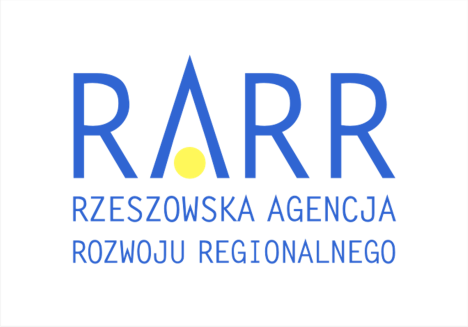 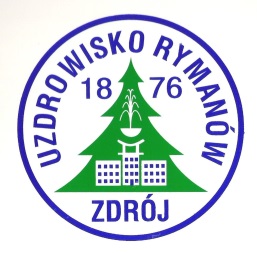 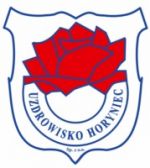 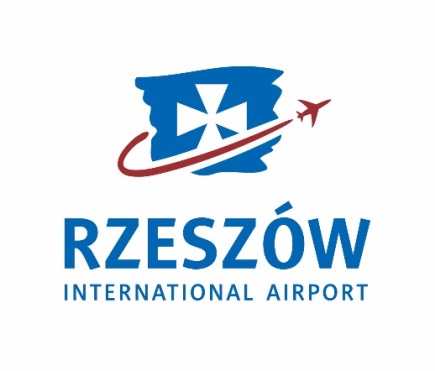 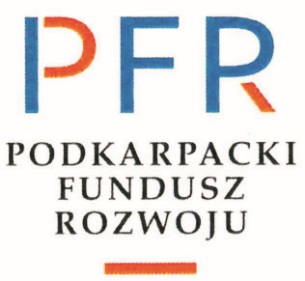 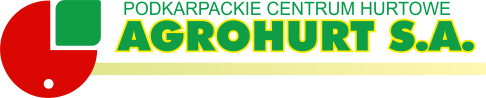 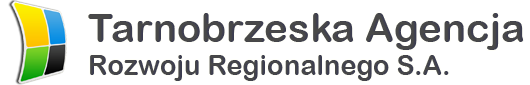 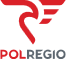 Rzeszów, 2022 Spis treści:Informacje o działalności spółek, w których Województwo Podkarpackie posiada ponad 50% udziałów lub akcji zostały opracowane przez Zarządy poszczególnych Spółek, tj.:INFORMACJA O DZIAŁALNOŚCI SPÓŁKI ZA ROK 2021 ORAZ I POŁOWĘ 2022 ROKURzeszowska Agencja Rozwoju Regionalnego Spółka AkcyjnaRzeszowska Agencja Rozwoju Regionalnego Spółka Akcyjnaul. Szopena 51, 35-959 Rzeszów				KRS: 0000008207tel. +48 17 852 06 10, 867 62 00				NIP: 8130010538fax. +48 17 852 06 11					REGON: 690260330e- mail: sekretariat@rarr.rzeszow.plwww.rarr.rzeszow.plKapitał zakładowy:Kapitał zakładowy Spółki wynosi 27 581 000,00 zł (100% - 27 581 sztuk akcji). Województwo Podkarpackie posiada 27 581 sztuk akcji Spółki o łącznej wartości nominalnej 27 581 000,00 zł, co stanowi 100% kapitału zakładowego tej Spółki. Cena nominalna jednej akcji: 1 000,00 zł. Liczba głosów Województwa Podkarpackiego na Walnym Zgromadzeniu RARR S.A. wynosi 27 581, co daje 100% ogólnej liczby głosów.Struktura własnościowa Spółki:Jedynym akcjonariuszem Spółki jest Województwo Podkarpackie.Wynik finansowy:Zysk netto RARR S.A. za rok 2021, określony na podstawie rachunku zysków i strat sporządzonego na dzień 31 grudnia 2021 r., wyniósł 1 479 303,38 zł. Zysk przeznaczony został na kapitał zapasowy Spółki.Zysk netto RARR S.A. za rok 2020, określony na podstawie rachunku zysków i strat sporządzonego na dzień 31 grudnia 2020 r., wyniósł 2 221 367,09 zł. Zysk przeznaczony został na kapitał zapasowy Spółki.Stratę bilansową netto RARR S.A. z lat ubiegłych  w kwocie 89 840,79 zł pokryto z kapitału zapasowego Spółki.Organy Spółki:Zarząd Spółki:Mariusz Bednarz		Prezes ZarząduKrystian Kapinos		Wiceprezes Zarządu Jolanta Wiśniowska		Wiceprezes ZarząduRada Nadzorcza: 	Elżbieta Jędrasiak 		Przewodnicząca Rady Nadzorczej Zbigniew Sieczkoś 		Zastępca Przewodniczącego Rady Nadzorczej Ryszard Jur			Sekretarz Rady Nadzorczej Jan Sibiga 			Członek Rady NadzorczejInformacja o działalności Spółki w 2021 roku oraz w I połowie 2022 rokuInformacja o sytuacji ekonomiczno-finansowej Spółki w 2021 roku i I połowie 2022 rokuINFORMACJA O DZIAŁALNOŚCI SPÓŁKI ZA ROK 2021 ORAZ I POŁOWĘ 2022 ROKU„Uzdrowisko Rymanów” 
Spółka Akcyjna„Uzdrowisko Rymanów” Spółka Akcyjnaul. Zdrojowa 48						KRS: 000009842438-481 Rymanów-Zdrój					NIP: 6840000790tel. +48 13 435 74 01					REGON: 000872059fax. +48 13 435 74 75e-mail: biuro@uzdrowisko-rymanow.com.plwww.uzdrowisko-rymanow.com.plKapitał zakładowy:Kapitał zakładowy Spółki wynosi 23 564 000,00 zł (100% - 2 356 400 sztuk akcji). Województwo Podkarpackie posiada 2 356 400 sztuk akcji Spółki „Uzdrowisko Rymanów” S.A. o łącznej wartości nominalnej 23 564 000,00 zł, co stanowi 100% kapitału zakładowego tej Spółki. Cena nominalna jednej akcji wynosi: 10,00 zł.Liczba głosów Województwa Podkarpackiego na Walnym Zgromadzeniu Spółki wynosi 2 356 400 co daje 100% ogólnej liczby głosów.Struktura własnościowa Spółki:Jedynym akcjonariuszem Spółki jest Województwo Podkarpackie.Wynik finansowy:Zysk netto Spółki „Uzdrowisko Rymanów" S.A. za rok 2021, określony na podstawie rachunku zysków i strat sporządzonego na dzień 31 grudnia 2021 roku, wyniósł 4 476 809,51 zł. Zysk netto został przeznaczony w całości na kapitał zapasowy Spółki. Strata netto Spółki „Uzdrowisko Rymanów" S.A. za rok 2020, określona na podstawie rachunku zysków i strat sporządzonego na dzień 31 grudnia 2020 roku, wyniosła 2 297 786,67 zł. Strata netto zostanie pokryta z kapitału zapasowego Spółki.Organy Spółki:Zarząd Spółki:Iwona Olejnik		Prezes Zarządu (do 31 sierpnia 2022 r.)Wacław Szary		p.o. Prezesa Zarządu (od 1 września 2022 r. do 21 października 2022 r.)Wojciech Trzaska		Wiceprezes ZarząduRada Nadzorcza:	Wacław Szary		Przewodniczący Rady Nadzorczej (delegowany doczasowego pełnienia obowiązków Prezesa Zarządu Spółki od 1 września 2022 r. do 21 października 2022 r.)Piotr Masłowski		Wiceprzewodniczący Rady NadzorczejJacek Kopacz		Sekretarz Rady Nadzorczej Janusz Kilar			Członek Rady NadzorczejInformacja o działalności Spółki w 2021 roku oraz w I połowie 2022 rokuInformacja o sytuacji ekonomiczno-finansowej Spółki w 2021 roku i I połowie 2022 rokuINFORMACJA O DZIAŁALNOŚCI SPÓŁKI ZA ROK 2021 ORAZ I POŁOWĘ 2022 ROKU„Uzdrowisko Horyniec”
Spółka z ograniczoną odpowiedzialnością„Uzdrowisko Horyniec” Spółka z ograniczoną odpowiedzialnościąul. Sanatoryjna 3						KRS: 000008895237-620 Horyniec-Zdrój					NIP: 7930001813tel. + 48 16 631 30 88					REGON: 000781032fax. + 48 16 631 33 55e-mail: biuro@uzdrowisko-horyniec.com.pl
www.uzdrowisko-horyniec.com.pl Kapitał zakładowy:Kapitał zakładowy Spółki wynosi 35 227 500,00 zł (100% - 70 455 udziałów). Województwo Podkarpackie posiada 70 455 udziałów Spółki „Uzdrowisko Horyniec” Sp. z o.o. o łącznej wartości nominalnej 35 227 500,00 zł, co stanowi 100% kapitału zakładowego tej Spółki. Cena nominalna jednego udziału wynosi: 500,00 zł.Liczba głosów Województwa Podkarpackiego na Zgromadzeniu Wspólników Spółki wynosi 70 455, co daje 100 % ogólnej liczby głosów.Struktura własnościowa Spółki:Jedynym udziałowcem Spółki jest Województwo Podkarpackie.Wynik finansowy:Zysk netto Spółki „Uzdrowisko Horyniec” Sp. z o. o. za rok 2021, określony na podstawie rachunku zysków i strat sporządzonego na dzień 31 grudnia 2021 roku, wyniósł 363 678,56 zł. Zysk netto został przeznaczony na pokrycie strat Spółki w latach ubiegłych.Strata netto Spółki „Uzdrowisko Horyniec” Sp. z o. o. za rok 2020, określona na podstawie rachunku zysków i strat sporządzonego na dzień 31 grudnia 2020 roku, wyniosła 1 840 912,88 zł. Strata netto zostanie pokryta z zysków Spółki w latach przyszłych. Organy Spółki:Zarząd Spółki:Dorota Czyż 			Prezes Zarządu Andrzej Jędrejko 		Wiceprezes Zarządu Rada Nadzorcza: Jerzy Jabłoński		Przewodniczący Rady NadzorczejMaciej Kosior		Wiceprzewodniczący Rady Nadzorczej Magdalena Rożek 		Sekretarz Rady Nadzorczej Informacja o działalności Spółki w 2021 roku oraz w I połowie 2022 rokuInformacja o sytuacji ekonomiczno-finansowej Spółki w 2021 roku i I połowie 2022 rokuINFORMACJA O DZIAŁALNOŚCI SPÓŁKI ZA ROK 2021 ORAZ I POŁOWĘ 2022 ROKUPodkarpackie Centrum Innowacji
Spółka z ograniczoną odpowiedzialnościąPodkarpackie Centrum Innowacji Spółka z ograniczoną odpowiedzialnością ul. Lenartowicza 4						KRS: 000071088335-051 Rzeszów 						NIP: 8133765154tel. 507 836 617						REGON: 368953574 e-mail: biuro@pcinn.orgwww.pcinn.orgKapitał zakładowy:Kapitał zakładowy Spółki wynosi 500 000,00 zł (100% - 500 udziałów). Województwo Podkarpackie posiada 500 udziałów Podkarpackiego Centrum Innowacji Sp. z o.o. o łącznej wartości nominalnej 500 000,00 zł, co stanowi 100% kapitału zakładowego tej Spółki. Cena nominalna jednego udziału wynosi: 1 000,00 zł.Liczba głosów Województwa Podkarpackiego na Zgromadzeniu Wspólników Spółki wynosi 500, co daje 100% ogólnej liczby głosów.Struktura własnościowa Spółki:Jedynym udziałowcem Spółki jest Województwo Podkarpackie.Wynik finansowy:Wynik finansowy za rok 2021, określony na podstawie rachunku zysków i strat sporządzonego na dzień 31 grudnia 2021 r., wyniósł 0,00 zł. Wynik finansowy za rok 2020, określony na podstawie rachunku zysków i strat sporządzonego na dzień 31 grudnia 2020 r., wyniósł 0,00 zł. Organy Spółki:Zarząd Spółki:Jacek Kubrak		Prezes ZarząduSławomir Kowalski		Wiceprezes ZarząduRada Nadzorcza: Piotr Czajka			Przewodniczący Rady Nadzorczej Paweł Kuźniar		Wiceprzewodniczący Rady Nadzorczej Sławomir Kowalski		Sekretarz Rady Nadzorczej (do 20.07.2021)Radosław Mrozowicz	Sekretarz Rady Nadzorczej (od 21.07.2021)Informacja o działalności Spółki w 2021 roku oraz w I połowie 2022 rokuInformacja o sytuacji ekonomiczno-finansowej Spółki w 2020 roku i I połowie 2021 rokuINFORMACJA O DZIAŁALNOŚCI SPÓŁKI ZA ROK 2021 ORAZ I POŁOWĘ 2022 ROKUPodkarpacki Fundusz Rozwoju
Spółka z ograniczoną odpowiedzialnościąPodkarpacki Fundusz RozwojuSpółka z ograniczoną odpowiedzialnością ul. Króla Kazimierza 7/2 						KRS: 0000677127 35-061 Rzeszów 							NIP: 8133744011 tel. 017-786-3549							REGON: 367105358fax. 017 784 40 16							e-mail: sekretariat@pfr-podkarpackie.pl www.pfr-podkarpackie.plKapitał zakładowy:Kapitał zakładowy Spółki wynosi 5 505 000,00 zł (100% - 5 505 udziałów). Województwo Podkarpackie posiada 5 505 udziałów Spółki Podkarpacki Fundusz Rozwoju Sp. z o.o. o łącznej wartości nominalnej 5 505 000,00 zł, co stanowi 100% kapitału zakładowego tej Spółki. Cena nominalna jednego udziału wynosi: 1 000,00 zł.Liczba głosów Województwa Podkarpackiego na Zgromadzeniu Wspólników Spółki wynosi 5 505, co daje 100% ogólnej liczby głosów.Struktura własnościowa Spółki:Jedynym udziałowcem Spółki jest Województwo Podkarpackie.Wynik finansowy:Zysk netto PFR Sp. z o.o. za rok 2021, określony na podstawie rachunku zysków i strat sporządzonego na dzień 31 grudnia 2021 r., wyniósł 1 405 277,78 zł. Zysk postanowiono przekazać w całości na kapitał zapasowy.Zysk netto PFR Sp. z o.o. za rok 2020, określony na podstawie rachunku zysków i strat sporządzonego na dzień 31 grudnia 2020 r., wyniósł 893 489,39 zł. Zysk postanowiono przekazać w całości na kapitał zapasowy. Organy Spółki:Zarząd Spółki:Krzysztof Staszewski	Prezes ZarząduRada Nadzorcza: Paweł Wais			Przewodniczący Rady NadzorczejZofia Kwaśnik		Wiceprzewodnicząca Rady Nadzorczej Wiesława Sawczak		Sekretarz Rady Nadzorczej Andrzej Wójcik		Członek Rady Nadzorczej – przedstawiciel BGK (do28 marca 2022)Informacja o działalności Spółki w 2021 roku oraz w I połowie 2022 rokuInformacja o sytuacji ekonomiczno-finansowej Spółki w 2021 roku i I połowie 2022 rokuINFORMACJA O DZIAŁALNOŚCI SPÓŁKI ZA ROK 2021 ORAZ I POŁOWĘ 2022 ROKUPort Lotniczy „Rzeszów – Jasionka”
Spółka z ograniczoną odpowiedzialnościąPort Lotniczy „Rzeszów-Jasionka”Spółka z ograniczoną odpowiedzialnościąJasionka 942							KRS: 000029605536-002 Jasionka						NIP: 5170240616tel. +48 17 717 86 12					REGON: 180288180fax. +48 17 852 07 09e-mail: rzeszowairport@rzeszowairport.plwww.rzeszowairport.plKapitał zakładowy:Kapitał zakładowy Spółki Port Lotniczy „Rzeszów-Jasionka” Sp. z o.o. wynosi 541 515 600,00 zł (100% - 5 415 156 udziałów). Województwo Podkarpackie posiada 3 034 226 udziałów Spółki o łącznej wartości nominalnej 303 422 600,00 zł, co stanowi 56,03% kapitału zakładowego tej Spółki. Cena nominalna jednego udziału: 100,00 zł.Liczba głosów Województwa Podkarpackiego na Zgromadzeniu Wspólników Spółki Port Lotniczy „Rzeszów-Jasionka” Sp. z o.o. wynosi 3 034 226, co daje 56,03% ogólnej liczby głosów.Struktura własnościowa Spółki:Źródło: Opracowanie Biura Nadzoru Właścicielskiego i Analiz EkonomicznychWynik finansowy:Zysk netto Portu Lotniczego „Rzeszów-Jasionka” Sp. z o.o. za rok 2021, określony na podstawie rachunku zysków i strat sporządzonego na dzień 31 grudnia 2021 r., wyniósł 17 338 145,46 zł. Zysk netto został przeznaczony na pokrycie strat z lat ubiegłych.Strata netto Portu Lotniczego „Rzeszów-Jasionka” Sp. z o.o. za rok 2020, określona na podstawie rachunku zysków i strat sporządzonego na dzień 31 grudnia 2020 r., wyniosła 24 230 660,22 zł. Strata netto będzie pokryta z zysków osiągniętych w przyszłych okresach.Organy Spółki:Zarząd Spółki:Adam Hamryszczak			Prezes Zarządu Michał Tabisz				Wiceprezes Zarządu Rada Nadzorcza:Marian Krztoń				Przewodniczący Rady Nadzorczej przedstawiciel Województwa PodkarpackiegoAleksandra Laskowska – Rutkowska	Wiceprzewodnicząca Rady Nadzorczej (do 29.06.2021)Iwona Olejnik				Członek Rady Nadzorczej (do 21.09.2021) Wiceprzewodnicząca Rady 						Nadzorczej (od 22.09.2021						do 31 sierpnia 2022)Dominik Tymuła 				Sekretarz Rady Nadzorczej przedstawiciel Województwa PodkarpackiegoZenon Wajda				Członek Rady Nadzorczej Paweł Rzeczewski				Członek Rady Nadzorczej (od 5						października 2022)Informacja o działalności Spółki w 2021 roku oraz w I połowie 2022 rokuRok 2021.Działalność gospodarczą za 2021 r. Spółka Lotniskowa zamknęła dodatnim wynikiem  finansowym w wysokości 17,34 mln zł. Korygując wynik końcowy tj. zysk w wysokości 17,34 mln zł o koszty amortyzacji niestanowiącej kosztu pieniężnego w wysokości  26,06 mln zł Spółka wygenerowałaby za 2021 r. dochód w wysokości 43,40 mln zł. Dokonując jednak korekty tego wyniku o kwotę rozliczonych dotacji unijnych stanowiących równowartość naliczonych w koszty odpisów amortyzacyjnych nie stanowiących kosztów uzyskania przychodu od środków trwałych współfinansowanych ze środków Programu Operacyjnego Infrastruktura i Środowisko i Programu Operacyjnego Województwa Podkarpackiego na lata 2007-2013 w wysokości 11,57 mln zł Spółka zanotowałaby za 2021 r. wyższy zysk w wysokości 54,97 mln zł, natomiast za 2020 r. byłaby to strata w wysokości (-) 10,49 mln zł (kwota rozliczonej dotacji za 2020 rok – 11,99 mln zł). Kluczowe wskaźniki charakteryzujące działalność oraz sytuację majątkową i finansową Spółki za 2021 r.:Wysoki udział majątku trwałego w sumie bilansowej związany jest z charakterem prowadzonej przez spółkę działalności.Cykl spłaty należności w 2021 roku wydłużył się w stosunku do roku ubiegłego o 50 dni, co spowodowane było negatywnym wpływem pandemii Covid-19 na ruch lotniczy i sytuację finansową przewoźników jak też znacznym zwiększeniem obrotów w segmencie cargo pod koniec roku i powstaniem dużego salda należności na dzień bilansowy. Cykl spłaty zapasów wydłużył się o 3 dni. Dość niski poziom cyklu zapasów wynika z charakteru prowadzonej działalności (zakup materiałów na potrzeby portu i paliwa lotniczego, które jest sprzedawane przewoźnikom lotniczym). Rotacja tego ostatniego składnika zapasów jest dość szybka w ciągu kilku dni upłynniany jest zapas paliwa lotniczego (JET A-1). Utrzymany w roku 2021 wysoki poziom wskaźnika pokrycia majątku świadczy o braku zagrożenia likwidacją. Poziom wskaźnika finansowania majątku trwałego I stopnia pokazuje, że kapitały własne, rezerwy i dotacje unijne otrzymane w ub. latach finansowały majątek trwały w 2021 roku w b. dużym stopniu. Wskaźnik ogólnego zadłużenia utrzymuje się na prawidłowym poziomie (<60%) i wskazuje na poprawny i prawidłowy udział kapitałów obcych w strukturze pasywów. Wskaźnik cyklu spłaty zobowiązań z tyt. dostaw, robót i usług wydłużył się o 30 dni, co było również spowodowane koniecznością dostosowania się do pandemii Covid-19 i jej wpływu na cały, globalny ruch lotniczy, jak też zwiększonymi zakupami paliwa lotniczego od głównego dostawcy pod koniec roku obrotowego. Wskaźnik płynności I stopnia wzrósł  w 2021 roku w stosunku do 2020 roku, i utrzymuje się nadal na bezpiecznym poziomie. Wskaźnik EBITDA za 2021 r. ze względu na wysoki poziom wyniku operacyjnego (zysku operacyjnego) był dodatni i wyniósł 44,08 mln zł.Ważniejsze zdarzenia mające wpływ na sytuację Spółki w I półroczu 2022 r.Od I kwartału 2022 roku Spółka rozpoczęła realizację szeregu zleceń na obsługę przewozów cargo, związanych z międzynarodowym wsparciem dla Ukrainy. Miało to pozytywny wpływ na przychody z działalności lotniczej oraz obrót paliwem lotniczym.Równocześnie lotnisko w Jasionce rozwinęło siatkę połączeń regularnych, szczególnie zwiększając liczbę tras sezonowych i czarterowych (w sumie 23 kierunki do 12 krajów). Głównymi przewoźnikami pozostają LOT, Ryanair i Wizzair.Ruch pasażerski w pierwszym półroczu 2022 r. Liczba pasażerów obsłużonych przez Port Lotniczy Rzeszów-Jasionka w I półroczu 2022 r. wyniosła 264.449 osób, co stanowiło 684,58% liczby ogólnej pasażerów za analogiczny okres 2021 roku (38.629 pasażerów).Przychody z działalności w pierwszym półroczu 2022 r.   Przychody ze sprzedaży ogółem za I półrocze 2022 r. zamknęły się kwotą 174,46 mln zł, co w porównaniu do przychodów za I półrocze 2021 r. w kwocie 12,39 mln zł stanowi wzrost o 162,07 mln zł przy dynamice 1.409,2 %. Największy wpływ na skokowy wzrost przychodów ze sprzedaży miał obrót paliwem lotniczym (za pierwsze 6 miesięcy 2022 r. wyniósł 94,7 mln zł). Działania Spółki w I półroczu 2022 r.Kontynuując działania zainicjowane w 2021 roku Spółka podjęła w I półroczu 2022 r. szereg inicjatyw w zakresie optymalizacji poziomu generowanych kosztów własnych:W obszarze zewnętrznych instrumentów finansowych:w dniu 30.03.2021 r. podpisano z Polskim Funduszem Rozwoju umowę o pożyczkę w ramach Tarczy dla Dużych Firm 2.0 w kwocie 0,35 mln zł. Spłata pożyczki nastąpi w dniu 30.09.2023 r. Pożyczka została wypłacona Spółce na koniec kwietnia 2022 r. w dniu 07.04.2022 r. Spółka otrzymała potwierdzenie ze strony Komisji Europejskiej że uzyskała dofinansowanie w wysokości do 50% wnioskowanych kosztów na 2 zadania inwestycyjne: 1) budowa II etapu równoległej drogi kołowania i I etap przebudowy (remontu) części drogi startowej na odcinku długości 700 m oraz 2) etap II przebudowy pasa startowego na odcinku ok. 1800 m wraz z infrastrukturą techniczną. Kwota dofinansowania wynosi ogółem 16,64 mln EUR, w tym:dla budowy II etapu równoległej drogi kołowania – 11,47 mln EUR dla przebudowy pasa startowego -5,17 mln EURSzacowana wartość obu inwestycji wynosi 33,29 mln EURNatomiast kolejne 50% Spółka musi sfinansować z własnych środków albo ze środków pozyskanych z zewnątrz (w tym z dokapitalizowania przez wspólników). Termin realizacji obu zadań został określony do 2025 r. Należy podkreślić iż zapewnienie finansowania na te zadania jest kluczowe z punktu widzenia interesów Spółki. Ponadto Spółka w czerwcu 2022 r. dokonała spłaty całego pozostałego salda zadłużenia z tytułu kredytu inwestycyjnego zaciągniętego w 2012 roku w łącznej wysokości 18,67 mln zł. Tym samym na dzień 30.06.2022 r. nie posiadała - poza udzieloną pożyczką z Państwowego Funduszu Rozwoju - żadnych zobowiązań oprocentowanych, zabezpieczonych na majątku Spółki. W obszarze polityki wynagrodzeń pracowniczych i kwestii personalnych:Stan zatrudnienia w Porcie lotniczym na dzień: 30.06.2022 r. wynosił 296 osób, zaś na koniec roku 2021 wynosił 287 osób, co oznacza, że zatrudnienie w Porcie lotniczym zwiększyło się o ok. 3 %. Zwiększenie zatrudnienia było konieczne z uwagi na wzrostu ruchu pasażerskiego oraz zwiększenie liczby operacji lotniczych cargo. Spółka nawiązała współpracę z portem lotniczym we Lwowie, oferując możliwość podjęcia pracy obywatelom Ukrainy mającym kwalifikacje w zakresie obsługi pasażerskiej i naziemnej.W obszarze inwestycji:Spółka kontynuowała realizację programu inwestycyjnego rozpoczętego w 2021 roku z udziałem środków pochodzących z dokapitalizowania przez Przedsiębiorstwo Państwowe Porty Lotnicze  – zakupy maszyn i urządzeń oraz  przygotowała dokumentację projektową pod 2 największe zadania tj. przebudowę stacji paliw MPS i budowę kolektora wód opadowych z terenu lotniska do rzeki Wisłok (na dwa ostatnie zadania inwestycyjne Spółka planuje wydać 14,5 mln zł w okresie 2022- III kwartał 2023 z udziałem własnym w inwestycji na poziomie 25% czyli ok. 3,6 mln zł). nakłady inwestycyjne za I półrocze 2022 r. zamknęły się kwotą 4,76  mln złWynik finansowy za pierwsze półrocze 2022 r.Działalność gospodarczą za I połowę 2022 r. Spółka zamknęła wynikiem dodatnim w wysokości 55,06 mln zł. Ten sam okres 2021 r. zamknął się deficytem w wysokości 3,65 mln zł tj. o 58,71 mln zł gorszym aniżeli zanotowany za I półrocze 2022 r. (wynik finansowy netto za I półrocze 2022 r. lepszy o 1.610% w stosunku do wyniku za ten sam okres 2021 r). Oczywiście b. duży wpływ na zrealizowane wyniki ma ogólnie pomoc dla Ukrainy w postaci transportów lotniczych cargo co wiąże się z przychodami z obsługi naziemnej i z tytułu sprzedaży paliwa lotniczego. Korygując wynik końcowy tj. zysk w wysokości 55,06 mln zł o koszty amortyzacji niestanowiącej kosztu pieniężnego w wysokości 13,34 mln zł Spółka  wygenerowałaby za I półrocze 2021 r. dochód w wysokości  68,40 mln zł.Dokonując korekty tego wyniku o kwotę rozliczonych dotacji unijnych stanowiących równowartość naliczonych w koszty odpisów amortyzacyjnych nie stanowiących kosztów uzyskania przychodu od środków trwałych współfinansowanych z Programu Operacyjnego Infrastruktura i Środowisko oraz Programu Operacyjnego Województwa Podkarpackiego na lata 2007-2013 w wysokości  5,44 mln zł Spółka zanotowałaby za I półrocze 2022 r. zysk w wysokości 73,84 mln zł. Zmiany aktywów na 30.06.2022 r. w relacji do stanu na 31.12.2021 r. Stan aktywów wykazany na 31.12.2021 r. uległ zwiększeniu o kwotę 64,81 mln zł wg stanu na dzień 30.06.2022 r. Zwiększenie aktywów nastąpiło z tytułów:zwiększenia stanu zapasów ogółem o kwotę 1,99 mln zł do kwoty 4,20 mln zł; zwiększenia stanu należności krótkoterminowych o kwotę łączną 41,41 mln zł do kwoty 53,22 mln zł (na 31.12.2021 r. była to kwota 11,81 mln zł); zwiększenia kwoty rozliczeń międzyokresowych, kosztów czynnych o kwotę 0,73 mln zł (ujęcie na rozliczeniach międzyokresowych kosztów pozycji rozliczanych w czasie jak ubezpieczenia, prenumeraty etc.) do kwoty 0,87 mln zł na dzień 30.06.2022 r. zwiększenia stanu środków trwałych o kwotę 4,76 mln zł z tytułu realizowanych zadań inwestycyjnych; Zmniejszenie aktywów nastąpiło z tytułów: naliczenia amortyzacji od posiadanych środków trwałych w kwocie 13,34 mln zł; rozchodu działki o numerze ewidencyjnym nr 1/50 w związku z jej sprzedażą zrealizowaną w lutym 2022 r. (wartość ewidencyjna działki 0,92 mln zł). Zmiany pasywów na 30.06.2022 w relacji do stanu na 31.12.2021 r.Pasywa wykazane na dzień 31.12.2021 r. w kwocie 510,77 mln zł uległy zwiększeniu o kwotę 64,81 mln zł do kwoty 580,97 mln zł, które wynikały:ze wzrostu stanu kapitałów własnych o kwotę 67,11 mln zł w wyniku dokapitalizowań przez udziałowców i w wyniku wypracowanego zysku za I półrocze 2022 r. ze spadku zobowiązań długoterminowych o kwotę 18,68 mln zł w związku z całościową spłatą kredytu inwestycyjnego zrealizowaną w czerwcu 2022 r. ze wzrostu o 11,24 mln zł zobowiązań z tyt. dostaw i usług w związku głównie z wyższym saldem zobowiązań z tyt. zakupu paliwa lotniczego w PKN Orlen; w pozycji kredyty i pożyczki (część krótkoterminowa) zmniejszenie o kwotę 0,13 mln zł (tj. dokonana spłata kredytu w 06.2022); z tytułu podatków, ceł i ubezpieczeń wzrost o kwotę 4,66 mln zł (podatek VAT do rozliczenia)z tytułu wynagrodzeń wzrost o kwotę 0,17 mln złz tytułu innych zobowiązań wzrost o kwotę 0,22 mln złw pozycji rozliczeń międzyokresowych biernych spadek o 5,52 mln zł w związku z rozliczeniem dotacji na zakup środków trwałych (planowe odpisy za 6 miesięcy roku). Zwiększenie przychodów w analizowanym okresie w porównaniu do I połowy 2021 r.:sprzedaży usług lotniskowych (główne przychody Spółki) o kwotę 7,74 mln zł, przy dynamice 699,45 %. Przychody z tych usług za I półrocze 2021 r. zamknęły się kwotą 1,29 mln zł,. sprzedaży usług handlingowych (obsługa lotniskowa) o kwotę 16,93 mln zł, przy dynamice 1.564 %. Przychody z tych usług za I półrocze zamknęły się kwotą 1,16 mln zł, znacznie wyższe przychody z tyt. handlingu wynikają z opłat za obsługę tonażu cargo, który jest odprawiany z naszego lotniska od lutego br. sprzedaż paliw lotniczych o kwotę 91,09 mln zł, przy dynamice 2.625,5%. Przychody z tytułu tej sprzedaży za I półrocze 2021 r. wyniosły 3,61 mln zł, sprzedaży usług pozalotniczych o kwotę 46,32 mln zł, przy dynamice 831,92%w pozostałych przychodach pozaoperacyjnych o kwotę 6,29 mln zł głównie poprzez uzyskanie przychodów z tytułu zbycia gruntu o powierzchni 3,07 ha znajdującego się poza terenem operacyjnym lotniskaKoszty działalności operacyjnej za I półrocze 2022 r.Koszty działalności operacyjnej za I półrocze 2022 r. wyniosły 40,58 mln zł i w stosunku do wykonania I półrocza 2021 r. były wyższe o 11,79 mln zł (tj. o 41 %). Główne zmiany w zakresie poszczególnych pozycji kosztów operacyjnych (I półrocze 2022 vs. I półrocze 2021 r.) dotyczyły:Zwiększenia poziomu kosztów: wyższych kosztów usług obcych o kwotę 5,72 mln zł; wyższych kosztów podatków i opłat o kwotę 0,40 mln zł ;wyższych kosztów zużycia materiałów o kwotę 0,62 mln zł;wyższych kosztów zużycia energii o kwotę 0,55 mln zł;w zakresie kosztu własnego sprzedanych towarów (paliwo lotnicze) o kwotę 1,93 mln zł, w związku z ogromnym zapotrzebowaniem na paliwo lotnicze w I półroczu 2022 r. w porównaniu do analogicznego okresu 2021 r.;wyższych kosztów wynagrodzeń o kwotę 2,80 mln zł; w zakresie składek na ZUS i innych świadczeń na rzecz pracowników Spółka zanotowała zwiększenie kosztów o łączną kwotę 0,91 mln zł (głównie z tyt. składek na ZUS - jako pochodna od wyższego funduszu naliczenia płac ale również wyższy, pełny odpis na ZFSS);w zakresie pozostałych kosztów rodzajowych zwiększenie kosztów o kwotę 0,23 mln zł.Należy nadmienić, że mimo dobrych wyników finansowych w 2022 roku zakładana jest tendencja wzrostu poszczególnych rodzajów kosztów własnych głównie poprzez wzrosty:stawek za media,usług obcych, towarzyszących operacjom lotniczym (jak handlingowe, utrzymania parkingu, czystości, ratownictwa medycznego), wynagrodzeń osobowych, świadczeń na rzecz pracowników jako pochodnych od wynagrodzeń ale też świadczeń dodatkowych jak pakiety opieki medycznej, świadczenia z zakładowego funduszu świadczeń pracowniczych; umundurowanie etc. Przewidywane kierunki rozwoju Spółki w 2022 roku i w latach następnychSpółka planuje działania, które mają na celu utrzymanie wysokiego poziomu bezpieczeństwa operacyjnego, zbilansowany rozwój połączeń pasażerskich i towarowych oraz kontynuację prac nad kluczowymi inwestycjami, realizowanymi ze środków zewnętrznych oraz własnych. Przyjęta strategia oznaczać będzie sukcesywną pracę w celu wykorzystania potencjału infrastrukturalnego, promocyjnego oraz zasobów ludzkich dla wzmocnienia pozycji lotniska na rynku, zwiększenia przychodów i optymalizacji kosztów. Spółka wdraża także zaawansowane procedury organizacyjne, mające na celu zwiększenie efektywności posiadanych zasobów ludzkich oraz reorganizację poszczególnych działów na bazie szacunkowych operatów rentowności. Do kluczowych zadań będą należeć:•	dalszy rozwój ruchu pasażerskiego, a tym samym przychodów lotniskowych,•	zabezpieczenie infrastruktury oraz dostaw na potrzeby realizacji połączeń nierozkładowych,•	rozwój infrastruktury lotniskowej,•	rozwój struktur oraz kompetencji pracowniczych,Główne cele przed kierownictwem Portu na najbliższy okres to:•	rozwój połączeń regularnych,•	rozwój ruchu Cargo,•	rozwój połączeń czarterowych,•	integracja kampanii marketingowych,•	komercjalizacja strefy airside.Spółka planuje dalszy rozwój współpracy z dotychczasowymi przewoźnikami oraz podjęcie rozmów z nowymi przewoźnikami w celu zwiększenia ilości obsługiwanych tras i pasażerów oraz wzbogacania o nowe kierunki zgodnie z zapotrzebowaniem rynku, możliwościami przewozowymi i strategią przewoźników. Z uwagi na duże zainteresowanie i oczekiwania pasażerów w planach jest również zwiększenie i zoptymalizowanie ruchu czarterowego poprzez ramowe umowy z touroperatorami. W celu poprawy jakości obsługi pasażerów oraz zwiększenia przychodów spółka prowadzi z partnerami biznesowymi prace nad rozwojem stref sprzedaży komercyjnej w terminalu pasażerskim – zarówno jeżeli chodzi o strefę ogólnodostępną (landside); jak i zastrzeżoną (airside) ze szczególnym uwzględnieniem strefy „duty-free”. Planowana sytuacja płynnościowa Spółki w 2022 roku i w kolejnych okresach.Analizując wyniki I półrocza 2022 r. Spółka zanotowała wysoki dodatni wynik finansowy (wynik na sprzedaży, wynik operacyjny, wynik finansowy netto), wyższy niż w analogicznym okresie 2021 roku, gdy obowiązywały jeszcze w dużym zakresie obostrzenia pandemiczne. Przyszła sytuacja finansowa, a zwłaszcza płynnościowa Spółki będzie zdeterminowana trudnymi do przewidzenia skutkami dalszego przebiegu konfliktu zbrojnego na Ukrainie i jego wpływem na sytuację społeczno- gospodarczą w regionie.Ponadto Spółka ma do sfinansowania szereg strategicznych, wysokobudżetowych zadań inwestycyjnych, które będą wymagały zapewnienia odpowiedniego poziomu środków własnych, albo pozyskania środków zewnętrznych, w tym z dokapitalizowania przez Wspólników:1)	zapewnienie wkładu własnego w wysokości 25% przy 75% poziomie nakładów inwestycyjnych finansowanych przez Przedsiębiorstwo Państwowe Porty Lotnicze w okresie 2022-2023,2)	zapewnienie wkładu własnego niezbędnego do sfinansowania dwóch projektów zaakceptowanych przez Komisję Europejską (przebudowa drogi startowej oraz budowa równoległej drogi kołowania) z planowanym terminem realizacji do 2025 roku.INFORMACJA O DZIAŁALNOŚCI SPÓŁKI ZA 2021 ROKPodkarpackie Centrum Hurtowe „AGROHURT” Spółka AkcyjnaPodkarpackie Centrum Hurtowe „AGROHURT” Spółka Akcyjnaul. Lubelska 46					KRS: 000002269335-959 Rzeszów					NIP: 813-10-15-130REGON: 690330131tel. +48 17 867 24 00fax. +48 17 861 17 17e-mail: sekretariat@agrohurtsa.plwww.agrohurtsa.pl Kapitał zakładowy:Kapitał zakładowy Spółki wynosi 9 468 800,00 zł (100% - 94 688 sztuk akcji). Województwo Podkarpackie posiada 23 994 sztuki akcji PCH „AGROHURT” S.A. o łącznej wartości nominalnej 2 399 400,00 zł, co stanowi 25,34% kapitału zakładowego tej Spółki. Cena nominalna jednej akcji: 100,00 zł.Liczba głosów Województwa Podkarpackiego na Walnym Zgromadzeniu PCH „AGROHURT” S.A. wynosi 30 474 co daje 19,62% ogólnej liczby głosów (6480 sztuk akcji uprzywilejowanych dających 2 głosy na każdą akcję tj. (6 480*2)+(17 514*1) = 30 474 głosów).Struktura własnościowa Spółki:Źródło: Opracowanie Biura Nadzoru Właścicielskiego i Analiz EkonomicznychWynik finansowy:Zysk netto PCH „AGROHURT” S.A. za rok 2021 określony na podstawie rachunku zysków i strat sporządzonego na dzień 31 grudnia 2021 r., wyniósł 1 034 524,39 zł. Zysk netto został przeznaczony w kwocie 77 066,67 złotych na kapitał zapasowy, natomiast w kwocie 957 457,72 złotych na kapitał rezerwowy.Zysk netto PCH „AGROHURT” S.A. za rok 2020 określony na podstawie rachunku zysków i strat sporządzonego na dzień 31 grudnia 2020 r., wyniósł 953 341,33 zł. Zysk netto został przeznaczony w kwocie 77 000,00 złotych na kapitał zapasowy, natomiast w kwocie 876 341,33 złotych na kapitał rezerwowy.Organy Spółki:Zarząd Spółki:Andrzej Chmura		Prezes Zarządu Waldemar Kalita		Wiceprezes ZarząduMieczysław Miazga		Wiceprezes ZarząduRada Nadzorcza:W okresie od 1 stycznia do 6 lipca 2021 roku:Jarosław Siekierko		Przewodniczący Rady NadzorczejMarcin Zaborniak		Wiceprzewodniczący Rady NadzorczejElżbieta Małecka		Sekretarz Rady NadzorczejAndrzej Dyżewski 		Członek Rady Nadzorczej Paweł Hydzik			Członek Rady Nadzorczej Antoni Kogut			Członek Rady Nadzorczej Robert Wójcik			Członek Rady Nadzorczej W okresie od 6 lipca do 31 grudnia 2021 roku:Jarosław Siekierko		Przewodniczący Rady NadzorczejRobert Wójcik			Wiceprzewodniczący Rady Nadzorczej Elżbieta Małecka		Sekretarz Rady NadzorczejAndrzej Dyżewski 		Członek Rady NadzorczejPaweł Hydzik			Członek Rady NadzorczejAntoni Kogut			Członek Rady Nadzorczej Marcin Zaborniak		Członek Rady NadzorczejInformacja o działalności Spółki Podkarpackie Centrum Hurtowe AGROHURT S.A. w 2020 roku:INWESTYCJE SPÓŁKIZakup gruntu ok. 302 m2 od Miasta Gminy Rzeszów w celu rozbudowy wiaty warzywnejZainteresowanie ze strony nowych podmiotów handlowych, rolników i producentów  rolnych spowodowało, że Zarząd w odpowiedzi na istniejące zapotrzebowanie zadaszonej powierzchni handlowej realizuje inwestycje polegającą na rozbudowie istniejącej Wiaty Warzywnej o ok. 350 m2. Rozbudowa Wiaty Warzywnej podniesie standard prowadzonego handlu owocami i warzywami przez rolników i producentów rolnych. Zakup od Gminy Miasta Rzeszów nieruchomości niezbędnej do realizacji rozbudowy Wiaty został sfinalizowany dnia 1 kwietnia 2021 r. podpisaniem aktu notarialnego umowy sprzedaży nieruchomości o łącznej powierzchni 0,0320 ha oznaczonych jako działki ewidencyjne nr:•	2231/3  o powierzchni 0,0158 (ha),  •	2233/1 o powierzchni   0,0083 (ha),•	2237/1 o powierzchni   0,0044 (ha),•	2238/1 o powierzchni 0,0035 (ha).Całkowity koszt zakupu nieruchomości to: 50 010,00 zł.Rozbudowa istniejącej wiaty warzywnej o powierzchnie 350 m² Zarząd podejmował starania w celu pozyskanie wykonawcy na realizację robót budowlanych. 26 listopada 2021 r. Zarząd podpisał umowę na realizację zadania inwestycyjnego tj. „Rozbudowa wiaty o konstrukcji stalowej wraz z zespołem pięciu kontenerowych pawilonów handlowych – Etap I: Rozbudowa wiaty o konstrukcji stalowej”. Wartość planowanej inwestycji  ujętej w planie wynosiła 316.587,00 zł netto i jest zbliżona do wartości umowy inwestycyjnej, która została określona na kwotę 345.470,31 zł netto (oferta ta jest zbliżona  do kwoty z kosztorysu inwestorskiego tj. 345.577,12 zł netto). Realizacja inwestycji ze względu na przedłużony okres wyłaniania wykonawcy przesunęła się na pierwszy kwartał roku 2022.Kamery – MonitoringMontaż nowych elementów systemu monitoringu ma na celu dalsze zmodernizowanie istniejącego systemu kamer, który wymagał uzupełnienia w związku ze znaczącym wzrostem zapotrzebowania na zabezpieczenia użytkowanego przez Spółkę terenu oraz obiektów. Powyższe prace miały na celu ułatwienie identyfikacji ewentualnych sprawców dewastacji mienia i ogólny monitoring terenu Spółki. Równocześnie dokonanie zmian w zakresie liczby i jakości kamer monitorujących znacząco zmniejszy obszar nieobjęty dozorem monitoringu (białych plam). Koszt  wykonanych prac to kwota prawie 20 tys. zł netto.PLANOWANE INWESTYCJEPozyskanie działki ok. 3000 m2 w celu powiększenia terenu pod inwestycjeWystępowanie dużego deficytu terenów inwestycyjnych w bezpośrednim sąsiedztwie rynku hurtowego sprawia iż w przypadku pojawienia się możliwości pozyskania dodatkowego terenu dla Spółki konieczne jest podjęcie działań zmierzających do jego nabycia. Zarząd prowadzi analizę ewentualnej transakcji polegającej na podwyższeniu kapitału zakładowego w Spółce w zamian za wkład niepieniężny (aport) w postaci nieruchomości pozyskanych działek. Spólka w ramach zapytania ofertowego wybrała kancelarię prawną na świadczenie usługi obejmującej pomoc prawną przy czynnościach przygotowania i wdrożenia procesu wniesienia nieruchomości w drodze aportu.REMONTYSpółka mając na uwadze konieczność utrzymywania posiadanego majątku – środków trwałych w należytym stanie technicznym, jest zobligowana do ponoszenia określonych nakładów na ich remontowanie. Jak każdego roku Spółka wykonuje określone prace remontowo-modernizacyjne w celu podwyższenia standardów wynajmowanych pomieszczeń oraz polepszenia komfortu handlu na terenie Spółki.Podnosząc standard wynajmowanych lokali oraz świadczonych usług przez Spółkę, wykonano prace:Remont – dalszy etap wymiany rolet zewnętrznych na hali nr2,Remont toalet w Budynku A,Remont–dalszy etap wymiany uszkodzonych rolet wewnętrznych do lokali na hali nr 2,Remont pomieszczenia serwerowni.Remont posadzki w pomieszczeniu nr 8 w budynku KRemont– kolejny etap wymiany uszkodzonych rolet wewnętrznych do lokali na hali nr 3 - lok. 37:Usunięciu nieszczelności dachu nad komorami chłodniczymi w Hali nr 5Uszczelnienie dachu na Halach nr 2 i 3Wymiana rynien na Hali nr 1Modernizacja Stacji Trafo poprzez uzupełnienie dodatkowych kondensatorów mających na celu zmniejszenie ilości mocy biernej oraz uzupełnienie dodatkowych ochronnych dywaników elektroizolacyjnych.W celu zapewnienia prawidłowego działania sieci wodociągowej w newralgicznych punktach na sieci zamontowanych zostało 8 sztuk zasuw, które umożliwiają otwarcie i/lub zamknięcie przepływu wody w rurociągu. Ponadto zamontowano dodatkowe wodomierze na budynku G i K.Najważniejsze działania i decyzje podjęte przez Zarząd mające wpływ na sytuację ekonomiczno- finansową i działalność SpółkiW związku ze zmianami dokonanymi ustawą z dnia 30 sierpnia 2019 r. o zmianie ustawy – Kodeks spółek handlowych oraz niektórych innych ustaw (Dz.U. z 2019 r. poz. 1798)  wprowadzone zostały nowe rozwiązania dotyczące rejestru akcjonariuszy. Akcje, które do tej pory miały formę dokumentu (papierową) od 1 marca 2021 r. są zapisem elektronicznym w rejestrze akcjonariuszy prowadzonym przez biuro maklerskie. W rejestrze akcjonariuszy są gromadzone podstawowe dane dotyczące Spółki oraz szczegółowe dane dotyczące akcji.Na wnioski Akcjonariuszy PCH AGROHURT S.A., w dniach od 01.01.2021 r. do 28.02.2021r. Zarząd dokonał zmian w Księdze Akcyjnej Spółki. Zmiany dotyczyły przepisania własności akcji na podstawie ich dziedziczenia – 19 wpisów.Dziesięciu Akcjonariuszy (których akcje stanowią 8,03%) złożyło wnioski do Zarządu i skorzystało z możliwości wydania duplikatu odcinka zbiorowego akcji. Wydanie przez Spółkę duplikatu odcinków zbiorowych akcji pozwoliło na prawidłowe wpisanie Akcjonariuszy do elektronicznego rejestru. Od 1 marca 2021 r. jest prowadzony elektroniczny rejestr akcjonariuszy.Na dzień 31.12.2021 r. - 176 Akcjonariuszy dokonało właściwego złożenia dokumentów akcji (zarejestrowani są w Rejestrze Akcjonariuszy). Liczba akcji zdematerializowana wynosi 89.588 akcji, co łącznie stanowi 94,61% akcji. Spółka prowadzi starania zmierzające do rozbudowy Budynku A. Spółka prowadzi prace w celu pozyskania terenu koniecznego do realizacji zamierzonego celu.Spółka prowadzi analizę ewentualnej transakcji polegającej na podwyższeniu kapitału zakładowego Spółki w zamian za wkład niepieniężny (aport) w postaci nieruchomości.Sytuacja związana z pandemią Covid -19:Spółka prowadziła szereg działań w związku z bezpośrednią ochroną pracowników i kontrahentów Spółki przed zarażeniem koronawirusem oraz w celu zapobiegania negatywnym skutkom pandemii na sytuację finansowo-gospodarczą Spółki i jej kontrahentów. Sytuacja związana z zapobieganiem rozprzestrzeniania się pandemii COVID-19 i wynikającymi z niej ograniczeniami w działalności gospodarczej dla szeregu branż powiązanych z rynkiem hurtowym nie wpłynęła znacząco na sytuację finansowo-ekonomiczną Spółki, w tym na należności i zobowiązania. Kondycja kontrahentów Spółki aktualnie wygląda na stabilną.Informacja o sytuacji ekonomiczno-finansowej Spółki Podkarpackie Centrum Hurtowego AGROHURT S.A. w 2020 rokuSuma bilansowa aktywów w 2021 r. w porównaniu do 2020 r. zwiększyła się o kwotę 924 472,06 zł, tj. 4,52%Zasadniczy wpływ na zmianę sumy bilansowej aktywów miało:zmniejszenie się wartości aktywów trwałych w 2021 r. w porównaniu do 2020 r. o kwotę 602 969,09 zł, tj. o 3,76%,zwiększeniem się aktywów obrotowych w 2021 r. w porównaniu do 2020 r. o kwotę 1 527 441,15 zł, tj. o 34,49% spowodowane przede wszystkim wzrostem środków pieniężnych w kasie i na rachunkach.Na zmianę sumy bilansowej pasywów zasadniczy wpływ miało:zwiększenie się kapitału własnego w 2021 r. w porównaniu do 2020 r. o kwotę 1 034 524,39 zł, tj. 5,30% wynika z wypracowanego zysku netto. Wypracowany zysk został przeznaczony na kapitał zapasowy oraz rezerwowy,zmniejszenie się zobowiązań i rezerw na zobowiązania w 2021 r. w porównaniu do 2020 r. o kwotę 110 052,33 zł, tj. o 11,80%.W 2021 r. Podkarpackie Centrum Hurtowe „AGROHURT” S. A. osiągnęło zysk ze sprzedaży w kwocie 1 317 068,66 zł, z działalności operacyjnej w kwocie 1 287 256,93 zł. Ostatecznie Spółka osiągnęła zysk netto w kwocie 1 034 524,30 zł. W porównaniu do 2020 r. wynik finansowy zwiększył się o kwotę 81 183,06 zł. Wpływ na zwiększenie się wyniku finansowego miał wzrost przychodów o kwotę 418 487,19 zł, tj. o 5,44%.Zasadniczy wpływ na zmianę przychodów ogółem miało:zwiększenie się przychodów netto ze sprzedaży produktów w 2021 r. w porównaniu do 2020 r. o kwotę 538 147,94 zł, tj. o 7,12%Zasadniczy wpływ na zmianę kosztów ogółem miało:zwiększenie się kosztów działalności operacyjnej w 2021 r. w porównaniu do 2020 r. o kwotę 338 323,59 zł, tj. o 5,26% w tym między innymi:zwiększenie się zużycia materiałów i energii o kwotę 213 549,07 zł, tj. o 20,40%,zwiększenie się wynagrodzeń o kwotę 148 775,81 zł, tj. o 7,11%,zwiększenie się kosztów ubezpieczeń społecznych o kwotę 25 464,11 zł, tj. o 6,05%.ZatrudnienieINFORMACJA O DZIAŁALNOŚCI SPÓŁKI ZA 2021 ROKTarnobrzeska Agencja Rozwoju Regionalnego Spółka AkcyjnaTarnobrzeska Agencja Rozwoju Regionalnego Spółka Akcyjnaul. M. Dąbrowskiej 15					KRS: 000007288939-400 Tarnobrzeg						NIP: 8670007072tel./fax +48 15 822 00 22					REGON: 830169541e-mail: tarr@tarr.plwww.tarr.plKapitał zakładowy:Kapitał zakładowy Spółki wynosi 1 325 500,00 zł (100% - 2651 sztuk akcji). Województwo Podkarpackie posiada 483 sztuki akcji TARR S.A. o łącznej wartości nominalnej 241 500,00 zł, co stanowi 18,22% kapitału zakładowego tej Spółki. Cena nominalna jednej akcji: 500,00 zł.Liczba głosów Województwa Podkarpackiego na Walnym Zgromadzeniu TARR S.A. wynosi 783, co daje 23,92% ogólnej liczby głosów [tj. (300*2)+(156*1)+(27*1)=783 głosów]Struktura własnościowa Spółki:Źródło: Opracowanie Biura Nadzoru Właścicielskiego i Analiz EkonomicznychWynik finansowy:Zysk netto TARR S.A. za rok 2021, określony na podstawie rachunku zysków i strat sporządzonego na dzień 31 grudnia 2021 roku, wyniósł 197 177,95 zł. Zysk netto został podzielony w następujący sposób: 8% zysku w kwocie 15 774,24 zł przeznaczono na zwiększenie kapitału zapasowego Spółki;92 % zysku w kwocie 181 403,71 zł przeznaczono na pokrycie strat z lat ubiegłych.Zysk netto TARR S.A. za rok 2020, określony na podstawie rachunku zysków i strat sporządzonego na dzień 31 grudnia 2020 roku, wyniósł 118 105,37 zł. Zysk netto został podzielony w następujący sposób: 8% zysku w kwocie 9 448,43 zł przeznaczono na zwiększenie kapitału zapasowego Spółki;92 % zysku w kwocie 108 656,94 zł przeznaczono na pokrycie strat z lat ubiegłych.Organy Spółki:Zarząd Spółki:Bogusław Kobyłecki		Prezes Zarządu Spółki (do 14.06.2022)Sebastian Pawlos			Prezes Zarządu (od 1.09.2022)Ewelina Mysłek			Wiceprezes Zarządu (od 1.09.2022)Rada Nadzorcza:Bożena Sudoł-Kaczmarek		Przewodnicząca Rady NadzorczejMarcin Fijołek 			Zastępca Przewodniczącej Rady Nadzorczej					(przedstawiciel Województwa 					Podkarpackiego)Paweł Zasadni			Członek Rady Nadzorczej (do 09.06.2021)Witold Bochyński 			Członek Rady Nadzorczej (od 28.06.2021)Informacja o działalności Tarnobrzeskiej Agencji Rozwoju Regionalnego S.A. w 2021 roku Najistotniejsze wydarzenia w Spółce w 2021 r.W związku z podejmowanymi decyzjami i uchwałami Zarządu, Spółka w 2021 roku realizowała prace zawarte w następujących grupach tematycznych:realizacja projektów współfinansowanych ze środków funduszy strukturalnych UE,pełnienie funkcji Operatora zarządzającego Tarnobrzeskim Parkiem Przemysłowo-Technologicznymwspieranie małych i średnich przedsiębiorstw,współpraca z gminami,współpraca z uczelniami z Podkarpacia,realizacja bonów towarowychudzielanie pożyczek w ramach Funduszu Pożyczkowegorealizacja audytów energetycznych oraz protokołów instalacji klimatyzacji oraz instalacji grzewczejutworzenie gminnego punktu programu „Czyste Powietrze”Działalność TARR S.A. w liczbach w 2021 r. przedstawia się następująco:przyznano 82 dotacji na utworzenie nowych firmzrealizowano 13 staży,zrealizowano 330 godzin szkoleń, przeszkolono 135 osób,wykonano analizy dla 10 budynków osiągnięcia wskaźników rezultatu założonych we wniosku o dofinansowanie zadania „ Głęboka modernizacja energetyczna budynków użyteczności publicznej miasta Tarnobrzega I oraz II” realizowanego ze środków Regionalnego Programu Operacyjnego Województwa Podkarpackiego na lata 2014 - 2020w roku 2021 klienci Funduszu Pożyczkowego łącznie dokonali spłat w wysokości 1 003 137,31zł. W roku 2021 Spółka pośredniczyła w pisaniu jednego wniosku pożyczkowego dla klientów korzystających z oferty pożyczkowej PFR.od marca 2021r. Spółka rozpoczęła drugi roczny okres pełnienia funkcji Operatora zarządzającego Tarnobrzeskim Parkiem Przemysłowo Technologicznym (w konsorcjum ze stowarzyszeniem „Wschodni Sojusz Motoryzacyjny”)Aktualnie w Tarnobrzeskim Parku Przemysłowo-Technologicznym jest zlokalizowanych 41 najemców. Zajmują oni powierzchnię 7567,7 m2 co stanowi 98,5 % powierzchni Parku. Liczba osób zatrudnionych przez zlokalizowane w TPPT firmy wynosi 120. Pozostało do wynajęcia: 4 pomieszczenia biurowe otwarte (boksy), o powierzchni łącznej – 123,50m2.W 2021 roku udzielono przedsiębiorcom zlokalizowanym w Tarnobrzeskim Parku Przemysłowo-Technologicznym pomocy publicznej na kwotę 347 996,69 zł.W 2021 prowadzono promocję Parku poprzez:reklamę na hali MOSiR Tarnobrzeg,baner reklamujący TPPT, który znajduje się na elewacji budynku,informacje o Parku w filmie nt. klastrów, realizowanym przez Województwo Podkarpackie;kalendarze promocyjne na 2022 rok z wizerunkiem TPPT.W 2021 roku prowadzono eksploatację budynków zgodnie z obowiązującymi przepisami budowlanymi, sanitarnymi, ppoż. oraz BHP. Wykonano system zarządzania instalacją wody lodowej w sektorze AB i CD, pozwalający na monitorowanie i sterowanie instalacjami.Wykonano system zarządzania energią elektryczną w TPPT, umożliwiający podgląd bieżącego zużycia energii, oraz mocy pobieranych przez poszczególnych odbiorców, a także archiwizowanie danych. Przedłużono umowy zapewniające obsługę TPPT na rok 2022.W 2021 roku złożono 2 wnioski o dofinansowanie projektów z RPO WP, RPO WŚ na lata 2014 - 2020:Projekt „Własny biznes receptą na sukces” dofinansowany z Programu Operacyjnego Wiedza Edukacja Rozwój, Oś priorytetowa: I. Rynek pracy otwarty dla wszystkich, Działanie: 1.2 Wsparcie osób młodych na regionalnym rynku pracyCelem głównym projektu jest wzrost poziomu przedsiębiorczości i aktywności zawodowej 40 osób bezrobotnych niezarejestrowanych w urzędzie pracy w wieku 18-29 lat zamieszkujących lub uczących się na terenie woj. podkarpackiego oraz utworzenie 35 nowych miejsc pracy w województwie podkarpackim do końca 30.06.2023 r. co wpłynie na poprawę sytuacji ekonomicznej i społecznej regionu.Projekt zakłada utworzenie 35 miejsc pracy w ramach udzielonych z EFS środków na podjęcie działalności gospodarczej, utworzenie 35 nowych firm dzięki udzielonej pomocy finansowej, wypłata dla nich dotacji w kwocie po 23 050,00 zł oraz wsparcia pomostowego przez 6 m-cy po 2700 zł.Główne produkty projektu to: objęcie wsparciem szkoleniowym grupowym 40 uczestników projektu, objęcie 35 firm środkami na rozwój przedsiębiorczości oraz wsparciem pomostowymWartość projektu: 1 706 664,00 zł w tym dofinansowanie 1 690 018,00 złOkres realizacji: 2022-02-01 do: 2023-06-30 r.Obszar realizacji projektu: województwo podkarpackieW dniu 27.12.2021 r opublikowano listę rankingową złożonych w ramach w/w konkursu projektów. Złożony przez TARR S.A. projekt zajął 7 miejsce na liście rankingowej na 22 złożone wnioski. W dniu 4.01.2022r. rozpoczęły się negocjacje i obecnie Spółka oczekuje na podpisanie umowy z WUP na realizację projektu.Projekt „Własny biznes szansą na sukces” złożony do Regionalnego Programu Operacyjnego Województwa Świętokrzyskiego 2014-2020 Europejski Fundusz Społeczny w ramach Osi priorytetowej: RPSW.10.00.00 Otwarty rynek pracy, Poddziałanie: RPSW.10.04.01 Wsparcie rozwoju przedsiębiorczości poprzez zastosowanie instrumentów zwrotnych i bezzwrotnych. Projekt został napisany w partnerstwie z Centrum Biznesu i Promocji Kadr sp. z o.o. z Ostrowca Świętokrzyskiego (Lider) i złożony w dn. 07.10.2021 r.Celem głównym projektu jest wzrost poziomu przedsiębiorczości i aktywności zawodowej 40 osób nieposiadających zatrudnienia w wieku 30 lat i więcej zamieszkałych na terenie województwa świętokrzyskiego, które nie posiadały zarejestrowanej działalności gospodarczej w okresie 12m-cy przed przystąpieniem do projektu oraz utworzenie 39 nowych miejsc pracy w województwie świętokrzyskim do końca 30.06.2023 r. co wpłynie na poprawę sytuacji ekonomicznej i społecznej regionu.Główne produkty projektu to: objęcie wsparciem szkoleniowym grupowym 40 uczestników projektu, przyznanie środków finansowych dla 35 firm na rozwój przedsiębiorczości oraz wsparcia pomostowegoWartość projektu: 1 930 872,00 zł w tym dofinansowanie 1 641 232,00 złOkres realizacji: 03.01.2022 r. do 30.06.2023 r.Obszar realizacji projektu: województwo świętokrzyskieW dniu 20.10.2021 r opublikowano listę rankingową złożonych w ramach w/w konkursu projektów. Projekt otrzymał 126,5 pkt. zajmując 13 miejsce na liście rankingowej i nie otrzymał dofinansowania. W ramach niniejszego konkursu jedynie 5 projektów otrzymało dofinansowanie.W 2021 roku  przez TARR S.A. były realizowane następujące projekty:„Od pomysłu do sukcesu z własną firmą” w ramach działania 7.3Realizacja projektu „Od pomysłu do sukcesu z własną firmą” w ramach Regionalnego Programu Operacyjnego Województwa Podkarpackiego na lata 2014-2020, działania 7.3 Wsparcie rozwoju przedsiębiorczości.Okres realizacji: 03.02.2020 r. do: 31.03.2022 r.Wartość projektu: 4 983 122,50 złRealizowano prace przy projekcie poprzez:wykonanie prac związanych z dwoma naborami w których wpłynęło łącznie 284 formularzy rekrutacyjnych,realizację celu głównego projektu w 50% tj. wypłata dla 40 nowo powstałych firm wsparcia na rozpoczęcie działalności gospodarczej w kwocie 23.050,00 zł oraz 4 rat wsparcia pomostowego,weryfikację dokumentów rozliczeniowych dotyczących otrzymanego wsparcia finansowego i pomostowego 40 nowo powstałych firm,rozliczenie projektu z Instytucją Pośredniczącą na kwotę 1 189 066,32 zł.W ramach realizacji projektu na bieżąco prowadzony był monitoring osiąganych wskaźników w podziale na płeć.Podkarpacki Ośrodek Wsparcia Ekonomii Społecznej (POWES II). Działanie: 8.5 Wspieranie rozwoju sektora ekonomii społecznej w regionie, projekt realizowany w partnerstwie z Podkarpacką Agencją Konsultingowo DoradcząRealizacja projektu POWESII. Projekt realizowany w ramach RPO WP na lata 2014-2020 w zakresie osi priorytetowych VII –IX RPO WP 2014-2020. Projekt zakłada wsparcie rozwoju Ekonomii Społecznej w subregionie południowym województwa podkarpackiego. Łączna wartość projektu wynosi 23 766 376,96 zł (TARR jest partnerem). Okres realizacji projektu od 01.01.2020. do 31.12.2022r.Projekt wieloletni, dzięki któremu utrzymane jest zatrudnienie w TARR S. A. Ponadto dzięki ponadlokalności projektu, Agencja może reklamować się w różnych miejscach Podkarpacia, co przynieść może wymierne efekty. Celem głównym projektu jest udzielenie kompleksowego wsparcia osobom oraz podmiotom ekonomii społecznej w działaniach mających na celu utworzenie, co najmniej 357 miejsc pracy w nowych oraz istniejących przedsiębiorstwach społecznych oraz działania mające na celu ich stabilizację na rynku pracy za pomocą specjalnie dobranych narzędzi.W 2021 roku realizacja projektu była prowadzona poprzez:animację – swoje działania na rzecz grup inicjatywnych i społeczności lokalnej,doradztwo kluczowe w ramach Zadania 6 –praca z podmiotami nad ich rozwojem oraz wsparcie w podejmowanych inicjatywach,doradztwo na rzecz nowo utworzonych przedsiębiorstw społecznych: realizacja wsparcia dla podmiotów utworzonych w ramach poprzedniego projektu POWES zakończonego 31.12.2019 r. Doradca pozostawał w stałym kontakcie z podmiotami, m.in. wspierał w funkcjonowaniu, reagował w sytuacjach kryzysowych i innych. Odbyło się szereg spotkań doradczych z podległymi doradcy podmiotami. Ponadto prowadzona była weryfikacja utworzonych miejsc pracy,realizację 36 szkoleń z zakresu zakładania i prowadzenia działalności gospodarczej w sektorze Ekonomii Społecznej w wymiarze 7 godzin każde dla łącznie 364 osób. Uczestnicy/czki w trakcie szkoleń mieli zapewniony catering, materiały szkoleniowe. Na potrzeby szkoleń wynajęte zostały sale szkoleniowe. Część szkoleń ze względu na pandemię COVID -19 była prowadzona w formie online.„Młode Kadry Podkarpacia – II edycja” w ramach działania 1.2 – Wsparcie osób młodych na regionalnym rynku pracy.Realizacja projektu „Młode kadry podkarpacia II edycja” w ramach programu POWER, działania 1.2– Wsparcie osób młodych pozostających bez pracy na regionalnym rynku pracy. Okres realizacji: 02.12.2019– 31.08.2021 r. Wartość projektu: 2 575 751,27 PLN. Kontynuowano realizację projektu poprzez: utworzenie 30 firm, które do dnia 14.05.2021 r. mają obowiązek prowadzenia działalności gospodarczej. Na bieżąco prowadzony jest monitoring firm. Wszystkie nowo utworzone podmioty dotychczas wywiązały się z zawartych umów tj. prowadzą działalność gospodarczą nieprzerwanie oraz złożyły prawidłowe rozliczenia otrzymanego wsparcia finansowego oraz finansowego wsparcia pomostowego. W dalszym ciągu prowadzony będzie monitoring prowadzenia działalności gospodarczej poprzez analizę wpisów do CEIDG i kontrole w miejscu prowadzenia działalności gospodarczej,realizację kursów zawodowych dla16 Uczestników projektu: 15 osób realizowało Kurs komputerowy ECDL – 40 godzin 1 osoba Prawo jazdy Kat. C – 60 godzin. Wszystkie wskaźniki zmierzają do osiągnięcia poziomu powyżej 100% „Centralny Okręg Szkoleniowy” w ramach działania 9.5 „Podnoszenie kompetencji osób dorosłych w formach pozaszkolnych” Regionalnego Programu Operacyjnego Województwa Podkarpackiego 2014 – 2020,Realizacja projektu „Centralny Okręg Szkoleniowy” w ramach działania 9.5 „Podnoszenie kompetencji osób dorosłych w formach pozaszkolnych” Regionalnego Programu Operacyjnego Województwa Podkarpackiego 2014 – 2020. Termin 01.01.2019- 31.05.2022 Wartość projektu to 9 224 539,50 zł, Wartość projektu dla TARR - 3 071 771,65 zł Projekt realizowany w partnerstwie z Wektor Consulting oraz NIL Kolbuszowa zakłada przeszkolenie 2307 osób zainteresowanych z własnej inicjatywy zdobyciem, uzupełnieniem lub podniesieniem kwalifikacji zawodowych mających miejsce zamieszkania na terenie obszaru realizacji projektu. Zakładamy, że minimum 924 uczestników podniesie swoje kwalifikacje zawodowe pozytywnie zdając egzaminy. W 2021 roku TARR S.A. rozliczono 242 umowy. Natomiast od początku projektu podpisano 1045 umów, a liczba umów rozliczonych wynosi 946.Największym zainteresowaniem cieszą się kursy prawa jazdy na kategorię C+E, kursy operatorów koparko-ładowarki, kursy operatorów CNC oraz studia podyplomowe. „Wsparcie przedsiębiorczości na terenie MOF Tarnobrzeg" w ramach działania 7.3.Realizacja projektu „Wsparcie przedsiębiorczości na terenie MOF Tarnobrzeg" w ramach Regionalnego Programu Operacyjnego Województwa Podkarpackiego na lata 2014-2020, działania 7.3 Wsparcie rozwoju przedsiębiorczości Okres realizacji: 01.07.2021 - 31.12.2022 Wartość projektu 3 101 596,00 zł Dofinansowanie projektu z UE: 3 004 136,00 zł Obszar realizacji: Gminy skupione w MOF Tarnobrzeg: Gm. Nowa Dęba (obszar miejski i wiejski), Gm. Gorzyce, Gm. Baranów Sandomierski (obszar miejski i wiejski), Gm. Tarnobrzeg, województwo podkarpackie. Cel główny: Wzrost poziomu przedsiębiorczości i aktywności zawodowej u 60 osób bezrobotnych, biernych zawodowo w wieku 30 lat i więcej zamierzających rozpocząć prowadzenie działalności gospodarczej, zamieszkujących na obszarze MOF Tarnobrzeg na terenie WP oraz utworzenie 60 nowych miejsc pracy w WP do końca grudnia 2022r. Formy wsparcia: - bezpłatne wsparcie szkoleniowe przed założeniem firmy, - dotacje w formie stawki jednostkowej w kwocie 23 050,00 zł na założenie działalności gospodarczej dla 50 osób, - finansowe wsparcie pomostowe 2500,00 zł/mc przez 12 miesięcy. „Młodzi i efektywni od dziś” w ramach działania 1.2 – Wsparcie osób młodych na regionalnym rynku pracy,Realizacja projektu „Młodzi i efektywni od dziś” w ramach działania 1.2 – Wsparcie osób młodych na regionalnym rynku pracy Okres realizacji: od: 2021-02-01 do: 2022-08-31 Wartość projektu: 1 667 844,00 zł Dofinansowanie projektu z UE: 1 652 084,00 zł Obszar realizacji: województwo podkarpackie Cel główny: Wzrost poziomu przedsiębiorczości i aktywności zawodowej 40 osób biernych zawodowo lub bezrobotnych niezarejestrowanych w urzędzie pracy w wieku 18-29 lat zamieszkujących lub uczących się na terenie woj. podkarpackiego, które utraciły zatrudnienie po 1 marca 2020 r. oraz utworzenie 35 nowych miejsc pracy do końca 31.08.2022 r. co wpłynie na poprawę sytuacji ekonomiczną i społeczną regionu.Formy wsparcia w ramach projektu:szkolenia grupowe dla 40 uczestników projektu mające na celu przekazać wiedzę i umiejętności potrzebne do założenia i prowadzenia działalności gospodarczejdotacje w formie stawki jednostkowej w kwocie 23 050,00 zł na założenie działalności gospodarczej dla 35 osób oraz finansowe wsparcie pomostowe w kwocie 2 600,00 zł/mc przez 6 miesięcy.7. Realizacja Programu „Czyste powietrze”W dniu 18.10.2021 r. TARR S.A. złożyła ofertę w postępowaniu o udzielenie zamówienia „Utworzenie i prowadzenie punktu konsultacyjno- informacyjnego Programu Czyste Powietrze w mieście Tarnobrzeg”. Po uwzględnieniu pozostałych ofert w dniu 29.10.2021 zawarto Umowę nr RMF.II.272.6.2021 pomiędzy Miastem Tarnobrzeg a TARR S.A. w zakresie usługi związanej z prowadzeniem punktu konsultacyjno – informacyjnego programu.W dniu 3 grudnia 2021 w Tarnobrzeskim Parku Przemysłowo-Technologicznym odbyła się konferencja zorganizowana przez TARR S.A. z udziałem Prezydenta Miasta Tarnobrzega oraz wiceprezesa WFOŚiGW w Rzeszowie dotycząca rozpoczęcia realizacji programu „Czyste Powietrze” przez TARR S.A. w mieście Tarnobrzeg oraz utworzenia dwóch gminnych punktów konsultacyjno – informacyjnych. W grudniu 2021 rozpoczęła się promocja Programu Czyste Powietrze na łamach Tygodnika Nadwiślańskiego oraz w TVL Telewizji Lokalnej.W miesiącu listopadzie i grudniu trwały liczne konsultacje z mieszkańcami miasta Tarnobrzega. Wykonano 5 wniosków na realizację Programu Czyste Powietrze, dokonano jednego rozliczenia inwestycji.8. Realizacja Projektu Grupa Zakupowa energii elektrycznej.TARR S.A. od miesiąca czerwca 2022 r. podjęła współpracę z Miastem w celu utworzenia Grupy Zakupowej Energii Elektrycznej dla Miasta Tarnobrzega oraz wszystkich jednostek podległych i firm z udziałem kapitałowym Miasta Tarnobrzega.Pierwszym zadaniem była agregacja danych dotyczących zużycia energii, mocy zamówionych , taryf energii, punktów poboru. Agregację danych wykonano na podstawie faktur z roku 2020 i 2021 dla poszczególnych punktów poboru, uwzględniając nowe punkty zlokalizowane przy Jeziorze Tarnobrzeskim.W wyniku prowadzonych rozmów i konsultacji prawniczych w dniu 11.10.2021 podpisano „Porozumienie o wspólnym przygotowaniu i przeprowadzeniu postępowania o udzielenie zamówienia publicznego w ramach Grupy Zakupowej pomiędzy Miastem Tarnobrzeg, a spółkami Miejskimi. Liderem porozumienia zostało Miasto Tarnobrzeg, koordynatorem Tarnobrzeska Agencja Rozwoju Regionalnego Spółka Akcyjna. Jako koordynator, TARR S.A. wysłała zapytania ofertowe na „Świadczenie usługi doradcy energetycznego” służącego wsparciem przy zakupie energii elektrycznej dla Miasta Tarnobrzega na lata 2022-2023. Na podstawie otrzymanych ofert podpisano w dniu 15.10.2022 r. „Umowę o świadczenia usług outsourcingowych”.W październiku i listopadzie trwały prace w TARR oraz w Kancelarii prawniczej przygotowujące Miasto Tarnobrzeg do ogłoszenia kompleksowego przetargu. Gmina Tarnobrzeg opublikowała przetarg w dniu 1 grudnia 2021 roku w Dzienniku Urzędowym Publikacji Unii Europejskiej. Otwarcie przetargu nastąpiło w dniu 19.01.2022r. Wybór oferty został dokonany 09.02.2022. po sprawdzaniu dokumentów przetargowych. Dostawcą energii dla całej grupy zakupowej na lata 2022 i 2023 została PGE Obrót Spółka Akcyjna z siedzibą w Rzeszowie.9. Realizacja programu bonów towarowychTarnobrzeska Agencja Rozwoju Regionalnego w Tarnobrzegu przez cały 2021 rok prowadziła na terenie miasta Tarnobrzega oraz okolicznych miast sprzedaż i realizację bonów towarowych.Końcem 2021 roku podjęto decyzję o zakończeniu realizacji programu „Bony towarowe TARR” z uwagi na znikome zainteresowanie bonami przez zakłady pracy.Przewidywane kierunki rozwoju Tarnobrzeskiej Agencji Rozwoju Regionalnego S.A. Podstawowym celem funkcjonowania Agencji będzie dalsze inicjowanie przedsiębiorczości i innowacyjności. Jedną z dróg realizacji tego celu będzie prowadzenie Inkubatora Przedsiębiorczości i zarządzanie Tarnobrzeskim Parkiem Przemysłowo-Technologicznym, które w swoich założeniach i funkcjonowaniu sprzyjają powstawaniu nowych firm otaczanych w pierwszym okresie funkcjonowania szczególnym przywilejem finansowym oraz fachową pomocą doradczą.Spółka poszerzy swoją dotychczasową ofertę o opracowywanie audytów energetycznych, certyfikatów, audytów efektywności energetycznej, protokołów przeglądów instalacji grzewczych i klimatyzacyjnych wykonywanych samodzielnie jak i w partnerstwach z innymi podmiotami.Spółka będzie rozwijać kierunek energetyczny związany z Czystym Powietrzem, tworzeniem Grup Zakupowych Energii Elektrycznej i Gazu.TARR S.A. prowadzi aktualnie rozmowy dotyczące zarządzania projektami parasolowymi instalacji fotowoltaicznych.Spółka wygrała kolejny przetarg na operatora Tarnobrzeskiego Parku Przemysłowo-Technologicznego. TARR S.A. chce kontynuować zarządzanie Tarnobrzeskim Parkiem Przemysłowo-Technologicznym, wykorzystać jego potencjał do budowy startupów, działalności szkoleniowo-doradczej a także do realizacji ciekawych i innowacyjnych konferencji.Kontynuowane będą pozostałe działalności, m.in. wynajem sal szkoleniowych, współpraca ze stowarzyszeniem „Wschodni Sojusz Motoryzacyjny”. Spółka będzie opracowywać na zlecenie strategie, studia wykonalności.Kluczową sprawą umożliwiającą kompleksowe wsparcie przedsiębiorczości jest możliwość udzielania niskooprocentowanych pożyczek. W 2022 r. przewiduje się zawarcie Umowy Konsorcjum przez jednostki otoczenia biznesu z udziałem samorządów z Podkarpacia celem składania wniosków w konkursach organizowanych przez BGK dla Podkarpacia. Dalsze istnienie funduszu pożyczkowego jest zależne od podpisania umowy partnerstwa z innymi Funduszami Pożyczkowymi ze względu na zbyt niski kapitał własny TARR SA oraz zbyt małą sumą udzielonych pożyczek w ostatnich latach, które nie dają możliwości ubiegania się indywidualnego w przetargach BGK.Praca Agencji, podobnie jak to było w ostatnich latach, na obecną chwilę ukierunkowana jest przede wszystkim na realizowanie przedsięwzięć opartych na środkach zewnętrznych w tym instrumentach finansowych Unii Europejskiej.Informacja o sytuacji ekonomiczno-finansowej spółki Tarnobrzeska Agencja Rozwoju Regionalnego S.A. w 2021 roku.Suma bilansowa aktywów w 2021 r. w porównaniu do 2020 r. zmniejszyła się o kwotę 5 428 966,89 zł, tj. o 43,82%. Zasadniczy wpływ na zmianę sumy bilansowej aktywów miało:zmniejszenie się należności krótkoterminowych w 2021r. w porównaniu do 2020 r. o kwotę 7 259 013,17  zł, tj. o 73,56% co wynika zasadniczo z rozliczenia umów na realizację projektów; zwiększenie się krótkoterminowych rozliczeń międzyokresowych w 2021 r. w porównaniu do 2020 r. o kwotę 373 077,86 zł, co wynika z kosztów wydatków projektowych do rozliczenia w kolejnym roku obrotowym; Na zmianę sumy bilansowej pasywów zasadniczy wpływ miało:zmniejszenie się zobowiązań i rezerw na zobowiązania w 2021 r. w porównaniu do 2020 r. o kwotę 5 626 144,84 zł, tj. o 48,12% z powodu:zmniejszenia rozliczeń międzyokresowych o kwotę 5 160 504,18 zł, tj. o 56,70%, na skutek rozliczenia umów grantowychzmniejszenia zobowiązań długoterminowych o kwotę 435 190,52 zł, tj. o 100%, Znaczną kwotę zobowiązań krótkoterminowych stanowi zobowiązanie wobec Urzędu Marszałkowskiego Województwa Podkarpackiego z tytułu środków niewykorzystanych na udzielenie pożyczek dla beneficjentów Funduszu Pożyczkowego oraz zobowiązania z tytułu wsparcia pomostowego wobec beneficjentów dwóch projektów dotacyjnych.Wynik finansowy netto Tarnobrzeskiej Agencji Rozwoju Regionalnego S.A.Rachunek zysków i strat za okres od 01.01.2021 r. do 31.12.2021 r. zamknął się zyskiem w wysokości 197 177,95 zł. Spółka wypracowany zysk podzieliła na zwiększenie kapitału zapasowego i pokrycie strat z lat ubiegłych.Na zwiększenie się przychodów ogółem wpływ miało:zwiększenie się pozostałych przychodów operacyjnych w 2021 r. w porównaniu do 2020 r. o kwotę 2  430 414,9zł  tj. o 52,55%. Główną pozycją pozostałych przychodów operacyjnych są rozliczone dotacje na zrealizowane projekty.zwiększenie się przychodów ze sprzedaży i zrównanych z nimi w 2021 r. w porównaniu do 2020 r. o kwotę 315 211,25  zł, tj. o 36,91%.Zasadniczy wpływ na zwiększenie kosztów ogółem miało:zwiększenie się kosztów działalności operacyjnej w 2021 r. w porównaniu do 2020r. o kwotę 2 633 581,58 zł, tj. o 49,21%, na co składa się przede wszystkim wzrost kosztów usług obcych oraz wzrost pozostałych kosztów rodzajowych.Koszty działalności operacyjnej obejmowały:koszty amortyzacji – 8 443,80 zł.zużycie materiałów i energii – 116 821,91 zł.usługi obce – 2 103 471,62 zł.wynagrodzenia brutto –1 382 430,31 złubezpieczenia społeczne i świadczenia na rzecz pracowników –300 403,64 zł.podatki i opłaty – 33 035,12 zł.pozostałe koszty rodzajowe – 4 040 585,25 zł W 2022 roku Zarząd planuje przychody na poziomie 6 365 480,00 zł. Kwotę tę stanowić będą m.in. przychody związane z realizacją obecnie prowadzonych projektów: pn. „Młodzi i efektywni od dziś” – 1 363 310,00 zł; pn. „Wsparcie przedsiębiorczości na terenie MOF Tarnobrzeg” – 1 679 400,00 zł.; pn. „Centralny Okręg Szkoleniowy” – 470 000,00 zł; pn. "Dokapitalizowanie Funduszu Pożyczkowego TARR S.A." – 32 000,00 zł; pn. "POWES" – 176 400,00 zł; prowadzenie Inkubatora Przedsiębiorczości – 162 500,00 zł., Zarządzanie TPPT – 892 800,00; prowadzenie punktu „Czyste Powietrze” oraz koordynacja grupy zakupowej energii elektrycznej – kwota 94 500,00. Ponadto na 2021 rok Zarząd planuje realizację nowego projektu „Własny biznes recepta na sukces” z przychodami w kwocie 1 422 220,00 zł. W 2021 roku planowane koszty wyniosą 6 166 475,15 zł. Będą one związane z realizacją wyżej przedstawionych zamierzeń, w tym z tytułu realizacji projektów 5 143 330,00 zł.ZatrudnienieW 2021 roku w TARR S.A.. średnioroczne zatrudnienie ukształtowało się na poziomie 12,59 etatu. Na dzień 31.12.2021r. zatrudnionych było 12 osób, tym: 6 kobiet. Pracownicy posiadają wysokie kwalifikacje i bogate doświadczenie zawodowe. Przeciętna miesięczna płaca brutto liczona zgodnie z wytycznymi GUS wyniosła 4 778,89 PLN..INFORMACJA O DZIAŁALNOŚCI SPÓŁKI ZA 2021 ROK„POLREGIO”
Spółka Akcyjna
„POLREGIO”Spółka z ograniczoną odpowiedzialnością do 30 listopada 2021 rokuSpółka Akcyjna od 1 grudnia 2021 rokuul. Kolejowa 1							KRS: 000092942201-217 Warszawa						NIP: 526-25-57-278REGON: 017319719tel. +48 22 439 60 51, 52fax: + 48 22 439 60 53e-mail: info@polregio.plwww.polregio.plKapitał zakładowy:Kapitał zakładowy Spółki na dzień 31 grudnia 2021 r. wynosił 616 242 600,00 zł (100% - 3 081 213 akcji). Województwo Podkarpackie posiadało 75 490 akcji „POLREGIO” S.A. o łącznej wartości nominalnej 15 098 000,00 zł co stanowiło 2,45% kapitału zakładowego tej Spółki. Cena nominalna jednej akcji: 200,00 zł. Struktura własnościowa Spółki:Źródło: Opracowanie Biura Nadzoru Właścicielskiego i Analiz EkonomicznychWynik finansowy:Zysk netto POLREGIO za rok 2021 określony na podstawie rachunku zysków i strat sporządzonego na dzień 31 grudnia 2021 r., wyniósł 6 124 332,27 zł. Zysk został przeznaczony w kwocie 490 000,00 zł na kapitał zapasowy, w kwocie 5 634 332,27 zł na pokrycie strat z lat ubiegłych. Zysk netto POLREGIO za rok 2020 określony na podstawie rachunku zysków i strat sporządzonego na dzień 31 grudnia 2020 r., wyniósł 22 875 000,00 zł. Zysk został przeznaczony na pokrycie strat z lat ubiegłych.Organy Spółki:Zarząd Spółki:Artur Martyniuk 			Prezes Zarządu Dyrektor Generalny Adam Pawlik 			Członek Zarządu Dyrektor Handlowy Rada Nadzorcza:Konrad Trzonkowski - 		Przewodniczący RN Damian Wieczorek - 		Z-ca Przewodniczącego RNJarosław Sromała - 		Członek RN (01.01.2021 - 19.12.2021)Mateusz Siepielski - 		Członek RN (01.01.2021 - 09.06.2021)Karol Rabenda- 			Członek RN (09.06.2021 – 06.09.2021)Adam Pawłowicz - 		Członek RN (13.12.2021 - 31.12.2021)Grzegorz Szymański - 		Członek RNInformacja o działalności Spółki „POLREGIO” Sp. z o.o. w 2021 rokuWażne zdarzenia oraz osiągnięcia Spółki w 2021 r.StyczeńZakończenie procesu zawierania umów PSC z 15 województwami.MarzecDebata organizowana ze Stowarzyszeniem Ekspertów i Menedżerów Transportu Szynowego (Wypowiedź w formie artykułu na stronie Stowarzyszenia pt. "Krajowy Plan Odbudowy szansą dla POLREGIO").KwiecieńDebata Pulsu Biznesu i ARP S.A. (Udział w debacie „Bankowe i pozabankowe finansowanie rozwoju przedsiębiorstw – ARP S.A. jako ważny gracz polskiego rynku finansowego”).Debata UTK "Co zrobić, żeby zachęcić pasażerów do korzystania z transportu kolejowego?", udział: UTK, PKP SA, PKP Intercity, Koleje Wielkopolskie, Cegielski FPS.Ostateczne zatwierdzenie przez Komisję Europejską dofinansowania POLREGIO kwotą ponad 770 mln zł udzielone przez ARP S.A. celem restrukturyzacji.Zakończenie przez POLREGIO roku 2020 z dodatnim wynikiem na działalności podstawowej oraz dodatnim wynikiem finansowym netto na poziomie 23 mln zł.CzerwiecUdział POLREGIO w charakterze partnera w Kongresie Rozwoju i Transportu w Warszawie.Podpisanie listu intencyjnego z Zespołem Szkół Energetycznych i Transportowych z Chełma o współpracy.Otwarcie Nowego Centrum serwisowego POLREGIO w Kołobrzegu.Udział w Welconomy (Forum Debata pt. "Wpływ pandemii na zmiany gospodarczo-społeczne w kraju i na świecie", udział wraz z PFR, Kapsch Telematic Services, Uniwersytetem Mikołaja Kopernika w Toruniu oraz PARP).Debata Executive Club (Debata infrastruktura, panel inwestycje kolejowe: Plan Marshalla, wykluczenie komunikacyjne, inwestycje na rynku przewozów pasażerskich, nowe technologie i innowacje w wykorzystaniu drugiej linii metra. Udział: UTK, Siemens Mobility, Warszawskie Metro, PKP Intercity, PKP PLK, moderacja Fundacja ProKolej).LipiecNawiązanie współpracy z TUW Polski Zakład Ubezpieczeń Wzajemnych w celu zapewnienia kompleksowej opieki medycznej dla pracowników POLREGIO i ich rodzin.Udział POLREGIO w charakterze sponsora Festiwalu „Dźwięki Słów” w Lublinie. SierpieńIII Konferencja "Kolej na energię wodorową" (Udział w debacie pt. Wodorowy napęd w taborze kolejowym - wąskie gardła, wyzwania i potencjał rynku).WrzesieńUdział POLREGIO w branżowych targach TRAKO (w tym min. nagroda za wspólne stoisko POLREGIO i grupy ARP S.A., udział przedstawicieli POLREGIO w dwóch debatach, prezentacja wyników badań nt. kolei regionalnej w Polsce oraz współorganizacja Dnia Edukacji i Kariery).POLREGIO partnerem Europejskiego Kongresu Gospodarczego w Katowicach (w tym partnerem sesji „Nowe modele mobilności w popandemicznej rzeczywistości”).Udział POLREGIO w charakterze partnera w XXX Forum Ekonomicznym w Karpaczu oraz partnerstwo panelu dyskusyjnego dot. samorządów i mobilności (Udział w debacie pt. Europejski Rok Kolei – szansa na rozwój).Udział POLREGIO w XV Święcie Federacji Związków Zawodowych Maszynistów.PaździernikOgłoszenie wieloletniego planu inwestycji na lata 2022-2027.Nagroda w kategorii Lider Zrównoważonego Transportu od Executive Club („Top Industry Summit”, X edycja).Udział POLREGIO w charakterze partnera merytorycznego (w tym udział Prezesa A. Martyniuka w debacie inauguracyjnej) Ogólnopolskiego Szczytu Gospodarczego w Lublinie.Udział w X Konferencji naukowo-technicznej „Transport publiczny – funkcjonowanie w okresie pandemii i po jej zakończeniu” w Szczecinie.Udział prezesa A. Martyniuka w konwencie Marszałków w Żninie.Udział POLREGIO w charakterze Partnera Strategicznego w VI edycji projektu BohaterON – włącz historię.ListopadOrganizacja gali Święta Kolejarza połączonej z obchodami 20-lecia Spółki.Nagroda specjalna Rynku Kolejowego - "Lokomotywa Rynku Kolejowego” dla Prezesa A. Martyniuka.POLREGIO partnerem Polskiej Mocy Biznesu oraz udział Prezesa A. Martyniuka w panelu dyskusyjnym.Udział w konferencji "Kadry przyszłości - kadry dla przemysłu" w Warszawie.GrudzieńPrzekształcenie POLREGIO ze sp. z o.o. w spółkę akcyjną.Udział w konferencji Nowoczesne technologie i systemy zarządzania w transporcie szynowym w Zakopanem.Rozszerzenie oferty połączeń (m.in. do nieczynnej wcześniej dla ruchu pasażerskiego od 12 lat stacji Końskie).Nagroda „Solidnego Pracodawcy 2021”.Działania restrukturyzacyjne SpółkiSpółka z dniem 31.12.2018 r. zakończyła z sukcesem realizację Planu Restrukturyzacji realizowanego od 2015 r. W dniu 20 kwietnia 2021 r. Komisja Europejska wydała pozytywną decyzję w sprawie pomocy udzielonej Spółce w 2015 roku przez Agencję Rozwoju Przemysłu S.A. w wysokości 770 303,5 tys. zł. Decyzja oznacza, że KE wyjaśniła i potwierdziła zgodność środków pomocowych na rzecz Przewozów Regionalnych (obecnie POLREGIO) z unijnymi zasadami pomocy państwa. Przewidywana sytuacja finansowaW poprzednich latach osiągnięto postawione przed Spółką i jej załogą cele, które w efekcie zwiększają konkurencyjność POLREGIO S.A. poprzez trwałe zredukowanie kosztów operacyjnych przy jednoczesnym podniesieniu dostrzegalnej dla pasażerów jakości oferty. W 2022 roku oraz w kolejnych latach Spółka zakłada utrzymanie i wzmocnienie efektów zakończonego w 2018 r. Planu Restrukturyzacji. W 2022 roku Spółka planuje osiągnąć wynik finansowy netto na poziomie 5,2 mln zł, co przedstawiono w tabeli poniżej.Planowany wynik finansowy 2022 r.Informacja o sytuacji ekonomiczno-finansowej Spółki „POLREGIO” S.A. w 2021 rokuBilans Spółki „POLREGIO” S.A.Suma bilansowa Spółki na 31 grudnia 2021 r. wyniosła 1 288  148 000,00. zł (spadek o 2,55% w porównaniu do roku ubiegłego). Spadek sumy bilansowej o 33 750 000,00 zł w odniesieniu do 2020 roku spowodowany był głównie zmniejszeniem aktywów trwałych o 30 732 000,00 zł. oraz spadkiem aktywów obrotowych o 3 018 000,00 zł.Kapitał własny Spółki na dzień 31 grudnia 2021r. wyniósł 525 904 000,00 zł. Na wartość kapitału własnego wpłynął kapitał zakładowy w wysokości 616 243 000,00 zł., zysk netto w kwocie 6 124 000,00 zł oraz strata z lat ubiegłych w wysokości 96 463 000,00 zł. W 2021 roku w porównaniu do 2020 roku wartość kapitału własnego wzrosła o 6 124 000,00 zł tj. o 1,18%.Zobowiązania i rezerwy na zobowiązania ukształtowały się na poziomie 762 244 000,00 zł (spadek 5,0% w porównaniu do 2020 r.). Udział zobowiązań i rezerw na zobowiązania w pasywach ogółem zmniejszył się w okresie objętym sprawozdaniem o 1,5 punktu procentowego. Głównym czynnikiem spadku tej wartości był spadek zobowiązań długoterminowych o 52,14% w porównaniu do roku 2020 oraz wzrost zobowiązań krótkoterminowych o 22,56%.Przychody – koszty Spółki „POLREGIO” S.A.Wynik finansowy netto Spółki „POLREGIO” S.A.Spółka 2021 rok zakończyła zyskiem 6 124 000,00. zł, a w 2020 r. uzyskała wynik netto w wysokości 22 875 000,00 zł. Wynik netto za 2020 r. zawiera odroczony podatek dochodowy od osób prawnych w wysokości 10 746 000,00 zł.Czynniki kształtujące wynik finansowy:Czynniki kształtujące wynik finansowy:Wynik ze sprzedaży w 2022 r. wyniósł 4 295 000,00 zł. natomiast w 2020 r. 2 636 000,00 zł.Przychody ze sprzedaży w 2021 r. wyniosły 1 576 911 000,00 zł i były wyższe o 8,4% w porównaniu do 2020 r. W 2021 r. największy udział w przychodach ze sprzedaży stanowiły dopłaty do przewozów, bilety oraz dotacja przedmiotowa.Koszty działalności operacyjnej w 2021 r. wyniosły 1 574 275 000,00 zł, a w 2020 r. były na poziomie 1 450 932 000,00 zł.W 2021 r. Spółka kontynuowała działania zmierzające do ograniczania kosztów prowadzenia działalności przewozowej oraz dostosowania posiadanego potencjału do realizowanych zadań, m.in.: wykonywanie napraw taboru głównie we własnych punktach naprawczych, ograniczając zlecanie ich na zewnątrz. W 2021 r. największy udział w kosztach działalności operacyjnej stanowiły wynagrodzenia (29%), dostęp do infrastruktury (16%) oraz energia trakcyjna (13%).ZatrudnienieW dniu 31 grudnia 2021 roku zatrudnionych w Spółce było 6 637 pracowników. W stosunku do 31 grudnia 2020 roku stan zatrudnienia zwiększył się o 49 pracowników. Przeciętne zatrudnienie w etatach w 2021 r. wyniosło 6 617 i było niższe od wykonania 2020 r. o 39 etatów.INFORMACJA O SPÓŁCEVOICE NET Spółka AkcyjnaVOICE NET Spółka Akcyjnaul. Migdałowa 86					KRS: 000068791535-232, Rzeszów					NIP: 5170253464tel. + 4817 777 30 00 				REGON: 180327649e-mail: mariuszczastkiewicz@voice-net.itl.plhttp://www.voice-net.pl/Kapitał zakładowy:Kapitał zakładowy Spółki wynosi 207 535,00 zł (100% - 2 075 350 sztuk akcji). Województwo Podkarpackie posiada 2000 sztuk akcji Spółki o wartości 200,00 zł, co stanowi 0,096% kapitału zakładowego tej Spółki. Cena nominalna jednej akcji 0,10 zł. Liczba głosów Województwa Podkarpackiego na Walnym Zgromadzeniu Spółki wynosi 4000, co daje 0,098% ogólnej liczby głosów.Organy Spółki:Zarząd Spółki:Mariusz Cząstkiewicz 	Prezes Zarządu Rada Nadzorcza:Klaudia Cząstkiewicz 	Przewodnicząca Rady Nadzorczej Dawid Ścibor 		Członek Rady Nadzorczej Beata Budzisz		Członek Rady Nadzorczej     INFORMACJA O SPÓŁCEMEDIA SYS Spółka z ograniczoną odpowiedzialnościąMEDIA-SYS Spółka z ograniczoną odpowiedzialnościąul. płk. K. Iranka-Osmeckiego 6b 				KRS: 000065058635-506 Rzeszów						NIP: 8133732350tel.  512 461 191						REGON: 366001409e-mail: biuro@media-sys.plwww: https://media-sys.plKapitał zakładowy:Kapitał zakładowy Spółki wynosi 5 000,00 zł (100% - 100 udziałów). Województwo Podkarpackie posiada 1 udział Spółki o wartości nominalnej  50,00 zł, co stanowi 1,00% kapitału zakładowego tej Spółki. Liczba głosów Województwa Podkarpackiego na Zgromadzeniu Wspólników Spółki wynosi 1, co daje 1,00% ogólnej liczby głosów.Organy Spółki:Zarząd Spółki:Krzysztof Skuneczny	Prezes ZarząduTadeusz Olko 		Wiceprezes Zarządu Artur Wdowiarz 		Wiceprezes Zarządu Rada Nadzorcza:Władysław Jan Czajka	Przewodniczący Rady Nadzorczej Bartosz Koroński		Członek Rady Nadzorczej Jacek Andrzej Wielgus	Członek Rady Nadzorczej INFORMACJA O SPÓŁCEWDM 
Spółka z ograniczoną odpowiedzialnościąWDMSpółka z ograniczoną odpowiedzialnością ul. Wolności 1					KRS: 000071550439-300 Mielec					NIP: 8172186147tel.177175555					REGON: 369324366e-mail: dawid.jaroslawski@wdm.plwww.wdm.plKapitał zakładowy:Kapitał zakładowy Spółki wynosi 10 131 050,00 zł (100% - 202 621 udziałów). Województwo Podkarpackie posiada 1 udział Spółki WDM Sp. z o.o. o wartości nominalnej  50,00 zł, co stanowi ok. 0,0005% kapitału zakładowego tej Spółki. Liczba głosów Województwa Podkarpackiego na Zgromadzeniu Wspólników Spółki wynosi 1, co daje 0,0005% ogólnej liczby głosów.Organy Spółki:Zarząd Spółki:Dawid Jarosławski		Prezes ZarząduRada Nadzorcza:Maria Jarosławska 		Członek Rady Nadzorczej Natalia Jarosławska	Członek Rady Nadzorczej Józef Kusiak			Członek Rady Nadzorczej Najważniejsze projekty i inwestycje realizowane przez Spółkę w 2021 roku oraz I połowie 2022 rokuNajważniejsze projekty i inwestycje realizowane przez Spółkę w 2021 roku oraz I połowie 2022 rokuNajważniejsze projekty i inwestycje realizowane przez Spółkę w 2021 roku oraz I połowie 2022 rokuNajważniejsze projekty i inwestycje realizowane przez Spółkę w 2021 roku oraz I połowie 2022 rokuNajważniejsze projekty i inwestycje realizowane przez Spółkę w 2021 roku oraz I połowie 2022 rokuNajważniejsze projekty i inwestycje realizowane przez Spółkę w 2021 roku oraz I połowie 2022 rokuLp.Nazwa projektu lub inwestycjiZakres projektu lub inwestycjiBudżetŹródła finansowaniaOkres realizacji projektuProjekty międzynarodowe realizowane przez Dział Projektów i Programów Krajowych i MiędzynarodowychProjekty międzynarodowe realizowane przez Dział Projektów i Programów Krajowych i MiędzynarodowychProjekty międzynarodowe realizowane przez Dział Projektów i Programów Krajowych i MiędzynarodowychProjekty międzynarodowe realizowane przez Dział Projektów i Programów Krajowych i MiędzynarodowychProjekty międzynarodowe realizowane przez Dział Projektów i Programów Krajowych i MiędzynarodowychProjekty międzynarodowe realizowane przez Dział Projektów i Programów Krajowych i Międzynarodowych1. SOCIAL SEEDS,2. GreenFilmTourism,3. SUMCITYNET,4. CIRCULAR PP,5. IRIS,6. Green Screen,7. OSS,8. SIV,9. SACHE,10. HoCare 2,0,11. PASSPARTOOL,12. INTER VENTURES,13. BRESE,14. AERIAL UPTAKE,15. Foundation,16. ALICE,17. IDES,18. MASTERS,19. SAVE,20. CANLI,21. Environmental change.-Łączny budżet wynosi ok. 25,4 mln euro, w tym budżet RARR S.A. ok. 2,6 mln euro.Programy:1. INTERREG EUROPE 2014-2020,2. Program Współpracy Transgranicznej Interreg V-A Polska - Słowacja 2014-2020,3. Program Współpracy Transgranicznej Polska-Białoruś-Ukraina 2014-2020,4. INTERREG BALTIC SEA PROGRAMME 2014-2020, 5. INTERREG CENTRAL EUROPE 2014-2020,6. Erasmus+ .-Spośród ww. projektów na uwagę zasługują następujące:Spośród ww. projektów na uwagę zasługują następujące:Spośród ww. projektów na uwagę zasługują następujące:Spośród ww. projektów na uwagę zasługują następujące:Spośród ww. projektów na uwagę zasługują następujące:Spośród ww. projektów na uwagę zasługują następujące:1.OSS - One Stop Shop towards competitive SMEs, focusing on the ecosystem for the first line service systemCelem projektu jest wzrost  konkurencyjności MŚP poprzez usprawnienie usług doradztwa dla początkujących przedsiębiorców. OSS jest projektem partnerskim finansowanym w ramach programu INTERREG EUROPE, którego działania są realizowane w siedmiu regionach UE, w celu poprawy polityk dotyczących wsparcia start-upów, bowiem Europa ma niższą liczbę start-upów w porównaniu z innymi częściami świata, np. USA, czy Azją. Istnieje zatem potrzeba oferowania atrakcyjnych miejsc pracy i miejsc do życia oraz pobudzania ducha przedsiębiorczości, szczególnie młodych ludzi. Dlatego bardzo ważny jest atrakcyjny, dostosowany do potrzeb firm rozpoczynających działalność ekosystem, w celu poprawy wzrostu MŚP, umiejętności przedsiębiorców i pokonywania określonych barier. Podstawowe znaczenie ma tutaj zachęcenie większej liczby osób do założenia własnego biznesu oraz pomoc w odniesieniu sukcesu, poprzez zwiększenie szansy na przetrwanie przez pierwszych od trzech do pięciu lat działalności. Aby to osiągnąć, konieczne jest poprawienie jakości ekosystemów dla nowych przedsiębiorców, w szczególności usług pierwszej linii wsparcia, które są "punktem wejścia" dla potencjalnych przedsiębiorców.Grupę docelową projektu stanowi administracja publiczna, przedsiębiorstwa, ekosystem wspierający start-upy.Celami szczegółowymi projektu są przede wszystkim wymiana doświadczeń i dobrych praktyk w zakresie wspierania start-upów, szczególnie w zakresie zarządzania ekosystemami dla przedsiębiorczości, współpracy sektora publicznego z prywatnym, cyfrowych rozwiązań, mentoringu, instrumentów finansowych i dostępu do finansowania, infrastruktury wsparcia oraz opracowanie i monitoring realizacji planów działania na rzecz poprawy regionalnych polityk dotyczących usług wsparcia doradczego na podstawie doświadczeń z projektu.Formami wsparcia w projekcie są seminaria, spotkania i konferencje, wizyty studyjne, dobre praktyki, spotkania bilateralne, analizy, czy też plany działań.Projekt realizowany jest z partnerami m.in. z Norwegii, Hiszpanii, Anglii, Słowenii, Bułgarii i Belgii.  1 477 612,00 euro całkowity budżet projektu, w tym 210 012,00 euro budżet RARR S.A.INTERREG EUROPE 2014- 202001.06.2018- 31.05.20232.BRESE- Regiony przygraniczne w Europie na rzecz przedsiębiorczości społecznej (z ang. Border Regions in Europe for Social Entrepreneurship)Ostatnimi czasy zainteresowanie przedsiębiorstwami społecznymi, jako dostawcami rozwiązań najbardziej palących problemów społecznych i środowiskowych stale rośnie. Przedsiębiorstwa społeczne to firmy łączące cele społeczne z duchem przedsiębiorczości. Organizacje te koncentrują się na osiąganiu szerszych celów społecznych, środowiskowych lub społecznych, dlatego łączą ze sobą te dwa elementy. Przedsiębiorstwa społeczne wykazały zdolność do wspierania wzrostu sprzyjającego włączeniu społecznemu, zaspokajania potrzeb społecznych oraz budowania spójności i integracji społecznej. Niosą one również potencjał do promowania większej liczby lepszych miejsc pracy przeciwdziałających wysokiemu bezrobociu i stopom bezrobocia młodzieży, z którymi boryka się kilka regionów Europy. Niezależnie od wielkiego potencjału przedsiębiorstw społecznych, krajobraz polityki i ram prawnych dostosowanych do przedsiębiorstw społecznych, a także odpowiednie instrumenty wsparcia biznesu są nadal bardzo rozdrobnione i rzadkie w krajach europejskich. Ponadto przedsiębiorstwa społeczne nie odgrywają jeszcze dużej roli w agendzie polityków lub społeczeństwa.Dlatego też projekt BRESE ma na celu dekonstrukcję barier, podnoszenie świadomości oraz ocenę ram polityki i programów wspierania biznesu dla przedsiębiorstw społecznych poprzez porównanie i ulepszenie istniejących instrumentów polityki w różnych europejskich regionach przygranicznych.   Formy wsparcia w projekcie:analizy regionalne,opisy dobrych praktyk, w tym z Podkarpacia,spotkania, warsztaty,wypracowanie trwałych rozwiązań i narzędzi,wdrażanie najlepszych rozwiązań do praktyki.Projekt realizowany jest z partnerami z Europy m.in. z Niemiec, Słowacji, Łotwy, Chorwacji.   1 214 160,00 euro- całkowity budżet projektu, w tym 174 300,00 euro budżet RARR S.A.Interreg Europe   01.08.2019- 31.07.2023  3.Foundation: Building Regional Resilience to Industrial Structural ChangeGłównym założeniem projektu jest wzrost  konkurencyjności MŚP poprzez tworzenie ekosystemu wsparcia dla zintegrowanego i zrównoważonego rozwoju regionów. Realizacja tego projektu ma na celu opracowanie ram i planu działań na rzecz przewidywanych zmian strukturalnych w gospodarkach regionów. Konieczne jest, aby podmioty branżowe, organizacje wspierające przedsiębiorczość i decydenci polityczni rozumieli, jak działają ich ekosystemy prowadząc do wspólnego alternatywnego rozwoju i wzrostu zatrudnienia, dzięki wspierającej polityce i programom mającym na celu zwiększenie konkurencyjności MŚP.Znaczenie MŚP i przedsiębiorstw typu start-up dla gospodarki regionalnej jest spore pod względem zapewniania zatrudnienia, wkładu w PKB, czy też stymulowania i wprowadzania innowacyjności. Konieczne jest, aby odpowiednie zainteresowane podmioty regionalne były informowane, inspirowane i wyposażone w celu zapewnienia odpowiedniego wsparcia dla MŚP i przedsiębiorstw rozpoczynających działalność, szczególnie w regionach, gdzie oczekiwane są zmiany strukturalne.Cel ten osiągnięty może zostać poprzez:wymianę doświadczeń i dobrych praktyk w zakresie: - znaczenia środowiska akademickiego i ekonomicznego;- wsparcia politycznego zapewniającego odporność gospodarczą regionów; - roli jednostki w rozwoju gospodarczym;- klastrów i ich wzrostu przemysłowego;- próby odpowiedzi co buduje odporność gospodarczą regionów;opracowanie i monitoring realizacji planów działania na rzecz poprawy regionalnych polityk dotyczących wsparcia MŚP na podstawie doświadczeń z projektu.Formy wsparcia w projekcie:analizy regionalne,opisy dobrych praktyk, w tym z Podkarpacia,spotkania, warsztaty,wypracowanie trwałych rozwiązań i narzędzi,wdrażanie najlepszych rozwiązań do praktyki.Projekt realizowany z partnerami z Europy m.in. z Irlandii, Hiszpanii, Austrii, Finlandii, Węgier, Włoch, Wielkiej Brytanii, Finlandii, Litwy i Węgier. 1 860 974,00 euro- całkowity budżet projektu, w tym 155 968,00 euro budżet RARR S.A.Interreg Europe 2014-2020  01.08.2019- 31.07.2023  Projekty krajowe realizowane przez Dział Projektów i Programów Krajowych i MiędzynarodowychProjekty krajowe realizowane przez Dział Projektów i Programów Krajowych i MiędzynarodowychProjekty krajowe realizowane przez Dział Projektów i Programów Krajowych i MiędzynarodowychProjekty krajowe realizowane przez Dział Projektów i Programów Krajowych i MiędzynarodowychProjekty krajowe realizowane przez Dział Projektów i Programów Krajowych i MiędzynarodowychProjekty krajowe realizowane przez Dział Projektów i Programów Krajowych i Międzynarodowych1. Podkarpacki E-Senior,2. Dostępna praca,3. Pasja Biznesu,4. Młodzi na swoim.-Łączny budżet wynosi ok. 13,9 mln zł.Programy:1. POPC,2. RPO Podkarpackie,3. EFS.-Spośród ww. projektów na uwagę zasługują następujące:Spośród ww. projektów na uwagę zasługują następujące:Spośród ww. projektów na uwagę zasługują następujące:Spośród ww. projektów na uwagę zasługują następujące:Spośród ww. projektów na uwagę zasługują następujące:Spośród ww. projektów na uwagę zasługują następujące:1.Dostępna pracaCelem projektu jest zwiększenie możliwości zatrudnienia 60 osób 
(w tym 36 kobiet i 24 mężczyzn), niepełnosprawnych, zdolnych 
i gotowych do podjęcia zatrudnienia lub innej pracy zarobkowej, zagrożonych ubóstwem lub wykluczeniem społecznym, z których minimum 50% uzyska kwalifikacje.Cel projektu zostanie osiągnięty poprzez przewidziany kompleksowy i zindywidualizowany program aktywizacji zawodowej obejmujący poszczególne zadania tj.:- identyfikację potrzeb uczestników projektu - opracowanie Indywidualnego Planu Działania,-poradnictwo zawodowe indywidualne i grupowe,- szkolenia zawodowe wg potrzeb,- staże zawodowe.Grupę docelową stanowią osoby:  -  z niepełnosprawnością, - zamieszkałe na terenie woj. podkarpackiego, - zagrożone ubóstwem lub wykluczeniem społecznym lub kwalifikujące się do objęcia wsparciem Pomocy Społecznej- bezrobotne.1 457 557,44 złRPO WP na lata 2014- 2020, Działanie 8.1 Aktywna integracja osób zagrożonych ubóstwem lub wykluczeniem społecznym.01.09.2020-  31.12.20222.Pasja BiznesuGłównym założeniem projektu jest zwiększenie poziomu przedsiębiorczości w grupie osób bezrobotnych, biernych zawodowo i pracujących w wieku 30 lat i więcej na obszarze województwa podkarpackiego poprzez udzielenie 81 dotacji na założenie działalności gospodarczej oraz przeszkolenie 90 uczestników projektu.Projekt adresowany jest do osób niepracujących z woj. podkarpackiego, powyżej 30 roku życia, zainteresowanych otwarciem własnej firmy.Bezzwrotne wsparcie dla osób zamierzających rozpocząć prowadzenie działalności gospodarczej obejmuje:- bezpłatne wsparcie szkoleniowe, w tym szkolenia związane 
z zakładaniem i prowadzeniem działalności gospodarczej;- wsparcie finansowe, w tym bezzwrotne dotacje na uruchomienie działalności gospodarczej oraz wsparcie pomostowe przez 12 miesięcy prowadzenia działalności gospodarczej.5 217 331,50 złRPO WP na lata 2014- 2020, Działanie 7.3 Wsparcie rozwoju przedsiębiorczości.1.09.2020- 31.12.20223.Młodzi na swoimProjekt skierowany jest do osób biernych zawodowo lub bezrobotnych niezarejestrowanych w urzędzie pracy, w wieku 18-29 lat, w tym osób niepełnosprawnych zamieszkujących lub uczących się na terenie woj. podkarpackiego, które utraciły zatrudnienie po 01.03.2020 r. i nie prowadziły działalności gospodarczej przez okres 12 miesięcy przed przystąpieniem do projektu.Do udziału w projekcie przyjętych zostanie 48 osób (25 kobiet i 23 mężczyzn), w tym 40 osób biernych zawodowo i 8 osób bezrobotnych niezarejestrowanych w urzędzie pracy. W ramach projektu uczestnicy otrzymają:- wsparcie szkoleniowe: szkolenia umożliwiające uzyskanie wiedzy i umiejętności niezbędnych do podjęcia i prowadzenia działalności gospodarczej;- wsparcie finansowe: bezzwrotne dotacje na utworzenie przedsiębiorstwa oraz wsparcie pomostowe przez okres 6 miesięcy prowadzenia działalności gospodarczej.1 952 918,40 złEuropejski Fundusz Społeczny, Oś Priorytetowa I POWER, Działanie 1.2 Wsparcie osób młodych na regionalnym rynku pracy- projekty konkursowe.1.03.2021- 30.06.2023Projekty realizowane przez Rzeszowski Ośrodek Wsparcia Ekonomii SpołecznejProjekty realizowane przez Rzeszowski Ośrodek Wsparcia Ekonomii SpołecznejProjekty realizowane przez Rzeszowski Ośrodek Wsparcia Ekonomii SpołecznejProjekty realizowane przez Rzeszowski Ośrodek Wsparcia Ekonomii SpołecznejProjekty realizowane przez Rzeszowski Ośrodek Wsparcia Ekonomii SpołecznejProjekty realizowane przez Rzeszowski Ośrodek Wsparcia Ekonomii Społecznej1. ROWES-wsparcie rozwoju sektora ekonomii społecznej w subregionie I,2. ROWES-wsparcie rozwoju sektora ekonomii społecznej w subregionie II.-Łączny budżet wynosi ok. 44,5 mln zł.RPO WP na lata 2014-2020-Spośród ww. projektów na uwagę zasługują następujące:Spośród ww. projektów na uwagę zasługują następujące:Spośród ww. projektów na uwagę zasługują następujące:Spośród ww. projektów na uwagę zasługują następujące:Spośród ww. projektów na uwagę zasługują następujące:Spośród ww. projektów na uwagę zasługują następujące:1.ROWES- wsparcie rozwoju sektora ekonomii społecznej w subregionie ICelem projektu jest wzmocnienie sektora ekonomii społecznej w subregionie I tj. w powiatach: rzeszowskim, kolbuszowskim, niżańskim, stalowowolskim i mieście Rzeszowie w latach 2020-2022 poprzez utworzenie 315 miejsc pracy w przedsiębiorstwach społecznych.Wsparcie w ramach projektu obejmuje wsparcie animatorów, warsztaty z zakresu ekonomii społecznej i budowania partnerstw, wizyty studyjne, wsparcie doradców kluczowych, doradztwo specjalistyczne i branżowe, szkolenia zawodowe dla pracowników Przedsiębiorstw Ekonomii Społecznej (PES), szkolenia dla osób zakładających przedsiębiorstwo społeczne, szkolenia dostarczające i rozwijające kompetencje i kwalifikacje zawodowe potrzebne do pracy w Przedsiębiorstwach Społecznych (PS), wsparcie doradców biznesowych, wsparcie finansowe na utworzenie miejsc pracy w przedsiębiorstwach społecznych, wsparcie pomostowe w formie finansowej, wsparcie finansowe w formie zindywidualizowanych usług, wsparcie w zakresie zamówień publicznych, wsparcie i doradztwo w zakresie reintegracji społeczno-zawodowej na rzecz pracowników PS.Grupę docelową stanowią m.in. podmioty ekonomii społecznej, przedsiębiorstwa społeczne i zrzeszenia, jednostki samorządu terytorialnego, ich związki, stowarzyszenia i jednostki organizacyjne.20 853 360,00 złRegionalny Program Operacyjny Województwa Podkarpackiego na lata 2014-2020, Oś priorytetowa VIII Integracja społeczna, Działanie 8.5 Wspieranie rozwoju sektora ekonomii społecznej w regionie01.01.2020 - 31.03.20232.ROWES- wsparcie rozwoju sektora ekonomii społecznej w subregionie IICelem projektu jest wzmocnienie sektora ekonomii społecznej w subregionie II tj. w powiatach: strzyżowskim, ropczycko- sędziszowskim, dębickim, mieleckim, tarnobrzeskim oraz w mieście Tarnobrzegu w latach 2020-2022 poprzez utworzenie 358 miejsc pracy w przedsiębiorstwach społecznych.Wsparcie w ramach projektu obejmuje wsparcie animatorów, warsztaty z zakresu ekonomii społecznej i budowania partnerstw, wizyty studyjne, wsparcie doradców kluczowych, doradztwo specjalistyczne i branżowe, szkolenia zawodowe dla pracowników PES, szkolenia dla osób zakładających przedsiębiorstwo społeczne, szkolenia dostarczające i rozwijające kompetencje i kwalifikacje zawodowe potrzebne do pracy w PS, wsparcie doradców biznesowych, wsparcie finansowe na utworzenie miejsc pracy w przedsiębiorstwach społecznych, wsparcie pomostowe w formie finansowej, wsparcie finansowe w formie zindywidualizowanych usług, wsparcie w zakresie zamówień publicznych, wsparcie i doradztwo w zakresie reintegracji społeczno-zawodowej na rzecz pracowników PS. Grupę docelową stanowią m.in. podmioty ekonomii społecznej, przedsiębiorstwa społeczne i zrzeszenia, jednostki samorządu terytorialnego, ich związki, stowarzyszenia i jednostki organizacyjne.23 694 902,00 złRegionalny Program Operacyjny Województwa Podkarpackiego na lata 2014-2020, Oś priorytetowa VIII Integracja społeczna, Działanie 8.5 Wspieranie rozwoju sektora ekonomii społecznej w regionie01.01.2020- 31.03.2023Projekty realizowane przez Biuro DostępnościProjekty realizowane przez Biuro DostępnościProjekty realizowane przez Biuro DostępnościProjekty realizowane przez Biuro DostępnościProjekty realizowane przez Biuro DostępnościProjekty realizowane przez Biuro Dostępności1.Dostępna Szkoła- innowacyjne rozwiązania 
w kreowaniu przyjaznej przestrzeni edukacyjnej z uwzględnieniem potrzeb uczniów oraz otoczeniaGłównym celem projektu jest eliminacja barier w zakresie szeroko rozumianej dostępności funkcjonowania szkół podstawowych, w szczególności w aspekcie architektonicznym, technicznym, edukacyjno- społecznym. Projekt skierowany jest do społeczności szkolnej (uczniowie, nauczyciele, rodzice, organy prowadzące, lokalna społeczność) oraz użytkowników i odbiorców modelu „Dostępnej Szkoły” (publiczne i niepubliczne szkoły podstawowe, szkoły specjalne, powszechne, integracyjne).Zakres projektu obejmuje: - opracowanie Modelu „Dostępnej Szkoły”;- wyłonienie 37 organów prowadzących oraz minimum 110 im podległych szkół podstawowych z terenu całej Polski;- przetestowanie Modelu, upowszechnienie i włączenie do polityki i praktyki nowych rozwiązań;- udzielanie grantów.W 2021 roku oraz I połowie 2022 roku w wyniku realizacji projektu: - przeprowadzono 138 audytów w szkołach podstawowych z terenu całej Polski, przekazując szkołom raporty, zawierające wyniki audytu oraz rekomendacje odnośnie zwiększenia dostępności;- opracowano 122 Indywidulane Plany Poprawy Dostępności, przy współpracy i zaangażowaniu przedstawicieli organów prowadzących (OP), szkół oraz otoczenia tj. rodziców, uczniów, NGO, określające zakres interwencji w obszarze testowania innowacji;- został opracowany Model Dostępnej Szkoły, który jest testowany w 110 szkołach podstawowych z terenu całej Polski,- podpisano 37 umów z OP, którym udzielono wsparcia w postaci wypłacenia I transzy grantu, - 6 OP wypłacono II transze grantu.59 646 619,78 złProjekt jest finansowany przez Ministerstwo Funduszy i Polityki Regionalnej ze środków Europejskiego Funduszu Społecznego w ramach Programu Operacyjnego Wiedza Edukacja Rozwój na lata 2014-2020, oś priorytetowa IV: Innowacje społeczne i współpraca ponadnarodowa, działanie 4.1 Innowacje społeczne.01.11.2019 - 30.11.2023Projekty realizowane przez Dział Wspierania PrzedsiębiorczościProjekty realizowane przez Dział Wspierania PrzedsiębiorczościProjekty realizowane przez Dział Wspierania PrzedsiębiorczościProjekty realizowane przez Dział Wspierania PrzedsiębiorczościProjekty realizowane przez Dział Wspierania PrzedsiębiorczościProjekty realizowane przez Dział Wspierania Przedsiębiorczości1. Enterprise Europe Network,2. Key account management for the SME Instrument beneficiaries and Enhancing SME innovation management capacity as new proinnovative services for SMEs in the regions of Southern Poland,3. GENERATOR KOMPETENCJI  2.0 – Podniesienie kompetencji i kwalifikacji pracowników przedsiębiorstw MŚP na terenie subregionu rzeszowskiego poprzez dofinansowanie usług rozwojowych,4. Platformy Startowe „Start In Podkarpackie”,5. Wsparcie na kapitał obrotowy dla mikro i małych przedsiębiorstw - wsparcie grantowe,6. Enterprise Europe Network.-Łączny budżet wynosi ok. 1,03 mln euro i 75,7 mln złProgramy:1. COSME,2. Horizon 2020,3. RPO WP na lata 2014-2020,4. PO PW,5. Program Operacyjny Województwa Podkarpackiego na lata 2014- 2020,6. Single Market Programme.-Spośród ww. projektów na uwagę zasługują następujące:Spośród ww. projektów na uwagę zasługują następujące:Spośród ww. projektów na uwagę zasługują następujące:Spośród ww. projektów na uwagę zasługują następujące:Spośród ww. projektów na uwagę zasługują następujące:Spośród ww. projektów na uwagę zasługują następujące:1.Platformy Startowe „Start In Podkarpackie”Celem projektu jest wsparcie rozwoju innowacyjnych przedsiębiorstw typu start-up poprzez stworzenie kompleksowego programu inkubacji, służącego przekształceniu pomysłów biznesowych w produkty, dostosowanie ich do potrzeb rynkowych według przyjętej metodologii oraz opracowanie rentownych modeli biznesowych, umożliwiających wejście przedsiębiorstwa na rynek.Projekt skierowany jest do osób pełnoletnich lub zespołów tych osób posiadających pomysł na produkt (z obszaru branż: IT/ICT, lotnictwo, budownictwo lub motoryzacja), który będzie mógł zostać objęty wsparciem Platformy startowej. Projekt oferuje usługi podstawowe, które Platforma startowa zobowiązana jest zapewnić w swojej ofercie oraz usługi specjalistyczne niezbędne do przeprowadzenia prac nad rozwojem pomysłu zgłoszonego do projektu, w tym w szczególności nad stworzeniem MVP (ich zakres i rodzaj są zależne od etapu rozwoju pomysłu, od branży której dotyczy, od posiadanych zasobów kadrowych itp.) i usługi dodatkowe.  Utworzony w ramach projektu Panel Ekspertów wybiera najlepsze pomysły do procesu inkubacji. Przy ocenie projektów uwzględnia się kryteria związane z innowacyjnością pomysłu, doświadczeniem i kwalifikacjami pomysłodawcy i jego zespołu, potencjał rynkowy oraz ekonomiczną zasadność komercjalizacji pomysłu. Po zakwalifikowaniu się do projektu i zarejestrowaniu spółki trwa intensywna praca nad pomysłem, wykonywana pod opieką Managerów Inkubacji. Każda nowa spółka otrzyma bezpłatnie miejsce na prowadzenie działalności, ma zapewnioną podstawową pomoc prawną, obsługę księgową, doradztwo podatkowe i marketingowe. Może też liczyć na bezpłatne usługi specjalistyczne, związane z rozwijaniem i wdrażaniem pomysłów od strony technologicznej i biznesowej.Do projektu w latach 2019 - 2021 za pośrednictwem strony internetowej PARP, wpłynęło 1808 zgłoszeń, z czego w 2021 r. 739 zgłoszeń. Po kolejnych etapach selekcji (ocena innowacyjności i Panel Ekspertów) wybrano 256 najlepszych pomysłów do objęcia programem inkubacji, z czego 74 w roku 2021. W ramach sześciu edycji naboru do projektu realizowanych w latach 2019 - 2021 działalność gospodarczą na terenie Polski wschodniej- głównie województwa podkarpackiego - rozpoczęły 231 nowe spółki, z czego 79 w 2021 roku. Udział w projekcie do końca 2021 r. zakończyło 215 podmiotów (37 w 2019 r., 67 w 2020 r., 111 w 2021 r.), z których 203 zrealizowało w pełni program inkubacji i może ubiegać się w PARP o 1 mln bezzwrotnej dotacji na wdrożenie rynkowe pomysłu w ramach poddziałania 1.1.2 „Rozwój start-upów w Polsce Wschodniej”.Z ww. podmiotów 77 spółek otrzymało już wsparcie finansowe na rozwój działalności biznesowej. Dodatkową wartością projektu jest tworzący się system wsparcia start-upów w postaci budowanego ekosystemu, w którym znajdują się m.in. przedstawiciele funduszy inwestycyjnych. Część utworzonych nowych spółek, po zakończeniu udziału w projekcie, pozostaje dalej na terenie PPNT Aeropolis, korzystając z wynajmowanych pomieszczeń. Mogą dalej liczyć na pomoc i wsparcie z usług  oferowanych przez Park.25 000 000,00 złProgram Operacyjny Polska Wschodnia, oś priorytetowa 1 Przedsiębiorcza Polska Wschodnia, działanie 1.1 Platformy startowe dla nowych pomysłów, poddziałanie 1.1.1 Platformy startowe dla nowych pomysłów.01.01.2019- 31.07.20232.Wsparcie na kapitał obrotowy dla mikro 
i małych przedsiębiorstw - wsparcie grantowe.Celem projektu była pomoc przedsiębiorcom, którzy w związku z zakłóceniami w funkcjonowaniu gospodarki na skutek wystąpienia pandemii COVID-19 znaleźli się w trudnej sytuacji ekonomicznej. Wsparcie przeznaczone było na finansowanie kapitału obrotowego w celu zaspokojenia pilnych potrzeb przedsiębiorcy w zakresie płynności i przezwyciężenia trudności finansowych, które zaistniały wskutek pandemii COVID-19. Grupę docelową projektu stanowili przedsiębiorcy, spełniający kryteria kwalifikacji mikro (w tym osoby samozatrudnione) i małych przedsiębiorstw w myśl załącznika I do rozporządzenia KE 651/2014, które swoją główną siedzibę lub przynajmniej jeden oddział (w przypadku rejestracji w KRS) albo stałe miejsce wykonywania działalności gospodarczej lub dodatkowe stałe miejsce prowadzenia działalności gospodarczej (w przypadku rejestracji w CEIDG) mieli (zarówno na moment składania wniosku oraz na dzień 31.12.2019 r.) na obszarze terytorialnym województwa podkarpackiego.Wsparcie w ramach projektu obejmowało bezzwrotną pomoc w formie jednorazowego grantu i udzielane było mikro i małym przedsiębiorcom, a więc firmom zatrudniającym poniżej 50 pracowników, których roczny obrót lub roczna suma bilansowa nie przekracza 10 milionów EUR. Środki grantu nie mogły zostać przeznaczone na wydatki inwestycyjne oraz  wynagrodzenia. W projekcie zostały wyodrębnione dwie alokacje:dla projektów realizowanych w branży turystycznej i okołoturystycznej, dla projektów realizowanych w branżach pozostałych.Finalnie podpisanych zostało 1026 umów o przyznanie grantu na kapitał obrotowy.40 000 000,00 złProgram Operacyjny Województwa Podkarpackiego na lata 2014 – 2020, Oś priorytetowa I „Konkurencyjna i innowacyjna gospodarka ”Działanie 1.6 „Granty na kapitał obrotowy dla mikro i małych przedsiębiorstw’’.03.07.2020- 31.07.20213.Enterprise Europe NetworkRARR S.A. jest członkiem sieci Enterprise Europe Network, która jest obecnie największą europejską siecią instytucji wspierających rozwój technologiczny przedsiębiorstw. Sieć działająca od 01.01.2008 r. wspiera firmy w identyfikacji potencjalnych partnerów handlowych oraz w rozwijaniu zagranicznych kontaktów dla MŚP, a ponadto świadczy pomoc dla MŚP w rozwoju nowych produktów, docieraniu do nowych rynków i przekazywaniu informacji w ramach Unii Europejskiej. Sieć umożliwia profesjonalne doradztwo dla przedsiębiorstw z zakresu prawa własności intelektualnej, standardów i prawodawstwa Unii Europejskiej. Usługi dla MŚP są świadczone bezpłatnie. Sieć ośrodków EEN świadczy takie same usługi we wszystkich krajach Unii Europejskiej.Wsparcie technologiczne w ramach sieci obejmuje doradztwo w zakresie międzynarodowego transferu technologii i handlu, innowacji, know-how pomiędzy partnerami technologicznymi (MŚP oraz sektora B+R).Projekt realizowany był od 01.01.2015 r. do 31.12.2021 r. Z dniem 01.01.2022 r. rozpoczęła się jego kontynuacja w ramach projektu Single Market Programme, która potrwa do 30.06.2025 r.W ramach działalności EEN 84 MŚP otrzymało specjalistyczne wsparcie doradcze, w tym:wydano 60 opinii o innowacyjności i analiz innowacyjności,przeprowadzono 24 audyty technologiczne,zrealizowano 8 usług Imp3rove,przeprowadzono 38 spotkań brokerskich. Ośrodek Enterprise Europe Network zajmował się oceną 85 pomysłów w ramach projektu Platformy Startowe „Start in Podkarpackie”, w tym wykonanych zostało 27 analiz do raportów w zakresie innowacyjności.W ramach Projektu Enterprise Europe Network w okresie od 01.01.2017 r. do 31.12.2021 r. realizowana była dodatkowa usługa tj. Zwiększanie zdolności zarządzania innowacjami MŚP- Enhancing the innovation management capacities of SMEs (KAM2SouthPL2). Usługa polegała na bezpłatnym doradztwie w zakresie analizy poziomu innowacyjności przedsiębiorstw z grupy MŚP metodą IMP3rove poprzez:ocenę stopnia innowacyjności i konkurencyjności firmy w odniesieniu do podobnych przedsiębiorstw na terenie Unii Europejskiej,uzyskanie raportu pomocnego m.in. przy przygotowywaniu wniosków o dofinansowanie ze środków Unii Europejskiej,uzyskanie certyfikatu Akademii IMP3rove – potwierdzającego stopień innowacyjności przedsiębiorstwa.355 474 euroSieć Enterprise Europe Network została powołana w ramach Programu Ramowego na rzecz Konkurencyjności i Innowacji (Competitiveness and Innovation Framework Programme 2007 - 2013 -CIP), a w perspektywie finansowej UE na lata 2014- 2020 w ramach Programu na rzecz konkurencyjności przedsiębiorstw oraz małych 
i średnich przedsiębiorstw (Programme for the Competitiveness of Enterprises and small and medium- sized enterprises – COSME). Dalej jej założenia realizowane są w ramach Single Market Programme01.01.2008- 31.12.2021 
i dalej 
01.01.2022- 30.06.2025Instrumenty finansowe realizowane przez SpółkęInstrumenty finansowe realizowane przez SpółkęInstrumenty finansowe realizowane przez SpółkęInstrumenty finansowe realizowane przez SpółkęInstrumenty finansowe realizowane przez SpółkęInstrumenty finansowe realizowane przez Spółkę1. Fundusz Pożyczkowy dla MŚP RARR/RPO,2. Fundusz Pożyczkowy dla małych przedsiębiorstw województwa podkarpackiego,3. Pożyczka Standardowa – Innowacyjna 1,4. Pożyczka Standardowa – Innowacyjna 2,5. Pożyczki na start,6. Pożyczka płynnościowa,7. Mikropożyczka 1,8. Mikropożyczka 2.-Łączny budżet wynosi ok. 101 mln złProgramy:1. Regionalny Program Operacyjny Województwa Podkarpackiego na lata 2007-2013,2. Decentralizowany Fundusz Poręczeń Programu PHARE-STRUDER,3. Regionalny Program Operacyjny Województwa Podkarpackiego na lata 2014-2020,4. Środki Unii Europejskiej w ramach Europejskiego Funduszu Społecznego na lata 2007-2013. -Spośród ww. instrumentów na uwagę zasługują następujące:Spośród ww. instrumentów na uwagę zasługują następujące:Spośród ww. instrumentów na uwagę zasługują następujące:Spośród ww. instrumentów na uwagę zasługują następujące:Spośród ww. instrumentów na uwagę zasługują następujące:Spośród ww. instrumentów na uwagę zasługują następujące:1.Pożyczka Standardowa – Innowacyjna 2Środki pożyczki przeznaczone na finansowanie inwestycji realizowanych przez mikro, małe i średnie przedsiębiorstwa z terenu województwa podkarpackiego.Pożyczkę można wykorzystać na cele rozwojowo- inwestycyjne, w tym: w ramach komponentu standardowego maksymalnie do 500 000,00 zł z przeznaczeniem na wsparcie przedsięwzięć rozwojowych, z okresem kredytowania do 96 miesięcy np. na zakup maszyn, urządzeń, wyposażenia, sprzętu, wartości niematerialnych i prawnych, modernizację i adaptację zakładów produkcyjnych,w ramach komponentu innowacyjnego powyżej 500 000,00 zł do 1 000 000,00 zł z przeznaczeniem na wsparcie przedsięwzięć rozwojowych w zakresie zakupu wyłącznie nowych środków trwałych z okresem kredytowania do 120 miesięcy.Kapitał przeznaczony na udzielenie preferencyjnych pożyczek w 2021 r. wyniósł 14 000 000,00 zł. Złożono 59 wniosków na kwotę ponad 26 000 000,00 zł. Udzielono 2 pożyczki o łącznej wartości 850 000,00 zł. Ponadto podpisano 4 umowy inwestycyjne na kwotę 2 085 700,00 zł.W 2022 roku planowana jest dalsza ocena złożonych wniosków i wypłata całego kapitału pożyczkowego.28 000 000,00 zł  Regionalny Program Operacyjny Województwa Podkarpackiego na lata 2014-2020 31.12.2018- 31.12.20312.Pożyczka płynnościowaCelem projektu jest ułatwienie mikro, małym i średnim przedsiębiorstwom z terenu województwa podkarpackiego pozyskania finansowania płynnościowego w związku negatywnymi konsekwencjami spowodowanymi epidemią COVID-19.Udzielenie pożyczki powinno umożliwić przedsiębiorcy utrzymanie bieżącej płynności i finansowanie jego bieżących potrzeb związanych z prowadzoną działalnością gospodarczą. Tymczasowa utrata płynności na skutek COVID-19 nie może stanowić przeszkody w udzieleniu pożyczki.Środki z jednostkowej pożyczki mogą zostać przeznaczone na wydatki bieżące, obrotowe, w tym np.:wynagrodzenia pracowników, w tym także pochodne należne ZUS, zobowiązania publiczno- prawne Ostatecznego Odbiorcy przy oprocentowaniu rynkowym,spłatę zobowiązań handlowych, pokrycie kosztów użytkowania infrastruktury itp.,zatowarowanie, półprodukty itp.,wydatki niezbędne do zapewnienia ciągłości działania Odbiorcy.Kapitał przeznaczony na udzielenie preferencyjnych pożyczek w 2021 r. wyniósł 8 583 150,90 zł.  Udzielono 51 pożyczek o wartości 8 583 150,90  zł.W 2021 r. wypłacony został cały kapitał przewidziany do realizacji umowy operacyjnej. W ramach instrumentu nie są planowane dalsze nabory. Obecnie działania projektowe skupione są na monitoringu, sprawozdawczości, kontroli, odzyskiwaniu środków zaangażowanych w działalność pożyczkową.37 000 000 złRegionalny Program Operacyjny Województwa Podkarpackiego na lata 2014-202009.07.2020- 31.12.20273.Mikropożyczka 1W ramach Instrumentu Finansowego Mikropożyczka-1 udzielane są jednostkowe pożyczki dla Ostatecznych Odbiorców zamierzających prowadzić działalność gospodarczą na terenie województwa podkarpackiego. Dopuszczalne jest otrzymanie pożyczki na spółkę cywilną. Mikropożyczka-1 może być udzielona wyłącznie osobom, które nie są i nie były zarejestrowane jako przedsiębiorcy w Krajowym Rejestrze Sądowym, Centralnej Ewidencji i Informacji o Działalności Gospodarczej lub prowadziły działalności na podstawie odrębnych przepisów (w tym m.in. działalność adwokacką, komorniczą lub oświatową) w okresie 12 miesięcy poprzedzających dzień przystąpienia do projektu. Ponadto nie otrzymały środków finansowych na rozpoczęcie działalności gospodarczej z EFS w ciągu ostatnich 3 lat poprzedzających dzień przystąpienia do projektu. O Mikropożyczkę-1 ubiegać się mogą osoby bezrobotne, bierne zawodowo, pracujące w wieku 30 lat i więcej (od dnia 30 urodzin) zatrudnione na umowach krótkoterminowych oraz pracujące w ramach umów cywilno-prawnych, których miesięczne zarobki nie przekraczają 120% wysokości minimalnego wynagrodzenia.Kapitał przeznaczony na udzielenie jednostkowych pożyczek w 2021 r. wyniósł 731 920,00 zł. W ramach projektu w 2021 r. złożono 9 wniosków, z czego udzielono 6 pożyczek, których wartość wyniosła 424 500,00 zł. 3 000 000 złRegionalny Program Operacyjny Województwa Podkarpackiego na lata 2014-202012.03.2020- 31.12.2032Projekty realizowane przez Podkarpacki Park Naukowo- Technologiczny AEROPOLISProjekty realizowane przez Podkarpacki Park Naukowo- Technologiczny AEROPOLISProjekty realizowane przez Podkarpacki Park Naukowo- Technologiczny AEROPOLISProjekty realizowane przez Podkarpacki Park Naukowo- Technologiczny AEROPOLISProjekty realizowane przez Podkarpacki Park Naukowo- Technologiczny AEROPOLISProjekty realizowane przez Podkarpacki Park Naukowo- Technologiczny AEROPOLIS1. Wysokie standardy obsługi inwestora w samorządach województwa podkarpackiego.2. Podkarpacki Park Biznesowy.--Programy:1. POWER na lata 2014-2020,2. RPO WP na lata 2014-2020.-Spośród ww. projektów na uwagę zasługują następujące:Spośród ww. projektów na uwagę zasługują następujące:Spośród ww. projektów na uwagę zasługują następujące:Spośród ww. projektów na uwagę zasługują następujące:Spośród ww. projektów na uwagę zasługują następujące:Spośród ww. projektów na uwagę zasługują następujące:1.Wysokie standardy obsługi inwestora w samorządach województwa podkarpackiego.Celem projektu jest podniesienie jakości obsługi inwestora w jednostkach samorządu terytorialnego (JST) woj. podkarpackiego poprzez objęcie kompleksowym programem szkoleniowo- doradczym uczestników projektu w zakresie obsługi inwestora oraz wdrożenie w grupie docelowej procedur współpracy z inwestorem, rozwiązań podnoszących atrakcyjność inwestycyjną JST, w szczególności przygotowanie, upowszechnianie, aktualizację informacji o ofercie inwestycyjnej JST zgodnie ze standardami PAIH.Do zadań RARR S.A. należało przygotowanie wspólnie z Liderem projektu informacji do raportu o stanie trenerów inwestycyjnych i potencjału JST woj. podkarpackiego, rekrutacja do udziału w projekcie i szkoleń JST. Rezultatem projektu jest wdrożenie w „przeszkolonych” JST standardów obsługi inwestora – w tym celu prowadzone jest doradztwo pod kątem  m.in. przygotowania wymaganej dokumentacji, procedur, strony internetowej. Koszty ogólne -  1 792 372,10 zł, (dofinasowanie 
1 613 134,89 zł, wkład własny 179 237,21 zł)Wartość kosztów bezpośrednich realizacji zadań:- Lidera - 1 164 271,08 (tj. ok. 78% kosztów bezpośrednich)- Partnera - 329 372,34 (tj. ok. 22% kosztów bezpośrednich)Program Operacyjny Wiedza Edukacja Rozwój na lata 2014-2020, 
Działanie 2.18 Wysokiej jakości usługi administracyjne,01.01.2020-  31.12.20222.Podkarpacki Park BiznesowyZakres projektu obejmuje utworzenie Podkarpackiego Parku Biznesowego (PPB), w którym zostanie zapewnione miejsce do prowadzenia działalności gospodarczej, a tym samym stworzone zostaną warunki dla rozwoju kilkunastu nowych podmiotów gospodarczych wpisujących się w regionalne inteligentne specjalizacje województwa (RIS) województwa podkarpackiego tj. motoryzacja, IT i teleinformatyka (ICT), jakość życia. Ponadto w projekcie założono wdrożenie rozszerzonego portfolio usług okołobiznesowych i pozabiznesowych. W ramach usług okołobiznesowych przewidziano ulokowanie podmiotów świadczących m.in. usługi prawnicze, informatyczne, księgowe. W ramach usług pozabiznesowych w budynku PPB przewidziano m.in. przygotowanie sali spotkań/konferencyjnej oraz powierzchni do funkcjonowania usług gastronomicznych i handlowych. Całkowita wartość projektu: 15 949 757,35 zł.Regionalny Program Operacyjny Województwa Podkarpackiego na lata 2014-2020, 
Oś priorytetowa I – Konkurencyjna i innowacyjna gospodarka, 
Działanie 1.3 – Promowanie przedsiębiorczości30.01.2020- 31.12.2022Najważniejsze inwestycje realizowane przez SpółkęNajważniejsze inwestycje realizowane przez SpółkęNajważniejsze inwestycje realizowane przez SpółkęNajważniejsze inwestycje realizowane przez SpółkęNajważniejsze inwestycje realizowane przez SpółkęNajważniejsze inwestycje realizowane przez Spółkę1.Budowa Podkarpackiego Parku BiznesowegoZgodnie z założeniami projektu pn.: „Podkarpacki Park Biznesowy” planowane jest wybudowanie na terenie PPN-T, w bezpośrednim sąsiedztwie budynku IT 2, obiektu Podkarpackiego Parku Biznesowego tj. nowego budynku, w którym przewidziano przestrzenie biurowe i usługowe przeznaczone do wynajmu zgodnie z potencjałem i możliwościami MŚP. Biura będą mieć powierzchnię od ok. 10 m2 do 30 m2. Dla bardziej rozwiniętych i wymagających przedsiębiorców, w tym głównie usługodawców, przewidziano przestrzenie o większej powierzchni do samodzielnego zagospodarowania.W nowym obiekcie powierzchnia do prowadzenia działalności gospodarczej zostanie zagwarantowana dla co najmniej dziesięciu nowych podmiotów gospodarczych, których działalność będzie zgodna z 3 obszarami Regionalnej Strategii Innowacyjności i w tym z trzema inteligentnymi specjalizacjami tj. motoryzacja, jakość życia, IT.Podstawowe dane obiektu: •	powierzchnia pomieszczeń w budynku: 2 692,93 m2, •	powierzchnia całkowita budynku: 3127,51 m2, •	powierzchnia zabudowy: 784,47 m2, •	ilość kondygnacji nadziemnych: 4, •	ilość kondygnacji podziemnych: 0, •	wysokość budynku: 17,15 m,•	konstrukcja: budynek posiadał będzie żelbetową konstrukcję nośną, płaski stropodach, ściany murowane, ocieplenie ścian zewnętrznych z wełny mineralnej,• wyposażenie w instalacje wewnętrzne: elektroenergetyczną, wodociągową, kanalizacyjną, gazową, teletechniczną, wentylację mechaniczną, klimatyzację,•	budynek będzie posiadał przyłącza: gazowy, elektroenergetyczny, wodociągowy, kanalizacji deszczowej, kanalizacji sanitarnej, teletechniczny,•	w zakresie ochrony środowiska: budynek wyposażony będzie w instalację fotowoltaiczną oraz zbiornik retencyjny.Całkowita wartość projektu: 15 949 757,35 zł bruttoWydatki kwalifikowane: 12 776 395,40 złWysokość dofinansowania: 6 388 197,70 zł Kredyt – 5 200 000,00 złWkład własny – 1 379 084,70złRegionalny Program Operacyjny Województwa Podkarpackiego na lata 2014-2020, 
Oś priorytetowa I – Konkurencyjna i innowacyjna gospodarka, 
Działanie 1.3 – Promowanie przedsiębiorczościIV kwartał 2021 - 
IV kwartał 2022Ważne zdarzenia mające wpływ na sytuację Spółki w 2021 roku oraz I połowie 2022 rokuPowołanie Zarządu Spółki na nową kadencję. Rada Nadzorcza RARR S.A. uchwałą z dnia 8.06.2021 r. powołała z dniem 24.06.2021 r. Zarząd Spółki na okres trzyletniej, wspólnej kadencji, trwającej w latach obrotowych 2021 – 2023. Stanowisko Prezesa Zarządu objął Pan Mariusz Bednarz, natomiast stanowiska Wiceprezesów Zarządu objęli Pani Jolanta Wiśniowska oraz Pan Krystian Kapinos.Utworzenie w ramach struktury organizacyjnej Spółki nowej komórki organizacyjnej tj. Podkarpackiego Centrum Nowych Technik i Technologii Medycznych- PCNTiTM.W dniu 16 września 2021 r. na mocy uchwały Zarządu nr 153/2021 utworzona została nowa komórka organizacyjna pn. Podkarpackie Centrum Nowych Technik i Technologii Medycznych, do zadań której należy m.in.: utworzenie inkubatora nowych technologii i technik medycznych, upowszechnianie nowych technik i technologii medycznych, doradztwo w zakresie implementacji rozwiązań technologicznych w podmiotach leczniczych.W zakresie działalności inkubatora nowych technik i technologii medycznych przewiduje się skupienie uwagi na komercjalizacji wyników prac B+R, doradztwie w zakresie prawa własności intelektualnej, opracowywaniu dokumentacji projektowej, wycenie spółek i poszukiwaniu inwestorów oraz tworzeniu sieci powiązań między B+R i biznesem.W zakresie upowszechniania nowych technik i technologii medycznych działalność Centrum będzie się koncentrować na organizacji szkoleń głównie dla kadry medycznej (kompleksowa oferta specjalistycznych szkoleń powiązana ze sprzedażą rozwiązań treningowych), organizacji kongresów, konferencji i wydarzeń dotyczących nowych technik i technologii medycznych, pozyskiwaniu środków finansowych służących sfinansowaniu tych zadań, współpracy z producentami, współpracy z JST i uczelniami.W zakresie implementacji rozwiązań technologicznych w podmiotach leczniczych planowana jest realizacja usług związanych z identyfikacją możliwości optymalizacji procesów medycznych, informatycznych, organizacyjnych i zarządczych związanych z wdrażaniem nowych technik i technologii medycznych, z doradztwem w zakresie wdrażania istniejących lub nowych rozwiązań w podmiotach medycznych (przygotowanie procedur, procesów, infrastruktury, instalacji, przygotowania kadry).Realizacja wzajemnych zobowiązań wynikających z zakończenia okresu trwałości projektu realizowanego z Politechniką Rzeszowską (PRz) i Uniwersytetem Rzeszowskim (UR).W związku z realizacją postanowień z Politechniką Rzeszowską i Uniwersytetem Rzeszowskim tj.: Umowy o współpracy z dnia 30 września 2009 (PRz), Umowy o współpracy z dnia 29 października 2009  nr RARR/CZP/904/2009 (UR), Umowy dzierżawy z dnia 10 czerwca 2014 r. nr RARR/CZP/1316/2014 (PRz), Umowy dzierżawy z  dnia 21 marca 2016 r. RARR/PPNT/76/2016 (UR), w których strony zobowiązały się do współpracy w zakresie stworzenia i utrzymania bazy naukowo-badawczej realizowanej w ramach projektu „Rozbudowa Podkarpackiego Parku Naukowo- Technologicznego (PPNT)- II etap”,  RARR S.A. wybudowała – na gruncie stanowiącym własność PRz i UR, a jej użyczonym, obiekty „Laboratorium Badawczego AEROPOLIS”, „Laboratorium Biotechnologii AEROPOLIS” i dokonała ich wyposażenia w specjalistyczną aparaturę naukowo-badawczą. Uczelnie realizowały w laboratoriach prace badawczo- rozwojowe na rzecz przedsiębiorców (obligatoryjne wskaźniki rezultatu) i osiągnęły założone rezultaty.W związku z zakończeniem okresu trwałości projektu (kwiecień 2021 r.) dokonano realizacji wzajemnych zobowiązań.W ramach zawartych umów RARR S.A. zobowiązana była do sprzedaży PRz i UR wyposażenia i aparatury badawczej zakupionej w ramach projektu oraz przekazania obiektów laboratoriów obu uczelniom. Z dniem 1.03.2022 r. dokonano przekazania obiektów laboratoriów i wyposażenia. Uczelnie zgodnie z zawartymi zobowiązaniami dokonały ostatecznego rozliczenia wkładu własnego związanego z budynkami (jako zwrotu nakładów) i wyposażeniem (rozliczenia czynszu dzierżawnego).Dodatkowo w ramach umowy o współpracy z dnia 30 września 2009 r. zwartej pomiędzy RARR S.A. i PRz zobowiązano się do dokonania rozliczeń w związku z wybudowaniem przez RARR S.A. w ramach projektu „Budowa Podkarpackiego Parku Naukowo – Technologicznego (PPN-T) – Etap I” na gruncie Politechniki Rzeszowskiej budynku „Preinkubatora Akademickiego PPN-T” wraz z parkingiem i infrastrukturą. RARR S.A. była zobowiązana do przekazania obiektu, zaś Politechnika Rzeszowska była zobowiązana do zwrotu nakładów w wysokości wkładu własnego do budynku. Ponadto dokonano sprzedaży wyposażenia Preinkubatora. Rozliczenie z Politechniką Rzeszowską nastąpiło do 30.03.2022 roku. Uniwersytet dokonał wpłaty pierwszej raty zobowiązań do 30.03.2022 r., druga rata została wpłacona 29.09.2022 r.Uzyskanie przez RARR S.A. statusu podmiotu dokonującego certyfikacji dostępności.W ramach działań podejmowanych w kierunku rozwoju Spółki, 29.06.2022 r. RARR S.A. 
w partnerstwie ze Stowarzyszeniem Młodych Lubuszan uzyskała status podmiotu dokonującego certyfikacji dostępności w ramach naboru ogłoszonego przez Ministerstwo Funduszy i Polityki Regionalnej. Dzięki uzyskanej certyfikacji planuje się działania komercyjne w zakresie przeprowadzania audytów dostępności architektonicznej, cyfrowej oraz informacyjno- komunikacyjnej dla instytucji zewnętrznych.Sytuacja majątkowa SpółkiSytuacja majątkowa SpółkiSytuacja majątkowa SpółkiSytuacja majątkowa SpółkiWyszczególnienieLataLataLataWyszczególnienie31.12.2020(w zł)31.12.2021(w zł)30.06.2022(w zł)Aktywa ogółem182 298 772,45175 592 857,80193 105 614,23 Aktywa trwałe138 846 747,87137 608 192,25131 456 081,24 Aktywa obrotowe43 452 024,5837 984 665,5561 649 532,99w tym m.in.: Inwestycje krótkoterminowe36 306 564,7131 502 441,7255 443 391,92Pasywa ogółem182 298 772,45175 592 857,80193 105 614,23 Kapitał własny96 667 256,5095 980 690,2297 584 101,87 Zobowiązania i rezerwy85 631 515,9579 612 167,5895 521 512,36w tym m.in.: Zobowiązania krótkoterminowe928 446,411 042 498,521 082 046,24 Zobowiązania długoterminowe62 971,4036 685,3636 685,36 Rozliczenia międzyokresowe81 480 533,6276 516 324,2992 435 008,24Zasadnicze czynniki mające wpływ na zmianę aktywów w latach 2020-2022Na zmianę aktywów trwałych wpłynęły czynniki takie jak umorzenie środków trwałych, które zmniejszają ich wartość oraz przekazanie infrastruktury do Politechniki Rzeszowskiej i Uniwersytetu Rzeszowskiego. Jednocześnie nastąpił wzrost aktywów trwałych z powodu prowadzenia inwestycji Budynek Podkarpacki Park Biznesowy.Zwiększenie aktywów obrotowych wynika ze zwiększenia działalności funduszy pożyczkowych, co spowodowało wzrost wartości udzielonych pożyczek. Wzrosła wartość środków pieniężnych przeznaczonych na udzielenie pożyczek oraz zaliczek na realizację projektów finansowanych z UE i budżetu państwa. Zasadnicze czynniki mające wpływ na zmianę pasywów w latach 2020-2022Kapitał własny wzrósł w pozycji kapitału zapasowego zwiększonego z podziału zysku za lata 2020 – 2021. Wzrosły rozliczenia międzyokresowe przychodów, które dotyczą wzrostu wartości dotacji przeznaczonych na realizację projektów finansowanych ze środków UE i budżetu państwa. Przychody – koszty SpółkiPrzychody – koszty SpółkiPrzychody – koszty SpółkiPrzychody – koszty SpółkiWyszczególnienieLataLataLataWyszczególnienie31.12.2020(w zł)31.12.2021(w zł)30.06.2022(w zł)Przychody ogółem29 394 373,7227 499 399,3919 525 574,04  Przychody netto i zrównane z nimi26 399 596,6326 948 245,2719 224 649,65 Pozostałe przychody operacyjne2 733 997,37395 392,47126 684,20 Przychody finansowe260 779,72155 761,65174 240,19Koszty ogółem27 152 145,5426 023 056,0119 861 365,71 Koszty działalności operacyjnej26 671 400,0725 684 256,9712 813 576,51 Pozostałe koszty operacyjne444 565,13303 639,467 030 168,07 Koszty finansowe36 180,3435 159,5817 621,13Zasadnicze czynniki mające wpływ na zmianę przychodów ogółem w latach 2020-2022Pandemia Covid-19 wpłynęła na przesunięcie terminów realizacji projektów co spowodowało  zmniejszenie przychodów z dotacji. W roku 2022 rozliczono jednorazowo dotację do infrastruktury przekazanej do Politechniki Rzeszowskiej i Uniwersytetu Rzeszowskiego.Zasadnicze czynniki mające wpływ na zmianę kosztów ogółem w latach 2020-2022Operacja przekazania infrastruktury do Politechniki Rzeszowskiej i Uniwersytetu Rzeszowskiego wpłynęła też na pozycję pozostałych kosztów operacyjnych, gdzie wykazana jest nieumorzona wartość przekazanych środków trwałych.W roku 2022 rozliczono jednorazowo dotację do infrastruktury przekazanej do Politechniki Rzeszowskiej i Uniwersytetu Rzeszowskiego, która powiększyła koszty o około 400 tyś. złKoszty Spółki znacząco wzrosły z uwagi na występującą inflację związaną głównie z agresją Rosji na Ukrainę ( głównie znaczący wzrost kosztów energii).Wynik finansowy netto SpółkiWynik finansowy netto SpółkiWynik finansowy netto SpółkiLataLataLata31.12.2020(w zł)31.12.2021(w zł)30.06.2022(w zł)2 221 367,091 479 303,38-342 022,24Przewidywane kierunki rozwoju Spółki w 2022 roku i w latach następnych Rzeszowska Agencja Rozwoju Regionalnego S.A. aktualnie swoją działalność prowadzi głównie 
w oparciu o założenia wynikające z obowiązującego od dnia 20 grudnia 2018 r. Planu restrukturyzacji Spółki. Ze względu na sytuację pandemii trwającą od roku 2020, nie dokonywano zmiany założeń tego dokumentu, tym samym będą one realizowane w zaplanowanym i możliwym do osiągnięcia wymiarze. 
W związku z tym, iż działalność Spółki w dużej mierze oparta jest o środki z funduszy unijnych oraz w związku z  przeciągającą się procedurą uruchomienia tych środków i lukę między perspektywami finansowymi  bardzo trudno jest prognozować przyszłe rozmiary działalności Spółki, bowiem większa część działalności Spółki jest ściśle związana z realizacją projektów finansowanych ze środków UE. Dodatkowym czynnikiem utrudniającym prognozowanie jest wojna miedzy Rosją a Ukrainą. Niestabilne czynniki zewnętrzne negatywnie wpływają bowiem na działalność biznesową przedsiębiorców oraz ich poziom inwestycji, w tym realizacji projektów. Zasadniczym celem określonym przez Spółkę w 2022 roku jest kontynuowanie działalności i świadczenie usług na poziomie nie niższym niż w roku poprzednim.Działalność Spółki związana z realizacją projektów i programów będzie również kontynuowana 
w 2022 roku i w kolejnych latach. Spółka na bieżąco obserwuje prace przygotowawcze do nowej perspektywy finansowej Unii Europejskiej, chcąc być czynnym uczestnikiem tworzenia dokumentów na szczeblu krajowym i regionalnym, które w kolejnych latach staną się podstawą do korzystania ze środków finansowych dostępnych w programach krajowych i regionalnych. Co istotne dotychczasowa działalność projektowa Spółki przebiega prawidłowo i z tego tytułu Spółka nie ponosi dodatkowych, nieprzewidzianych kosztów finansowych dotyczących korekt lub niewłaściwej realizacji projektów, 
a dzięki swojemu wzorowemu zaangażowaniu projektowemu stała się znaczącym na rynku Pośrednikiem Finansowym w dystrybucji preferencyjnych pożyczek dla przedsiębiorców. Oferowane instrumenty pożyczkowe cieszą się dużym zainteresowaniem wśród przedsiębiorców i są, szczególnie w sytuacji coraz mniejszego dostępu do środków pomocowych UE, doskonałą alternatywą dla rozwoju prowadzonej działalności. Spółka zamierza nadal realizować projekty o znaczeniu regionalnym i ponadregionalnym. Do takich należy zaliczyć:- „Platformy Startowe Start In Podkarpackie”- projekt dedykowany startupom, którego budżet wynosi ok. 25 mln zł,- „Wsparcie rozwoju sektora ekonomii społecznej w dwóch subregionach województwa”- dwa projekty o budżecie niemal 50 mln zł, służące budowaniu tego sektora gospodarki,- „Dostępna szkoła”- projekt z budżetem wynoszącym niemal 50 mln zł, w tym około 40 mln przeznaczonych na działalność grantową, będący efektem poszukiwania przez Spółkę nowych przestrzeni dla prowadzenia działalności,- „Europejski Hub Innowacji Cyfrowych (EDIH)”- projekt partnerski, w którym RARR S.A. jest Partnerem projektu, a Liderem projektu Polski Klaster IoT & AI SINOTAIC. Planowa data podpisana umowy z Komisją Europejską to wrzesień- październik 2022 r. Projekt realizowany ma być w okresie od listopada 2022 r. do października 2025 r. EDIH specjalizować się będzie w Smart City/IoT, jego beneficjentami będą MŚP oraz organizacje sektora publicznego (PSO). Odpowiadając na ich potrzeby, EDIH zapewni narzędzia wspierające wewnętrzną cyfryzację, rozwój inteligentnych technologii i ich wdrażanie. Zapewni także edukację i podnoszenie świadomości za pomocą szkoleń, rozwój innowacji i skalowanie, dzięki usługom dostępu do finansów. Zbuduje również współpracę MŚP i PSO poprzez infrastrukturę Networking and Test Before Invest. Działalność PPN-T AEROPOLIS będzie w 2022 roku i w latach następnych koncentrowała się na stabilizacji przychodów z prowadzonej działalności, realizacji obowiązku transferu pomocy publicznej, tworzeniu warunków dla rozwoju gospodarczego dla małych i średnich firm, w tym w szczególności startupów. Działania te będą prowadzone w oparciu o dostępną infrastrukturę (kompleks inkubatora) oraz poprzez prowadzenie działań miękkich związanych z promowaniem innowacyjnych technologii i firm, w szczególności tych, które wpisują się w inteligentne specjalizacje województwa podkarpackiego. W 2022 r. Spółka planuje odbiór inwestycji pn.: „Podkarpacki Park Biznesowy”. Budynek 
o powierzchni niemal 2 700 m2 ma stać się swego rodzaju centrum obsługi biznesu w głównej mierze zlokalizowanego w obrębie stref inwestycyjnych PPN-T AEROPOLIS. Pozwoli to ustabilizować przychody Spółki w jeszcze większym stopniu. W 2022 roku planujemy podjąć intensywne działania mające na celu wynajęcie jak największej części powierzchni ww. budynku, tak, aby inwestycja mogła przynosić przychody jak najszybciej po oddaniu do użytkowania. Istotne znaczenie dla działalności PPN-T AEROPOLIS będzie planowane na IV kwartał 2022 r. rozpoczęcie realizacji nowego projektu tj. ESA BIC – inkubator kosmiczny.Celem międzynarodowego projektu jest utworzenia w Polsce Inkubatora ESA BIC, w celu wsparcia rozwoju start-upów z obszaru technologii kosmicznych. Projekt będzie realizowany w ramach umowy pomiędzy Europejską Agencją Kosmiczną ESA 
i Agencją Rozwoju Przemysłu ARP w Warszawie. W ramach umowy Konsorcjum Krajowego S.A. (ARP) z Fundacją Przedsiębiorczości Technologicznej z siedzibą w Warszawie i Województwem Podkarpackim podmioty zobowiązują się do realizacji projektów w ramach dwóch konsorcjów regionalnych.  Konsorcjum Województwa Podkarpackiego liczy 14 partnerów – Liderem jest Województwo Podkarpackie, jednym z Partnerów jest RARR S.A.Celem Konsorcjum WP jest wsparcie w okresie 5 lat (plus 2) dziesięciu podmiotów gospodarczych (po dwóch w każdym roku), których zadaniem jest wykorzystanie i wdrożenie technologii kosmicznych w ramach indywidualnych projektów i rozwiązań w nowych obszarach użytkowych.RARR S.A. ma mieć strategiczne znaczenie w ramach projektu ESA BIC w ramach Konsorcjum WP, gdyż została wskazana, jako Centrum Inkubacji. Centrum Inkubacji wedle swoich założeń będzie zobowiązane do: a. Zapewnienia zgodności procesu inkubacyjnego z wymaganiami ESA,b. Koordynowania i monitorowania realizacji zadań, nadzór nad prowadzeniem doradztwa technicznego, technologicznego przez konsorcjantów, prowadzenia doradztwa administracyjnego 
i biznesowego dla start- upów,c. Przedkładania sprawozdań z realizacji projektu wymaganych przez ESA i składania raportów do ARP dotyczących postępów prac z realizacji projektu,d. Wsparcia ARP w przygotowywaniu umowy ze start-upem,e. Udziału w obradach dwóch komitetów – oceniających zgłoszenia start-upów pod względem formalnym i merytorycznym, f. Wspierania działań WP i ARP promujących ESA BIC na terenie województwa podkarpackiego.Miejscem prowadzenia działalności gospodarczej przez nowe start-upy będzie Inkubator Technologiczny AEROPOLIS.W ramach działalności komercyjnej celem prowadzonych prac będzie przede wszystkim poszukiwanie w oparciu o potrzeby rynku nowych usług, które mogą stać się w przyszłości źródłem przychodów. Spółka planuje przeprowadzenie modyfikacji świadczonych usług, co obejmuje zmiany w obrębie obecnej oferty (ulepszenie produktów/usług, dodanie nowych usług, zwiększenie użyteczności dla klientów). Spółka będzie dążyła do realizacji dużych, a co za tym idzie bardziej zyskownych zleceń np. z NCBR. Ponadto planujemy wprowadzenie pilotażu komercyjnej usługi 
w zakresie pomocy start-upom w uzyskaniu finansowania z funduszy typu VC. Kolejnym kierunkiem, w którym Spółka planuje się rozwijać to komercyjna usługa sprzedaży produktów i usług oferowanych przez naszych Rezydentów z PPN-T na zasadach podobnych do umów agencyjnych. Pozwoli to nie tylko zwiększyć przychody Spółki, ale również w przypadku sukcesu pozwoli zwiększyć przychody naszym Rezydentom. Ponadto w 2022 r. Spółka planuje opracowywanie nowego planu inkubacji, akceleracji oraz postakceleracji. Chcemy mieć możliwość nabycia prawa opcji za pomoc w inkubacji i akceleracji, co w długiej perspektywie może przynieść dodatkowe przychody. Ponadto planujemy stworzenie internetowej platformy ułatwiającej  naszym rezydentom z PPN-T, ale nie tylko, eksport produktów i usług na rynki zachodnie. Platforma ta pozwoli w przyszłości na osiągnięcie pewnych przychodów. Interesującym działaniem komercyjnym była organizacja w dniu 28 października 2021 r. wydarzenia pn. Carpathian Startup Fest 2021, którego celem było zgromadzenie i zaprezentowanie pomysłów 
w fazie idei, przedsiębiorstw typu start-up oraz scale-up. W ramach CSF21 odbyło się Demo Day, podczas którego start-upy w fazie inkubacji, start-upy posiadające MVP, start-upy posiadające produkt i start-upy prowadzące sprzedaż mogły zaprezentować się przed potencjalnymi inwestorami indywidualnymi i funduszami inwestycyjnymi. Udział w wydarzeniu zgłosiło ponad 140 projektów na różnych etapach rozwoju, począwszy od pomysłów, przez start-upy, aż po scale-upy. Na festiwalu obecnych było 20 funduszy i podmiotów gotowych zainwestować kapitał w obiecujące przedsięwzięcia biznesowe, a także przedsiębiorcy i osoby z regionu, które szukały ciekawych okazji inwestycyjnych. Pozytywny odbiór imprezy był podstawą do decyzji o kontynuacji tego rodzaju wydarzeń w kolejnych latach. Tym samym postanowiono o organizacji analogicznego działania 
w roku bieżącym. Planowane jest ono w dniach 13-14 października, jednakże jego zasięg i złożoność w stosunku do ubiegłorocznego uległy znacznemu zwiększeniu. Szczególnie istotnym stał się aktualnie komponent zagraniczny tj. obecność gości z wielu krajów, podnoszący prestiż wydarzenia i jego wartość merytoryczną oraz biznesową.Kolejnym ważnym kierunkiem działalności będzie świadczenie usług inwestora zastępczego. Wydaje się, iż po uruchomieniu środków UE nastąpi znaczny przyrost inwestycji budowlanych oraz infrastrukturalnych szczególnie w sektorze publicznym. Dlatego też Spółka będzie starała się pozyskać takie zamówienia. RARR S.A. posiada doświadczenie w realizacji takich usług i po wzmocnieniu kadry bądź zleceniu części usług na zewnątrz wydaje się, iż może to wygenerować znaczące przychody w przyszłości. Oczywiście wdrożenie tych działań będzie zależało od aktualnego otoczenia biznesowego oraz popytu na ww. usługi. Ewentualne dodatkowe informacje i uwagiNajważniejsze projekty i inwestycje realizowane przez Spółkę w 2021 roku oraz I połowie 2022 rokuNajważniejsze projekty i inwestycje realizowane przez Spółkę w 2021 roku oraz I połowie 2022 rokuNajważniejsze projekty i inwestycje realizowane przez Spółkę w 2021 roku oraz I połowie 2022 rokuNajważniejsze projekty i inwestycje realizowane przez Spółkę w 2021 roku oraz I połowie 2022 rokuNajważniejsze projekty i inwestycje realizowane przez Spółkę w 2021 roku oraz I połowie 2022 rokuNajważniejsze projekty i inwestycje realizowane przez Spółkę w 2021 roku oraz I połowie 2022 rokuLp.Nazwa projektu lub inwestycjiZakres projektu lub inwestycjiBudżet w zł.Źródła finansowania w zł.Okres realizacji projektu„Przebudowa i rozbudowa Sanatorium Uzdrowiskowego Anna wraz z przebudową zabytkowego budynku Fizykoterapii na obszarze Uzdrowiska Rymanów-Zdrój”Rozbudowa i modernizacja dwóch obiektów wraz wyposażeniem11 011 463,16Unia europejska  6 859 136,64 środki własne 4 152 326,522018-2021Zabezpieczenie wizyjne obiektówZakup kamer przemysłowych obiektów Jolanta, Zimowit, Maria115 630,00Środki własne2021Uzupełnienie urządzeń medycznychZakup aparatu ultrasonografu, uchwytu do RTG, wanien4-komorowych248 024,99Środki własne2021Uzupełnienie floty samochodowejZakup dwóch samochodów osobowych124 113,77Środki własne2021Uzupełnienie urządzeń medycznychZakup wanien do kąpieli leczniczych, Fisiotek,47 093,01Środki własne2022Uzupełnienie floty samochodowejZakup samochodu ciężarowego i przyczepy99 897,60Środki własne2022Dosprzętowienie w ramach e-dokumentacji medycznejZakup sprzętów komputerowych i licencji794 630,19Środki z dokapitalizowania Spółki2021-2022Przebudowa i termomodernizacja zakładu produkcji wód bezalkoholowychZakup nowej linii rozlewniczej, docieplenie obiektu, budowa przyłącza gazowego wraz z przebudowa kotłowni, pozyskanie odnawialnych źródeł ciepła45 900,00Środki własne2021-2030Ważne zdarzenia mające wpływ na sytuację Spółki w 2021 roku oraz I połowie 2022 rokuRok 2021 i kolejny to okres trudnej sytuacji w kraju i na świecie, najpierw z uwagi na trwający czas pandemii, jej odległe skutki, a obecnie działania zbrojne na terenie Ukrainy. Zdarzenia te wpływają wprost  na sytuację gospodarczą przedsiębiorstw, w tym na „Uzdrowisko Rymanów” S.A. Wprowadzany okresowo lockdown i nakazy reżimu sanitarnego nie sprzyjały prowadzeniu działalności w zakresie lecznictwa uzdrowiskowego. Niemniej Spółka przez cały ten okres kontynuowała działalność produkcyjną oraz w znacznej części realizowała swoje zadania w zakresie rehabilitacji. Decyzją Wojewody Podkarpackiego  w strukturach Spółki od 2 listopada 2020 do 26 maja 2021 roku funkcjonował oddział zakaźny, dla osób zakażonych SARS-CoV-2. Również rozpoczęte inwestycje z dofinansowaniem pochodzącym ze środków Unii Europejskiej zostały ukończone. Jak większość podmiotów gospodarczych na rynku krajowym i europejskim, Spółka doświadcza niespotykanych w historii wzrostów cen surowców energetycznych. Kilkusetprocentowa dynamika kosztów w skali roku stała się normą, co jest sytuacją bez precedensu. Wzrost kosztów prowadzenia działalności kontrahentów, determinowany czynnikami egzogenicznymi, wpływa na ceny usług i towarów, co w konsekwencji przekłada się na pozostałe koszty rodzajowe Spółki i istotnie podnosi ogólny poziom kosztów prowadzenia działalności. Sytuacja majątkowa SpółkiSytuacja majątkowa SpółkiSytuacja majątkowa SpółkiSytuacja majątkowa SpółkiWyszczególnienieLataLataLataWyszczególnienie31.12.2020(w zł)31.12.2021(w zł)30.06.2022(w zł)Aktywa ogółem79 254 261,3588 555 103,9186 472 769,36 Aktywa trwałe69 519 650,0869 080 499,8667 700 533,23 Aktywa obrotowe9 734 611,2719 474 604,0518 772 236,13w tym m.in.: Inwestycje krótkoterminowe1 122 975,5912 919 312,929 369 541,08Pasywa ogółem79 254 261,3588 555 103,9186 472 769,36 Kapitał własny34 466 101,6439 856 911,1540 195 682,63 Zobowiązania i rezerwy44 788 159,7148 698 192,76 46 277 086,73w tym m.in.: Zobowiązania krótkoterminowe6 944 594,137 741 578,566 849 942,19 Zobowiązania długoterminowe2 816 673,211 602 234,981 602 234,98 Rozliczenia międzyokresowe31 259 494,5229 929 478,5129 451 353,04Zasadnicze czynniki mające wpływ na zmianę aktywów w latach 2020-2022Po zakończeniu realizacji inwestycji współfinansowanych ze środków RPO WP na lata 2014-2020, wartość aktywów trwałych w roku 2021 ustabilizowała się na poziomie 69 mln zł i spadła do połowy 2022 r. do wartości 67,7 mln zł. W 2021 istotnie wzrosła wartość kapitału własnego Spółki (łącznie o 5,4 mln zł), głównie wskutek osiągniętego w 2021 roku wyniku finansowego. Kwota ponad 900 tys. zł pochodziła z dokapitalizowania na realizację wdrożenia Elektronicznej Dokumentacji Medycznej. Najbardziej istotna zmiana dotyczy pozycji inwestycje krótkoterminowe, których wartość w roku 2021 względem 2020 wzrosła o blisko 12 mln zł. Tak znacząca poprawa płynności finansowej Spółki była możliwa dzięki uznaniu przez NFZ ryczałtów (w pierwotnym zamierzeniu o charakterze zwrotnym) wypłacanych w okresie administracyjnego ograniczenia prowadzenia działalności w większej części jako tzw. płatności za gotowość. Do połowy b.r. wartość środków pieniężnych spadła do poziomu 9,3 mln zł. Utrzymywanie podwyższonego wolumenu gotówki jest obecnie istotne z punktu widzenia bieżących warunków makroekonomicznych i dynamicznych wzrostów wartości niemal wszystkich kosztów rodzajowych (głównie surowce oraz usługi zewnętrzne).Zasadnicze czynniki mające wpływ na zmianę pasywów w latach 2020-2022Zmiana stanu pasywów w latach 2020-2022 generalnie kształtowana była poprzez wygenerowaną stratę w 2020 roku w wysokości 2 297 786,67 zł, co zostało pokryte kapitałem zapasowym oraz zyskiem z 2021 roku w kwocie 4 476 809,51 zł, z przeznaczeniem na zwiększenie kapitału zapasowego. Akcjonariusz Spółki, Województwo Podkarpackie, w październiku 2021 roku dokapitalizował „Uzdrowisko Rymanów” S.A. w Rymanowie-Zdroju kwotą 914 000,00 zł z  przeznaczeniem na działanie o nazwie „dosprzętowienie w ramach e-dokumentacji”. Spółka zawiązała również w 2021 roku rezerwę w wysokości 4 442 937,18 zł na spłatę pozostałej części zobowiązań wynikających z wypłaconych przez NFZ ryczałtów. Na przestrzeni omawianego okresu Spółka regularnie redukuje również zobowiązania kredytowe, zmniejszając tym samym ekspozycję na ryzyko kontynuacji cyklu podwyżek stóp procentowych i wzrostu kosztów obsługi długu.Przychody – koszty SpółkiPrzychody – koszty SpółkiPrzychody – koszty SpółkiPrzychody – koszty SpółkiWyszczególnienieLataLataLataWyszczególnienie31.12.2020(w zł)31.12.2021(w zł)30.06.2022(w zł)Przychody ogółem33 412 102,1654 425 034,3923 899 922,40 Przychody netto i zrównane z nimi28 806 373,7540 384 642,9022 601 474,18 Pozostałe przychody operacyjne4 603 319,4514 040 327,061 280 833,28 Przychody finansowe2 408,9664,4317 614,94Koszty ogółem36 020 856,8349 515 734,8823 559 875,92 Koszty działalności operacyjnej34 913 029,8844 558 643,0023 429 491,31 Pozostałe koszty operacyjne963 891,724 891 952,4578 374,74 Koszty finansowe143 935,2365 139,4352 009,87Zasadnicze czynniki mające wpływ na zmianę przychodów ogółem w latach 2020-2022Stan epidemii w Polsce od 20 marca 2020 roku do 13 maja 2022 roku miał duży wpływ na sprawność działania Spółki i jej zdolność do generowania przychodów. Czasowe lockdowny skutkujące administracyjnymi ograniczeniami w prowadzeniu działalności, powołanie oddziału zakaźnego do walki z covid-19 to istotne czynniki wpływające na wielkość osiągniętych przychodów a tym samym na wynik finansowy. Ponadto wprowadzone przez Państwo działania osłonowe (tzw. tarcze), z których skorzystała Spółka nie były bez znaczenia. Z tarcz tych Uzdrowisko Rymanów S.A. otrzymało w 2020 roku sumę kwot w wysokości 1 755 449,86 zł, z czego umorzenie podatku lokalnego wyniosło 72 311,00 zł, dofinansowanie do wynagrodzeń 1 302 944,13 zł i umorzenie składek ZUS 380 194,73 zł. W 2021 roku kwota ta wyniosła 10 402 554,57, z czego umorzenie składek NFZ 1 351 693,95 zł, dofinansowanie do wynagrodzenia 1 389 936,04 zł, a umorzenie zobowiązań otrzymanych z NFZ w formie tzw. „ryczałtów” 7 660 924,58 zł. Zarówno okres pandemii, spadek skłonności do podróżowania bezpośrednio po niej, jak i działania zbrojne na sąsiadującej z woj. Podkarpackim Ukrainie wymiernie wpływają na poziom obłożenia łóżek w obiektach Spółki, szczególnie w ramach pobytów komercyjnych.Zasadnicze czynniki mające wpływ na zmianę kosztów ogółem w latach 2020-2022Poniesione koszty na działalności operacyjnej w latach 2020-2022 są adekwatne do osiągniętych przychodów i powiększone o niespotykaną od długiego czasu przynajmniej kilkunastoprocentową inflację. Przerwanie łańcuchów dostaw, wzrost podaży pieniądza, utrzymywane długo na bardzo niskim poziomie stopy procentowe oraz działania osłonowe w postaci różnego rodzaju tarcz antykryzysowych stanowią kombinację czynników, których konsekwencją jest dewaluacja pieniądza. Należy zwrócić uwagę, że w 2021 roku istotną pozycję w strukturze kosztów stanowią pozostałe koszty operacyjne, na które składa się utworzona rezerwa na niemożność odpracowanie otrzymanych od NFZ tzw. „ryczałtów” w wysokości 4 442 937,18, gdzie łączna wysokość zobowiązania wobec NFZ wynosi 5 540 108,68 zł.Wynik finansowy netto SpółkiWynik finansowy netto SpółkiWynik finansowy netto SpółkiLataLataLata31.12.2020(w zł)31.12.2021(w zł)30.06.2022(w zł)-2 297 786,674 476 809,51338 771,48Przewidywane kierunki rozwoju Spółki w 2022 roku i w latach następnychW kolejnych latach Spółka w dalszym ciągu będzie dążyła do podnoszenia standardu posiadanej bazy leczniczej i hotelowej. W obecnych czasach jest to czynnik niezbędny do skutecznego konkurowania na rynku usług sanatoryjnych i turystycznych. W swoich działaniach Spółka zamierza uwzględnić również wzmocnienie pozycji działalności rehabilitacyjnej wśród oferowanych usług. W okresie pandemii działalność ta okazała się najmniej wrażliwa na wprowadzane ograniczenia. Istotną częścią działalności Spółki jest produkcja wód i napojów. Rozwój tej część biznesu pozwala na dywersyfikację, której znaczenie rośnie w niepewnych czasach.Termomodernizacja Zakładu Produkcji Wód wraz z wymianą technologii kotłowni oraz zakupem nowych linii rozlewniczych – planowane zakończenie inwestycji do roku 2025Budynek Zakładu Produkcji Wód (skrót: ZPW) wykonany jest w technologii z lat siedemdziesiątych XX wieku. Jest on nieocieplony przez co w okresie zimowym Spółka musi ponosić wysokie koszty jego ogrzewania, a w okresach letnich na hali produkcyjnej i magazynowej jest bardzo gorąco, ze względu na słabą termoizolację Spółka dokonuje doraźnych remontów, jednak planowany koszt kompleksowej modernizacji budynku jest bardzo wysoki, co uniemożliwia zrealizowanie inwestycji wyłącznie ze środków Spółki. Również kotłownia, która obsługuje cały Zakład Produkcji Wód jest przestarzała i wymaga modernizacji. Docieplenie budynku, jak również wymiana kotłów węglowych na nowoczesne kotły gazowe, wraz z pompą ciepła i panelami PV spowoduje znaczne zmniejszenie zapotrzebowania na energię. Maszyny i urządzenia do produkcji wody i napojów w opakowaniu szklanym, opakowaniu PET oraz stacja uzdatniania wody eksploatowane są od wielu lat, jednak dzięki systematycznym remontom konserwacyjnym, które przeprowadzane są dwa razy w roku, tj.: przed i po sezonie letnim utrzymane są w należytej sprawności technicznej co zapewnia  bezawaryjność ich pracy w sezonie wzmożonej produkcji dwuzmianowej. Celem zaspokojenia obecnego zapotrzebowania na podstawowy surowiec produkcyjny (woda) w okresie letnim oraz wzrostu zapotrzebowania w kontekście planowanej modernizacji Zakładu, skutkującej zwiększeniem wydajności linii rozlewniczych, Spółka rozpoczęła prace w zakresie poszukiwań nowych źródeł wody (wykonane zostały dwa odwierty wody, w ramach jednego z odwiertów prowadzone są prace zmierzające do uzyskania pozwolenia na eksploatację, drugi odwiert jest już eksploatowany, obecnie do celów technologicznych, jak i produkcyjnych – butelkowany jako Podkarpacka Naturalna Woda Mineralna). Podjęto również decyzję o instalacji zbiornika buforowego o pojemności 50m3, przeznaczonego do magazynowania wody do celów produkcyjnych. Prace termomodernizacyjne będą polegać na:wymianie okien na hali produkcyjnej oraz świetlików na hali magazynowej,wymianie drzwi wewnętrznych, zewnętrznych oraz bramy wjazdowej do hali magazynowej,dociepleniu dachu i wymianie pokrycia dachowego,dociepleniu ścian styropianem i wykonaniu tynków,wymianie technologii kotłowni z węglowej na gazową,montaż pompy ciepłamontażu paneli fotowoltaicznych wykorzystanie OZE przełoży się na oszczędności zużywanej energii oraz mniejszą emisję zanieczyszczeń.Realizacja części dotyczącej modernizacji linii rozlewniczych obejmuje: zwiększenie powierzchni magazynowej poprzez rozbudowę (w związku z koniecznością zagospodarowania na potrzeby nowej linii części dotychczasowego magazynu oraz zwiększeniem wydajności produkcji), zakup nowej w pełni automatycznej linii do rozlewu butelek PET 0,5L i 1,5L o wydajności 8.000 b/h, zakup nowej w pełni automatycznej linii do rozlewu butelek szklanych 0,33L i 0,7L o wydajności 14.000 b/h,zakup syropiarni i budowa stacji uzdatniania wody. Szacowany budżet przedsięwzięcia inwestycyjnego wynosi 35.000.000 zł, oczekiwana kwota dokapitalizowania 29.500.000 zł. Planowany wkład własny Spółki w kwocie 5.500.000 zł. Uzasadnienie: Dzięki inwestycji nastąpi poprawa jakości powietrza, jak również ograniczenie emisji zanieczyszczeń, co korzystnie wpłynie na cały obszar uzdrowiskowy. Przeprowadzenie inwestycji oraz powstałe dzięki temu oszczędności, mogą przyczynić się pośrednio do zachęcenia mieszkańców i lokalnych przedsiębiorców do zmiany sposobu ogrzewania własnych obiektów. Modernizacja zakładu poprzez zakup nowych maszyn i urządzeń skutkować będzie istotnym zwiększeniem wolumenu produkowanych wyrobów oraz zmniejszeniem jednostkowego kosztu produkcji. Wzrost rentowności produkcji wpłynie na poprawę pozycji konkurencyjnej Zakładu Produkcji Wód i dalsze możliwości rozwoju.Modernizacja budynku „Krystyna” - utworzenie Centrum Rehabilitacji Geriatrycznej – planowane zakończenie inwestycji do roku 2025Zakres projektu: Budynek Uzdrowiska "Krystyna" nadaje się do generalnego remontu, potencjalnie konieczna może być ingerencja w konstrukcję budynku. Z powodu wieku i złego stanu technicznego budynku konieczny jest remont całkowity konstrukcji dachu wraz z poszyciem, ścian zewnętrznych z dociepleniem i elewacją, stolarki okiennej i drzwiowej, podbicia (wzmocnienia) części fundamentów, wymiany i remontu części stropów. Kompleksowy remont i modernizacja pomieszczeń wewnątrz budynku. Wykonanie wszystkich instalacji wewnątrz budynku (wod. kan., c.o., wentylacji, klimatyzacji, gazu, elektrycznej i p.poż). konieczne jest również dostosowanie budynku do potrzeb dla osób niepełnosprawnych.Celem projektu jest stworzenie Centrum Opieki Geriatrycznej, który ma być ośrodkiem kompleksowej, zintegrowanej opieki nad starszymi pacjentami. W jego skład wejdzie  stacjonarny ośrodek geriatryczno-rehabilitacyjny, oddziały dzienne: geriatryczne, psychogeriatryczne, rehabilitacyjne, baza ambulatoryjna, w tym m.in. poradnie przyszpitalne: rehabilitacyjna, psychologiczno-psychiatryczna oraz baza diagnostyczna.Szacowany ogólny koszt: 23.000.000,00 złźródło finansowania: Krajowy Plan OdbudowyPoprawa dostępności do opieki nad osobami 65 +  - Dom Seniora – planowane zakończenie inwestycji do roku 2025Zakres projektu: Przeprowadzenie niezbędnych, z punktu widzenia udzielania świadczeń zdrowotnych, prac remontowo-budowlanych w budynku „Gozdawa”, w tym w zakresie dostosowania infrastruktury do potrzeb osób starszych i niepełnosprawnych. Budynek Uzdrowiska "Gozdawa" nadaje się do generalnego remontu, potencjalnie konieczna może być ingerencja w konstrukcję budynku. Z powodu wieku i złego stanu technicznego budynku konieczny jest remont całkowity konstrukcji dachu wraz z poszyciem, ścian zewnętrznych z dociepleniem i elewacją, stolarki okiennej i drzwiowej, podbicia (wzmocnienia) części fundamentów, wymiany i remontu części stropów. Kompleksowy remont i modernizacja pomieszczeń wewnątrz budynku. Wykonanie wszystkich instalacji wewnątrz budynku (wod.kan., c.o., wentylacji, klimatyzacji, gazu, elektrycznej i p.poż). konieczne jest również dostosowanie budynku do potrzeb dla osób niepełnosprawnych.Celem projektu jest dostosowanie  opieki zdrowotnej do potrzeb stale rosnącej populacji osób starszych w tym niesamodzielnych. Przeciwdziałanie alienacji społecznej, wykluczeniu społecznemu, działania prewencyjne w celu zatrzymania procesu rozwarstwienia społecznego, aktywne zagospodarowanie czasu wolnego dorosłych, wzajemne poznanie się i stworzenie atmosfery zaufania społecznego.Szacowany ogólny koszt: 24.000.000,00 złźródło finansowania: Krajowy Plan OdbudowyEwentualne dodatkowe informacje i uwagiNajważniejsze projekty i inwestycje realizowane przez Spółkę w 2021 roku oraz I połowie 2022 rokuNajważniejsze projekty i inwestycje realizowane przez Spółkę w 2021 roku oraz I połowie 2022 rokuNajważniejsze projekty i inwestycje realizowane przez Spółkę w 2021 roku oraz I połowie 2022 rokuNajważniejsze projekty i inwestycje realizowane przez Spółkę w 2021 roku oraz I połowie 2022 rokuNajważniejsze projekty i inwestycje realizowane przez Spółkę w 2021 roku oraz I połowie 2022 rokuNajważniejsze projekty i inwestycje realizowane przez Spółkę w 2021 roku oraz I połowie 2022 rokuLp.Nazwa projektu lub inwestycjiZakres projektu lub inwestycjiBudżetŹródła finansowaniaOkres realizacji projektu1. Wprowadzenie nowych usług lecznictwa uzdrowiskowego oraz rozwój infrastruktury uzdrowiskowej i turystyczno–rekreacyjnej w Zakładzie Przyrodoleczniczym i Domu Zdrojowym w Uzdrowisku Horyniec Sp. z o.o.Przebudowa budynku Zakładu Przyrodoleczniczego i Domu Zdrojowego. Zakup wyposażenia i nowoczesnego sprzętu rehabilitacyjnego15 304 808,05 zł4 118 445,60 zł -dofinansowanie (z RPO 2014-2020, działanie 6.1 „Rozwój potencjału endogenicznego Regionu”)11 186 362,45 zł -dokapitalizowanieI kw. 2020 – IV kw. 2021 2.Wymiana zużytego, awaryjnego i przestarzałego technologicznie wyposażenia Punktu Żywienia wraz z wyposażeniem trzech jadalni w obiektach Spółki Wymiana zużytego, awaryjnego i przestarzałego technologicznie wyposażenia Punktu Żywienia wraz z wyposażeniem trzech jadalni w obiektach Spółki519 046,89 zł503 190,54 zł dokapitalizowane15 856,35 zł środki własne SpółkiI kw. 20213. Przygotowanie dokumentacji technicznej dla zadania pn.: Przebudowa i rozbudowa schodów zewnętrznych wejścia głównego do Domu Zdrojowego wraz z montażem platformy dźwigowejPrzygotowanie dokumentacji technicznej dla zadania pn.: Przebudowa i rozbudowa schodów zewnętrznych wejścia głównego do Domu Zdrojowego wraz z montażem platformy dźwigowej52 000,00 złŚrodki własneI kw. 2022Ważne zdarzenia mające wpływ na sytuację Spółki w 2021 roku oraz I połowie 2022 rokuW 2021 roku z powodu pandemii koronawirusa SARS CoV-2 działalność gospodarcza Spółki została wznowiona od dnia 11 marca 2021 r. Wcześniej została ona zawieszona od dnia 24 października 2020 r. na mocy Rozporządzenia Rady Ministrów z dnia 23 października 2020 r. zmieniającego rozporządzenie w sprawie ustanowienia określonych ograniczeń, nakazów i zakazów w związku z wystąpieniem stanu epidemii. Sytuacja taka spowodowała perturbacje finansowe Spółki oraz konieczność szukania źródła finansowania bieżącego funkcjonowania i regulowania zobowiązań wobec pracowników i kontrahentów. „Uzdrowisko Horyniec” Sp. z o.o. aplikowała o wsparcie  z tarczy antykryzysowej 2.0 i otrzymała pomoc w kwocie 3.500.000,00 zł. W trakcie realizowanych pobytów kuracjuszy w ramach skierowań z NFZ jak i komercyjnych dało się zauważyć niski poziom zainteresowania dodatkowymi płatnymi zabiegami czy usługami, podyktowany był zapewne zachwianymi budżetami rodzinnymi przez epidemię koronawirusa. Należy również zaznaczyć, że przez trwający stan epidemii koronawirusa Narodowy Fundusz Zdrowia w trakcie trwania umowy podstawowej - 5 letniej, której termin zakończenia przypadał na 31.12.2021 r., nie przeprowadził konkursu na składanie ofert na rok 2021 oraz uniemożliwił zawarcie w 2020 r. umowy na świadczenie usług medycznych  w nowo powstałym Klinicznym Centrum Diagnostyczno-Terapeutycznym Narządów Ruchu oraz Klinicznym Centrum Schorzeń Neurologicznych i Kardiologicznych. Ponadto NFZ w niewielkim stopniu podniósł stawki za osobodzień w ramach podpisanej umowy na świadczenie usług  w zakresie lecznictwa uzdrowiskowego, która to podwyżka nie zrekompensowała stale rosnących kosztów działalności Spółki. W 2021 r. Spółka dokończyła realizację dużego projektu, współfinansowanego z RPO WP pn.:Wprowadzenie nowych usług lecznictwa uzdrowiskowego oraz rozwój infrastruktury uzdrowiskowej i turystyczno – rekreacyjnej w Zakładzie Przyrodoleczniczym i Domu Zdrojowym w Uzdrowisku Horyniec Sp. z o.o. – wartość projektu 15 304 808,05 zł, dofinansowanie UE 4 118 445,60 zł.  Zadanie zakończono w grudniu 2021 r. i złożono wniosek końcowy o płatność. Na chwilę obecną trwa jeszcze kontrola projektu i wniosek nie został finalnie rozliczony.Oprócz tego zadania, Spółka zrealizowała zadanie zawarte w 5-letnim planie rozwoju Spółki tj.:Wymiana zużytego, awaryjnego i przestarzałego technologicznie wyposażenia Punktu Żywienia wraz z wyposażeniem trzech jadalni w obiektach Spółki za kwotę 519 046,89 zł z czego 503 190,54 zł stanowiło dokapitalizowanie Spółki a 15 856,35 zł to środki własne Spółki.W I kwartale 2022 r. Spółka przygotowała dokumentację techniczną dla zadania pn.: „Przebudowa i rozbudowa schodów zewnętrznych wejścia głównego do Domu Zdrojowego wraz z montażem platformy dźwigowej”, koszt dokumentacji to 52 000 zł sfinansowany ze środków własnych Spółki.Zarząd „Uzdrowisko Horyniec” Sp. z o.o. w 2021 roku podjął następujące działania aby przeprowadzić Spółkę przez trudny czas po wznowieniu działalności:Pozyskanie pomocy w ramach tarczy antykryzysowej w kwocie 3 500 000,00 złDobrowolne podpisanie przez wszystkich pracowników Spółki porozumień zmieniających warunki pracy i płacy z całego etatu na 0,5 etatu a pracowników zatrudnionych w niepełnym wymiarze czasu pracy, proporcjonalnie o połowę.Pozyskanie środków na wynagrodzenia z Funduszu Gwarantowanych Świadczeń Pracowniczych wypłacane przez Wojewódzki Urząd Pracy w Rzeszowie w ramach tarczy antykryzysowej w kwocie 383 820,00 zł.Zwolnienie ze składek Zakładu Ubezpieczeń Społecznych, podatków i innych opłat w ramach tarcz antykryzysowych.Od maja 2021 r. rozpoczęło swoją działalność Kliniczne Centrum Diagnostyczno-Terapeutyczne Schorzeń Neurologicznych i Kardiologicznych oraz Kliniczne Centrum Narządów Ruchu. W chwili obecnej  prowadzona jest tam komercyjna działalność lecznicza a także rehabilitacja pacjentów po przebytej chorobie COVID-19.Od dnia 01.06.2021 r. w Spółce wprowadzono Regulamin Pracy i Regulamin Wynagradzania, które to Regulaminy zostały uzgodnione i przygotowane we współpracy ze wszystkimi organizacjami związkowymi działającymi w Spółce.W 2021 r. przeprowadzony został audyt Systemu Zarządzania Jakością ISO 9001-2015 przez Jednostkę Certyfikującą PNG Sp. z o.o. Audyt wypadł pomyślnie, certyfikat przedłużono na kolejny rok.W związku z przeprowadzonymi w Spółce inwestycjami pn. „Zwiększenie Efektywności Energetycznej w „Uzdrowisko Horyniec” Sp. z o.o. ” Prezes Urzędu Regulacji Energetyki w dniu 24 marca 2021 r. przyznał Spółce ŚWIADECTWA EFEKTYWNOŚCI ENERGETYCZNEJ o Nr PL 6811/4/T/65698/2021 na 189,580 toe (tona oleju ekwiwalentnego -energetyczny równoważnik jednej metrycznej tony ropy naftowej o wartości opałowej równej 10 000kcal/kg, używana przede wszystkim w energetyce do opisu dużych wartości energii) oraz Nr PL 6810/4/T/65698/2021 na 13,480 toe jako potwierdzenie oszczędności energii wynikającej z przedsięwzięcia służącego poprawie efektywności energetycznej.W 2021 r. Spółka musiała zmierzyć się z zapisami ustawy z dnia 8 czerwca 2017 r. o sposobie ustalania najniższego wynagrodzenia zasadniczego pracowników wykonujących zawody medyczne zatrudnionych w podmiotach leczniczych (Dz.U. z 2017r., poz. 1473). Ustawodawca w żaden sposób nie zabezpieczył środków z tego tytułu dla jednostek służby zdrowia i innych podmiotów leczniczych. Środki te musiały zostać wygospodarowane przez pracodawcę we własnym zakresie pomimo panującej epidemii i okresowego zamknięcia działalności.W latach 2020 i 2021 w związku z zamknięciem działalności spowodowanej wybuchem epidemii COVID-19 Spółka otrzymała w ramach kontraktu z NFZ kwotę 2.128.584,80 zł wypłaconą zgodnie z przepisami wydanymi na podstawie art. 137 ust. 2 ustawy z dnia 27 sierpnia 2004 r. o świadczeniach opieki zdrowotnej finansowanych ze środków publicznych. W grudniu 2021 r. Spółka wystąpiła z wnioskiem o umozenie 70% wypłaconej przez NFZ kwoty ryczałtu jako tzw. „płatności za gotowość” pomniejszonej o otrzymane wsparcie z ZUS i WUP w ramach „tarcz antycovidowych” na podstawie art. 15 ea ust. 5 ustawy z dnia 2 marca 2020 r. o szczególnych rozwiązaniach związanych z zapobieganiem, przeciwdziałaniem i zwalczaniem COVID-19, innych chorób zakaźnych oraz wywołanych nimi sytuacji kryzysowych. W grudniu 2021 r. NFZ poinformował Spółkę o umorzeniu zobowiązań w łącznej kwocie 1 063 377,98 zł. Pozostałą nierozliczoną kwotę w wysokości 931 080,12 zł Spółka ma zwrócić do dnia 31.12.2023 r. W 2021 r. Spółka kolejny rok z rzędu wprowadziła zadaniowy plan rzeczowo-finansowy w ujęciu miesięcznym i w podziale na poszczególne Miejsca Powstawania Kosztów (MPK), co w połączeniu z prowadzeniem od 2016 r. rachunkowości zarządczej pozwala na stałą, comiesięczną kontrolę kosztów oraz stopnia realizacji założeń budżetowych każdego z Działów Spółki. Dzięki temu Zarząd na bieżąco może szybko reagować na zaistniałą sytuację i podejmować szereg działań naprawczych.Spółka zamknęła 2021 rok zyskiem brutto  344 595,41 zł.Pierwsze półrocze 2022 r. także było okresem bardzo ciężkim dla Spółki z uwagi na fakt wybuchu wojny na Ukrainie W pierwszych miesiącach br. od wybuchu wojny, realizacja kontraktów NFZ była na bardzo niskim poziomie, rzędu poniżej 50%, a pobyty komercyjne praktycznie nie były realizowane. Kuracjusze masowo odwoływali rezerwacje motywując to niebezpieczeństwem i nieprzewidywalnością działań wojennych, które mogą być przeniesione na region przygraniczny, a geopolityczne położenie Spółki (2,5 km od granicy z Ukrainą) zdecydowanie paraliżowało kuracjuszy i biznes szeroko rozumiany w Horyńcu-Zdroju.  W kolejnych miesiącach następował niewielki wzrost realizacji kontraktów z NFZ, natomiast realizacja pobytów komercyjnych w dalszym ciągu pozostała na niewysokim poziomie.W lutym 2022 r. Zarząd Spółki zawarł nowy kontrakt z NFZ na świadczenie usług w zakresie rehabilitacji ogólnoustrojowej w warunkach stacjonarnych w nowo powstałym Centrum Diagnostyczno-Terapeutycznym Schorzeń Neurologicznych i Kardiologicznych oraz Klinicznym Centrum Narządów Ruchu.W styczniu oraz maju 2022 r. Spółka sprzedała na giełdzie towarowej energii Świadectwa Efektywności Energetycznej o łącznej wartości 447 892,25 zł nettoDo końca I półrocza Spółka odrobiła 77 898,48 zł zobowiązań wobec NFZ wynikających z otrzymanych środków pieniężnych na świadczenia, które nie zostały wykonane w związku z COVID-19, pozostało do odrobienia 853 181,64 zł do końca 31.12.2023 r. Strata Spółki za I półrocze 2022 r. wynosi 107.035,01 zł.Sytuacja majątkowa SpółkiSytuacja majątkowa SpółkiSytuacja majątkowa SpółkiSytuacja majątkowa SpółkiWyszczególnienieLataLataLataWyszczególnienie31.12.2020(w zł)31.12.2021(w zł)30.06.2022(w zł)Aktywa ogółem55 898 121,4559 603 207,2655 288 761,69 Aktywa trwałe49 419 156,4854 356 835,5552 574 342,84 Aktywa obrotowe6 478 964,97 5 246 671,71 2 714 418,85w tym m.in.: Inwestycje krótkoterminowe5 990 178,134 687 670,121 399 100,46Pasywa ogółem 55 898 121,4559 603 207,2655  288 761,69 Kapitał własny34 706  180,5033 538 073,26 33 431 038,25 Zobowiązania i rezerwy21 191 940,9526 065 434,0021 857 723,44w tym m.in.: Zobowiązania krótkoterminowe2 538 896,095 015 372,011 648 503,71 Zobowiązania długoterminowe4 299 464,115 382 105,205 334 761,60 Rozliczenia międzyokresowe14 078 430,3215 432 249,0814 645 294,66Zasadnicze czynniki mające wpływ na zmianę aktywów w latach 2020-2022Rok 2020/2022 (I połowa)- zakończenie rozbudowy budynku Jawor - zwiększenie kapitału Spółki (otrzymane środki finansowe, co uwidocznione jest znacznym wzrostem aktywów obrotowych)- zakończenie budowy Klinicznego Centrum Schorzeń Neurologicznych i Kardiologicznych oraz Klinicznego Centrum Narządów Ruchu- zakończenie przebudowy Domu Zdrojowego i Zakładu PrzyrodoleczniczegoZasadnicze czynniki mające wpływ na zmianę pasywów w latach 2020-2022Rok 2020/2022 (I połowa)- wzrost kapitału własnego (dokapitalizowanie przez Wspólnika)Przychody – koszty SpółkiPrzychody – koszty SpółkiPrzychody – koszty SpółkiPrzychody – koszty SpółkiWyszczególnienieLataLataLataWyszczególnienie31.12.2020(w zł)31.12.2021(w zł)30.06.2022(w zł)Przychody ogółem6 966 801,5213 381 271,728 252 931,66 Przychody netto i zrównane z nimi5 829 067,279 779 037,245 929 442,66 Pozostałe przychody operacyjne1 102 820,393 598 660,172 305 286,71 Przychody finansowe34 913,863 574,3118 202,29Koszty ogółem8 807 714,4013 036 676,318 359 966,67 Koszty działalności operacyjnej8 740 619,7712 872 262,817 652 972,03 Pozostałe koszty operacyjne22 993,6924 993,15513 113,10 Koszty finansowe44 100,94139 420,35 193 881,54Zasadnicze czynniki mające wpływ na zmianę przychodów ogółem w latach 2020-2022Rok 2020- Na skutek epidemii koronawirusa SARS-CoV2 nastąpiło dwukrotne zamknięcie podstawowej działalności leczniczej Spółki w okresie 20.03.2020 r. do 12.07.2020 r. oraz od 24.10.2020 r. do 11.03.2021 r.Rok 2021 - Na mocy rządowych rozporządzeń związanych ze stanem epidemii COVID-19, ponowny powrót do podstawowej działalności Spółki nastąpił od 12.03.2021 r. Rok 2022 (I półrocze)- W I kwartale br. pokłosiem wybuchu wojny na Ukrainie była utrata przychodów z tytułu realizacji świadczeń w ramach skierowań NFZ na leczenie uzdrowiskowe oraz pobytów komercyjnych. Dopiero w kolejnych miesiącach II kwartału br. następował powolny wzrost pobytów kuracjuszy kierowanych w ramach umowy z NFZ jak też komercyjnych.- Tylko do 30.06.2022 r. realizowana była rehabilitacja po przebytej chorobie COVID-19, co także miało negatywny wpływ na wyniki finansowe Spółki w ww. okresie.Zasadnicze czynniki mające wpływ na zmianę kosztów ogółem w latach 2020-2022Rok 2020/2022 (I połowa)Czynnikami mającymi wpływ na obniżenie kosztów w ww. okresie były:- spadek kosztów spowodowany zamknięciem podstawowej działalności Spółki w okresie od 20.03.2020 r. do 12.07.2020 r. oraz od 24.10.2020 r. do 11.03.2021 r. na skutek epidemii  COVID-19- karencja w spłacie kredytów (korzystanie z zapisów tarcz antykryzysowych)- wznowienie podstawowej działalności Spółki od 12.03.2021 r. Przewidywane kierunki rozwoju Spółki w 2022 roku i w latach następnych W 2022 r. Spółka planuje zrealizować zadania inwestycyjne ujęte w Planie inwestycji na 2022 r. tj:Przygotowanie dokumentacji technicznej dla zadania pn.: Przebudowa i rozbudowa schodów zewnętrznych wejścia głównego do Domu Zdrojowego wraz z montażem platformy dźwigowej Zakup nowoczesnego agregatu prądotwórczegoBudowa ogrodzenia instalacji solarnej i fotowoltaicznejCałkowita wartość powyższych zadań szacowana jest na kwotę 597 000,00 zł i będzie finansowana ze środków własnych Spółki.Zarząd, mając na uwadze aktualną sytuację gospodarczą i bieżące trendy na rynku usług uzdrowiskowych jest przekonany, że nadal głównym celem Spółki będzie rozwój  i ciągłe podnoszenie jakości uzdrowiskowych usług leczniczych, rozbudowa i unowocześnienie infrastruktury oraz wprowadzenie do oferty nowych kierunków leczniczych, które pozwolą na dywersyfikację i podwyższenie przychodów Spółki. Analizując również uzyskane przychody z działalności leczniczej, Zarząd ponad wszelką wątpliwość stoi na stanowisku zwiększania przychodów z usług świadczonych na rzecz klienta komercyjnego. Spółka powinna sukcesywnie zwiększać ilość usług sprzedawanych na zasadach komercyjnych, ograniczając liczbę usług oferowanych w ramach kontraktu z Narodowym Funduszem Zdrowia. W ocenie Zarządu oferta podstawowa – świadczenie uzdrowiskowych usług leczniczych – powinna zostać uzupełniona o zabiegi o charakterze relaksująco – kosmetycznym; typu SPA i Wellness zgodnie z oczekiwaniami kuracjuszy komercyjnych. W celu zwiększenia sprzedaży liczby usług na zasadach komercyjnych Spółka poszerzyła sferę świadczonych usług o nowe pakiety komercyjne wprowadzone w Klinicznym Centrum Diagnostyczno-Terapeutycznym Schorzeń Neurologicznych i Kardiologicznych oraz  Klinicznym Centrum Narządów Ruchu, co już przynosi wymierne korzyści finansowe. Zarząd zamierza zrealizować następujące niezbędne zadania:Zakup nowoczesnego oprogramowania komputerowego niezbędnego w elektronicznym procesie obiegu dokumentów medycznych  wraz z wymianą sprzętu komputerowego – szacowany koszt 600 000 złWykonanie nowoczesnej instalacji internetowej w obiektach Spółki na potrzeby funkcjonowania przedsiębiorstwa i kuracjuszy oraz wykonanie sieci monitoringu w obiektach i na terenach Spółki – szacowany koszt 600 000 złWymiana pokrycia dachowego na budynku Domu Zdrojowego i Zakładu Przyrodoleczniczego - szacowany koszt 2 000 000 złBudowa budynku mieszkalnego dla wyspecjalizowanej kadry medycznej – szacowany koszt 5 000 000 złOgrodzenie obiektów Spółki wraz z modernizacją oświetlenia na terenach zielonych i parkingach – szacowany koszt 2 200 000 zł Łączny koszt powyższych zadań to 10 400 000 zł. Zarząd Spółki ma nadzieję pozyskać dokapitalizowanie Województwa Podkarpackiego a także inwestować własne środki na realizację powyższych zadań, które są niezbędne dla prawidłowego i długoletniego  funkcjonowania Spółki w zakresie świadczonych usług leczniczych. Budowa budynku mieszkalnego dla wyspecjalizowanej kadry medycznej będzie dodatkowym atutem przy pozyskaniu personelu medycznego. Ponadto w ramach Krajowego Planu Odbudowy Spółka złożyła dwie propozycje projektów do realizacji:Budowa i wyposażenie laboratorium komórek macierzystych w ramach projektu „Wprowadzenie innowacyjnych metod leczenia schorzeń narządów ruchu, neurologicznych i chorób rzadkich w Uzdrowisku Horyniec Sp. z o.o.” Koszt realizacji zadania to 20 000 000 złDom Seniora Złota Jesień wraz z zakupem ekologicznych środków transportu do przewozu kuracjuszy i seniorów pomiędzy obiektami Spółki. Koszt realizacji tego zadania to 19 500 000 złPrzyjęte kierunki rozwoju przewidują: pozyskiwanie coraz większej liczby kuracjuszy komercyjnychposzerzanie ofert o zabiegi typu relaksacyjnegoposzerzenie katalogu świadczonych usług medycznych o diagnostykę i rehabilitację schorzeń narządów ruchu, kardiologicznych i neurologicznychwzbogacanie oferty o nowe pakiety diagnostyczne i rehabilitacyjnezintensyfikowanie działań promocyjno- reklamowychlepsze ukierunkowanie świadczeń społecznych i zapewnienie dostępu do tych świadczeń osobom potrzebującympoprawę funkcjonowania systemu opieki zdrowotnej, w tym e-zdrowiarozpoczęcie prac naukowo-badawczych nad komórkami macierzystymidbanie o zrównoważony rozwój regionalnywprowadzenie innowacyjnych rozwiązań do procesu rehabilitacji i leczenia pacjentówstworzenie własnej marki kosmetyków opartej na borowinie ze złóż Uzdrowiskowego Zakładu Górniczego w Podemszczyźniepodniesienie rangi i prestiżu „Uzdrowiska Horyniec” Sp. z o.o. wśród podmiotów realizujących leczenie uzdrowiskowe.Wynik finansowy netto SpółkiWynik finansowy netto SpółkiWynik finansowy netto SpółkiLataLataLata31.12.2020(w zł)31.12.2021(w zł)30.06.2022(w zł)- 1840 912,88363 678,56- 107 035,01Ewentualne dodatkowe informacje i uwagiNajważniejszym walorem oferty Spółki są zabiegi balneologiczne wykonywane przy użyciu własnych, wysokiej jakości tworzyw leczniczych – borowiny i wody siarczkowo-siarkowodorowej. Unikatowym elementem oferty są zabiegi w jednym z niewielu w kraju basenie leczniczym z wodą siarczkowo-siarkowodorową. Spółka jako jedyny ośrodek w kraju posiada tak wysokiej klasy nowoczesny, zrobotyzowany z biofeedbackiem sprzęt do kompleksowej diagnostyki i rehabilitacji pacjentów ze schorzeniami neurologicznymi i kardiologicznymi oraz schorzeniami narządów ruchu. Właściwe wykorzystanie tych atutów stwarza szanse na zwiększenie liczby usług świadczonych przez Spółkę na zasadach komercyjnych. Jednakże działalność Spółki nie będzie się ograniczać tylko do działalności leczniczej, ale też w ramach możliwości rozwijane będą inne rodzaje działalności. W miarę możliwości finansowych Spółki, wprowadzona zostanie intensyfikacja działań promocyjnych i marketingowych mająca na celu zwiększenie rozpoznawalności marki „Uzdrowisko Horyniec” Sp. z o.o. oraz zwiększenie przychodów z działalności leczniczej oraz zwiększenie atrakcyjności oferty i obrotu w uzdrowiskowej kawiarence oraz Café Sanacja w Parku Zdrojowym.Najważniejsze projekty i inwestycje realizowane przez Spółkę w 2021 roku oraz I połowie 2022 rokuNajważniejsze projekty i inwestycje realizowane przez Spółkę w 2021 roku oraz I połowie 2022 rokuNajważniejsze projekty i inwestycje realizowane przez Spółkę w 2021 roku oraz I połowie 2022 rokuNajważniejsze projekty i inwestycje realizowane przez Spółkę w 2021 roku oraz I połowie 2022 rokuNajważniejsze projekty i inwestycje realizowane przez Spółkę w 2021 roku oraz I połowie 2022 rokuNajważniejsze projekty i inwestycje realizowane przez Spółkę w 2021 roku oraz I połowie 2022 rokuLp.Nazwa projektu lub inwestycjiZakres projektu lub inwestycjiBudżetŹródła finansowaniaOkres realizacji projektu1.Podkarpackie Centrum InnowacjiAktywnym obszarem projektu jest tworzenie 
i funkcjonowanie Podkarpackiego Centrum Innowacji, które pełni funkcję lokalnego promotora tworzenia kultury współpracy pomiędzy nauką i przemysłem w tym tworzenia wspólnych prac B+R. W ramach działalności PCI planuje się realizację następujących obszarów:  programy grantów oraz inne formy finansowania na rzecz wzrostu potencjału środowiska naukowego w regionie, zarządzanie wiedzą, badania i analizy, szkolenia, doradztwo, budowanie relacji, budowa potencjału i rozwój usług strukturyzowanych badań zleconych, tworzenie warunków w ekosystemie Podkarpacia do powstawania startupów naukowych i innych form kształtowania postaw i oddziaływania naukowców, komercjalizacja i transfer wiedzy akademickiej, kreowanie, modelowanie, prototypowanie i inkubacja projektów studentów, innowatorów i naukowców.Pierwotnie we Wniosku o dofinansowanie Projektu z 17.12.2017 roku opis projektu był określony następująco: Celem projektu jest utworzenie i funkcjonowanie Podkarpackiego Centrum Innowacji, które pełni funkcję lokalnego promotora tworzenia kultury współpracy pomiędzy nauką i przemysłem w tym tworzenia wspólnych prac B+R. W ramach działalności PCI planuje się realizację następujących obszarów:  programy grantów oraz inne formy finansowania na rzecz wzrostu potencjału środowiska naukowego w regionie, zarządzanie wiedzą, badania i analizy, szkolenia, doradztwo, budowanie relacji, budowa potencjału i rozwój usług strukturyzowanych badań zleconych, tworzenie warunków w ekosystemie Podkarpacia do powstawania startupów naukowych i innych form kształtowania postaw i oddziaływania naukowców, komercjalizacja i transfer wiedzy akademickiej, kreowanie, modelowanie, prototypowanie i inkubacja projektów studentów, innowatorów i naukowców.100 000 000złUmowa o dofinansowanie RPPK.01.02.00-18-0085/17-00 Regionalny Program Operacyjny Województwa Podkarpackiego na lata 2014-2020Od 11.12.2017 r. do 30.06.2023 r.Ważne zdarzenia mające wpływ na sytuację Spółki w 2021 roku oraz I połowie 2022 roku1. Platforma 11.1. Program GrantowyI nabór do Programu grantowego W okresie od stycznia do marca 2021 r.  trwały prace związane z końcowym rozliczeniem I naboru do Programu grantowego - w tym czynności kontrolne, które wykazały prawidłowość realizacji wytypowanych do kontroli projektów grantowych. Nabór został podsumowany i rozliczony – wszystkie 25 projektów zostało zrealizowanych zgodnie z założeniami, a kwota rozliczonych przez grantobiorców środków wyniosła łącznie 3,6 mln zł. Wart podkreślenia jest fakt, iż łączne wydatki niekwalifikowalne stanowiły jedynie 0,18% wszystkich wydatków przedstawionych do rozliczenia przez grantobiorców (ok. 6,5 tys. zł). Znaczący wpływ na tak dobry wskaźnik wykonania miało aktywne, profesjonalne wsparcie ze strony Działu Programów Grantowych PCI, skierowane do zespołów naukowych. W wyniku realizacji projektów z I naboru grantobiorcy dokonali 21 zgłoszeń patentowych.II nabór do Programu grantowego Początkiem stycznia 2021 r. odbyło się posiedzenie Komitetu Alokacji Zasobów PCI, podczas którego rozstrzygnięty został II nabór do Programu grantowego na samodzielne prace badawcze rozwojowe podkarpackich naukowców. Ze względu na wysoką jakość projektów alokacja konkursowa została zwiększona z 6 mln zł do 10,12 mln zł, a dofinansowanie otrzymały 63 projekty. Uroczyste wręczenie czeków grantowych z udziałem Marszałka Województwa oraz przedstawicieli władz uczelni partnerskich odbyło się 3 lutego 2021 r. W porozumieniu z uczelniami ustalono, że projekty będą uruchamiane systematycznie w trzech kolejnych turach w okresie od lutego do czerwca 2021 r. Ostatecznie grantobiorcy podjęli się realizacji 60 projektów (w 3 przypadkach nastąpiła rezygnacja z zawarcia umowy ze strony Uczelni biorących udział w naborze).III nabór do Programu grantowegoTrzeci nabór do Programu grantowego PCI na samodzielne prace B+R pracowników naukowych prowadzony był w okresie od 26 czerwca do 23 sierpnia 2021 r.  W wyniku przeprowadzonych konsultacji, do zasad III naboru wprowadzono szereg zmian, z czego najważniejsze to: Po raz pierwszy do aplikowania o grant dopuszczeni  zostali wszyscy pracownicy naukowi z uczelni posiadających swoją siedzibę na terenie województwa podkarpackiego, a zarazem prowadzących działalność naukową;Do oceny merytorycznej wprowadzone zostały kryteria umożliwiające przyznanie dodatkowych punktów zgodnie z poniższym; „Projektom kierunkowym” - wpisującym się w światowe trendy, a zarazem kierunki technologiczne najistotniejsze dla rozwoju Podkarpacia, zgodnie z katalogiem zawartym w dokumentacji konkursowej; „Projektom multidyscyplinarnym” - łączącym badania z różnych dziedzin i dyscyplin naukowych;„Projektom międzyuczelnianym” - angażującym naukowców z różnych uczelni;W związku z przewidywanym z tego tytułu wyższym zakresem działań oraz stopniem zaawansowania merytorycznego projektów, podniesiona została maksymalna kwota grantu – z dotychczasowych 200 do 500 tys. zł.;Zmieniono również zasady oceny projektów - w przypadku dużych rozbieżności pomiędzy dwoma ocenami eksperckimi, zamiast oceny przez trzeciego eksperta, przyjęto zasadę powoływania panelu eksperckiego. Liczba projektów złożonych do konkursu wyniosła łącznie 178, co w porównaniu do II naboru oznacza wzrost o 24%. Tak jak w poprzednim konkursie, rozpoczęcie realizacji projektów nastąpiło w trzech turach – od lutego do czerwca 2022 r. 1.2. Badania i analizy oraz zarządzanie wiedząW lutym 2021 r. utworzono w ramach Platformy I Dział Badań i Analiz, odpowiedzialny m.in. za pozyskiwanie danych zewnętrznych oraz przygotowywanie analiz i raportów.  Do końca czerwca 2022 r. zrealizowano łącznie 50 ilościowych badań ankietowych metodą CAWI (ang. Computer-Assisted Web Interview – wspomagany komputerowo wywiad przy pomocy strony WWW), w których udział wzięło (wg stanu na 30.06.2022 r.) 1427 respondentów. Wśród kluczowych badań należy wymienić:Badanie zapotrzebowania uczelni z województwa podkarpackiego na nowe rozwiązania planowane do uruchomienia przez Podkarpackie Centrum Innowacji - Fundusz Wspomagający oraz Fundusz Patentowy;Badanie „Innowacyjne Podkarpacie 2030. Kierunki rozwoju dla nauki i gospodarki” (kierunki premiowane do III naboru);Badanie „Innowacyjne Podkarpacie 2030. BADANIA I ROZWÓJ: potencjał i potrzeby środowiska naukowego regionu”;Identyfikacja zapotrzebowania podkarpackich firm na usługi badań wyrobów, podzespołów i materiałów oraz usługi wzorcowania wyposażenia pomiarowego – badanie w realizacji;Badanie zapotrzebowania przedstawicieli laboratoriów na tematy szkoleń podnoszących kompetencje ich personelu w obszarach związanych z zarządzaniem jakością badań lub wzorcowań – badanie w realizacji.W obszarze działań związanych z zarządzaniem wiedzą, kontynuowano tworzenie repozytorium materiałów, opracowań, raportów, wyników badań i in. źródeł informacji, przydatnych do realizacji działań PCI i wspierających realizowane zadania od strony merytorycznej. Rozpoczęto również prace nad budową zintegrowanego systemu informatycznego do zarządzania wiedzą.Platforma 2Rozwój TechnologiiDział Rozwoju Technologii ma na celu kontynuację rozwoju projektów, które uzyskały finansowanie w ramach Programu grantowego PCI, a także samodzielnych projektów badawczych naukowców. W 2021 roku przeprowadzono analizę możliwości rozwoju 25 projektów 1 edycji Programu grantowego PCI w postaci one pager’ów zawierających sparametryzowane rezultaty prac badawczych w odniesieniu do rozwiązań konkurencyjnych, strategię komercjalizacji oraz możliwe warianty dalszego rozwoju i wdrożenia. W 2022 roku dokonano analizy potencjału komercyjnego dla 60 projektów z naboru II, 20 z naboru III oraz przygotowano karty komercjalizacji (one pager’y) – 40 do projektów z naboru II. Według stanu na 29.08.2022 r. przeprowadzono spotkania z 70 zespołami naukowymi (z niektórymi wielokrotne spotkania), realizującymi projekty w ramach pierwszego oraz drugiego naboru do Programu grantowego PCI pod kątem parametryzacji rezultatów oraz możliwości dalszej komercjalizacji rozwiązań naukowych.Na podstawie przeprowadzonych działań ustalono, że 10 projektów  wykazuje się potencjałem rynkowym o wysokiej użyteczności. Zostało to także zweryfikowane w trakcie licznych rozmów/spotkań ze środowiskiem biznesowym oraz otrzymanymi rezultatami prac B+R. Opracowano również wsad merytoryczny publikacji „Podkarpackie innowacje. Technologie opracowane przez zespoły naukowe podkarpackich uczelni w ramach Programu grantowego PCI”, służącej do pozyskiwania partnerów w celu rozwoju wypracowanych technologii.  Broszura stanowi katalog 25 projektów z pierwszej edycji Programu grantowego.Dział Rozwoju Technologii uczestniczył w XIV Międzynarodowych Targach Wynalazków i Innowacji INTARG 2021, w dniach 15-16 czerwca 2021r., w trakcie których zaprezentowano i promowano 3 wynalazki wypracowane przez pracowników naukowych Politechniki Rzeszowskiej oraz Uniwersytetu Rzeszowskiego.W towarzyszącym Targom konkursie Giełda TOP Wynalazków Uniwersytet Rzeszowski otrzymał złoty a Politechnika Rzeszowska srebrny medal. Podczas tegorocznej edycji XV Międzynarodowych Targów Wynalazków i Innowacji INTARG 2022 zgłoszone za pośrednictwem PCI wynalazki otrzymały 3 złote medale, 5 srebrnych oraz 1 brązowy. Jeden z wynalazków (program komputerowy do zaburzeń mowy w chorobie Parkinsona) zdobył nagrodę diamentową. Zadania realizowane przez PCI w zakresie inicjowania, finansowania i rozwoju projektów badawczo-rozwojowych, w tym przez Dział Rozwoju Technologii, zostały docenione przez jury Targów nagrodą Lider Innowacji 2022.W ramach uruchomionej infolinii przeprowadzono 50 godzin konsultacji dla zespołów naukowych z zakresu możliwości pozyskiwania finansowania na rozwój innowacji i technologii wypracowywanych przez uczelnie. Dokonano analizy rynku funduszy inwestycyjnych i nawiązano kontakt z wybranymi funduszami. Przeprowadzono także spotkania z przedstawicielami funduszy VC Bridge Alfa, Narodowego Centrum Badań i Rozwoju, Polskiego Funduszu Rozwoju, PFR Ventures, EIT Health, EIT Food, Philips Polska, Digital Innovatin Hub, Agencji Rozwoju Przemysłu, Puławskiego Parku Naukowo-Technologicznego i szeregu innych. Uruchomiono Program Akceleracji Przedsiębiorczości Akademickiej – Science Startup (PAPA), skierowany do badaczy i doktorantów z województwa podkarpackiego. Dla prowadzonego programu uzyskano patronaty Narodowego Centrum Badań i Rozwoju oraz Urzędu Patentowego RP. Celem Programu jest kształtowanie postaw proinnowacyjnych i przedsiębiorczych oraz wsparcie podkarpackich naukowców w zakładaniu startupów akademickich, czyli przedsiębiorstw budujących swoją przewagę konkurencyjną w oparciu o wyniki  prac badawczo-rozwojowych. Partnerami Merytorycznymi Programu zostali: ADAMED, CHC Curtis Health Caps, INNO Venture. Patroni: Narodowe Centrum Badań i Rozowju, Urząd Patentowy RP.W ramach Programu PAPA uczestniczyło 21 ekspertów, w tym przedstawiciele biznesu, NCBR, UPRP, startupów, spółek spin-off. Łącznie zajęcia w ramach tego działania trwały  52 godziny podzielone na 12 bloków tematycznych. Po zakończeniu zajęć teoretycznych uczestnicy pracowali nad praktycznymi rozwiązaniami wspierani przez wybranych przez siebie z grona wykładowców mentorów., którzy przez 51 godzin wspierali ich w realizacji indywidualnych projektów. Podkarpacka Sieć Laboratoriów Badawczych i WzorcującychOd początku 2021 r. podpisano porozumienia o przystąpieniu do PSLBiW z 38 kolejnymi laboratoriami. Według stanu na koniec czerwca 2022 r. w Sieci zrzeszone są 92 laboratoria. Uruchomiona w lipcu 2020 r. strona internetowa www.badania.pcinn.org, promująca usługi laboratoriów współpracujących w ramach PSLBiW, rozszerzyła swój wachlarz usług badawczych. Łącznie na portalu zamieszczono oferty 46 laboratoriów. Portal tworzy innowacyjną otwartą dla wszystkich zainteresowanych przestrzeń łączącą naukę z biznesem. Jest to miejsce, gdzie w łatwy sposób można sprawdzić dostępność 606 różnorodnych poszukiwanych usług badań lub wzorcowań, w szczególności o standardowym, powtarzalnym charakterze (standaryzowane badania zlecone). Funkcjonowanie portalu umożliwiło wpłynięcie do Sieci 62 zapytań o informacje dotyczące różnego rodzaju badań laboratoryjnych co dodatkowo wzmacnia prowadzoną przez PCI promocję interakcji nauka-gospodarka.Uchwałą Zarządu Podkarpackiego Centrum Innowacji Sp. z o.o. nr 01/08/2021 z dnia 31 sierpnia 2021 r. zostały przyjęte do stosowania logotypy Podkarpackiej Sieci Laboratoriów Badawczych i Wzorcujących.Brokerzy technologiiBrokerzy technologii aktywnie prezentowali i promowali wyniki wypracowanych w Projekcie samodzielnych prac badawczo-rozwojowych naukowców podkarpackich uczelni lokalnym przedsiębiorcom z branży rolno-spożywczej, farmaceutycznej, kosmetycznej i chemicznej. Niektóre z rozwiązań zostały przedstawione również na rynku ogólnopolskim, w wyniku czego zawarte zostały porozumienia o współpracy w zakresie podejmowania wspólnych projektów badawczo-rozwojowych.Prezentacja wyników projektów badawczych była możliwa poprzez uczestnictwo w wydarzeniach branżowych jak np. Forum Nowoczesnych Technologii Malowania czy kongresach ogólnobranżowych takich jak na przykład 6 edycja Kongresu 590, Carpathian Start-up Fest 2021, w trakcie których przedstawiliśmy najlepsze projekty B+R promując ideę współpracy pomiędzy nauką a przemysłemPlatforma 3: ProtoLabProtoLab, jako fizyczna przestrzeń zlokalizowana przy ul. Lenartowicza 4 w Rzeszowie, jest przeznaczony do kreatywnego modelowania i prototypowania rozwiązań technologicznych oraz weryfikacji pomysłów zgłaszanych i realizowanych przez uczniów, studentów i młodych naukowców. Jest to miejsce składające się z pracowni wyposażonych w zróżnicowane narzędzia, które umożliwią projektowanie i konstruowanie prototypów (pracownia wirtualnej rzeczywistości, elektroniki, komputerowa, warsztat narzędziowy, co-working itp.). W 2021 r. PCI ProtoLab realizował wydarzenia o charakterze edukacyjnym, szkoleniowym oraz mające na celu mentoring biznesowy:Hackathon online Smart Tourism Hackathon – inteligentne szlakiZrealizowane wydarzenie online w formule hackathonu dedykowane pomysłom innowacyjnym 
i rozwiązaniom dla turystyki województwa podkarpackiego. Wydarzenie objęte zostało honorowym patronatem Dyrektora Polskiej Organizacji Turystycznej. Innymi partnerami wydarzenia byli: Wydział Zarządzania Politechniki Rzeszowskiej, Izba Administracji Skarbowej w Rzeszowie, Bieszczadzki Park Narodowy, Górskie Ochotnicze Pogotowie Ratunkowe / Grupa Bieszczady, Podkarpacka Regionalna Organizacja Turystyczna, Fundacja Modern Tourism Center.Do wyzwania projektowego zgłosiło się ponad 40-osób z całego kraju. Do finału wytrwało 27 osób, które zgłosiły 9 projektów i innowacyjnych propozycji projektowych. Finałowe projekty zostały nagrodzone przez Jury konkursowe oraz prowadzone były rozmowy brokerskie wspierające kontynuację rozwoju projektów. ProtoCzwartki – regularne konsultacje projektowe i konstruktorskie dla studentów i kół naukowych,Wdrożony i rozwijany jest format regularnych otwartych spotkań oraz dyżurów, konsultacyjno-projektowych w formule hybrydowej, gdzie każdy zespół lub student uczestniczący w programach 
i wydarzeniach ProtoLab może otrzymać wsparcie merytoryczno-techniczne od pracowników ProtoLab 
w zakresie prac nad projektem w ujęciu biznesowym, logistycznym oraz technologicznym. Pomagamy dobierać technologie do prototypu oraz działania projektowe. W ramach Platformy 3 wsparto i objęto konsultacjami dziesiątki projektów zalążkowych oraz inicjatyw studentów zrzeszonych w kołach naukowych. Inicjatywą ProtoCzwartki objęto łącznie 91 uczestników.Prace nad planami rozwoju PCI ProtoLabJednym z priorytetowych obszarów rozwoju PCI ProtoLab w 2021 roku było opracowanie inwestycyjne, wdrożeniowe oraz przygotowanie rozwojowej oferty użytkowej oraz technologicznej nowego obiektu ProtoLabu przy ul. Lenartowicza 6.  W nowym obiekcie podkarpaccy studenci oraz inni użytkownicy będą mogli skorzystać z poszerzonej gamy sprzętów warsztatowych oraz technologii szybkiego prototypowania w pracowniach o profilach: warsztat modelarnia (warsztat obróbki mechanicznej, modelarskiej oraz wielomateriałowej), media VR (profesjonalna obróbka grafiki, multimediów oraz narzędzi wirtualnej rzeczywistości), szybkiego prototypowania (druku 3D, skanowania, obróbki na ploterach tnąco grawerujących), elektronicznej hardware (projektowanie i wytwarzanie układów PCB, programowanie mikrokontrolerów i czujników, lutowanie oraz pomiary elektroniki pasywnej), tekstylnej (projektowanie, wytwarzanie i obróbka wearables-tekstylna, projektów inteligentnej odzieży oraz tekstylnych elementów prototypów), biogreen (eksperymentatorium ekologiczno-roślinne, laboratorium roślinno-materiałowe i obserwacyjne dla zielonych innowacji).Szkolenia i webinary rozwojoweW ramach budowania wiedzy studentów oraz wdrażania nowych dziedzin do procesów wsparcia studentów i ich kreatywności, zrealizowane zostały szkolenia online inspirujące do dalszych działań projektowych:Webinar Od koncepcji do prototypu – jak opracować proof of concept? – realizacja online Grzegorz Belica,Szkolenie online. Metody inwentyczne w prototypowaniu. Szkolenie z metodyki 365,Podcast Live – Ścieżka startupowca we współpracy z UCHFIT – new gym order, Why the sky is not the limit and you could push for more? – Hubert Kisała, startup EBEA Consulting,Kompetencje przyszłości - czyli co Cię czeka w pierwszej pracy – Justyna Kurek-Wdowiak,Umiejętności miękkie w pracy dla Przemysłu 4.0 w sektorze lotniczym – mgr MBA Bartłomiej Cieszyński (szkolenie organizowane we współpracy z Doliną Lotniczą w ramach projektu SKY 4.0),Webinar: Historia startup'u Magnetica – Hubert Mrozek,Decyzja należy do Ciebie - Kaja Zielonka-Foryś, dyrektor HR Collins Aerospace,Budowanie startupu medycznego na podstawie historii Mediprintic - Andrzej Zakręcki,Od pomysłu do fundraisingu. Proces widziany od kuchni - Hubert Mrozek, założyciel startupu Magnetiqa,Praca inżyniera bez lukru, czyli wszystko co chcecie wiedzieć o pracy w dziale R&D – Marcin Pietrzak, Paweł Hadam, Łukasz Sala, Krzysztof Herdzik, Paweł Kierepa (MTU Aero Engines Polska),Jak Znaleźć Swój Unikalny Pomysł Na Biznes? - Marcin Kapusta,ProtoLaba – cykl spotkań online z przedstawicielami szkół ponadpodstawowych 
z Rzeszowa, Jarosławia, Dębicy, Ropczyc, Kolbuszowej, Krosna, Sędziszowa Małopolskiego, Strzyżowa, Brzozowa, Nowej Sarzyny, szkolenie z druku 3D i prototypowania dla uczniów z II Liceum Ogólnokształcącego w Dębicy,udział w Piknik Naukowym Potęga umysłu, radość i zabawa – stanowiska prezentujące ofertę P3,szkolenie stacjonarne „Wejdź do świata robotów” - Aleksandra Binkiewicz, ABB Polska.W sumie w wydarzeniach wzięło udział 1456 osóbAkademia ProtoLabW 2021 roku zrealizowano w całości I edycję Akademii ProtoLab oraz część szkoleniową II edycji. Akademia ProtoLab to program edukacyjny połączony z konkursem, dzięki któremu uczestnicy rozwijają swoje umiejętności z zakresu narzędzi biznesowych, tematyki startupowej, umiejętności miękkich oraz opracowują autorski projekt, przy wsparciu trenerów i ekspertów. Projekt skierowany jest do uczniów szkół ponadpodstawowych, studentów, absolwentów, młodych naukowców mieszkających lub uczących się na terenie województwa podkarpackiego. Część warsztatową z pozytywnym wynikiem min. 75% obecności ukończyło 13 uczestników. W konkursie będącym częścią I edycji Akademii ProtoLab złożono 5 koncepcji projektowych, z których komisja konkursowa wybrała 3 najlepsze: platformę/aplikację „MyVolunteer”, aplikacja „EasyMap”, projekt społeczny „Topię się”. Tematem przewodnim II edycji Akademii było lotnictwo i kosmonautyka (20 listopada 2021r. – zakończenie 3 marca 2022r.) Akademię zakończyło spotkanie z analogową astronautką, która 
w wystąpieniu zainspirowała do dalszego rozwoju i podejmowania wyzwań. W wydarzeniu wzięły udział 33 osoby.PCI Space ExplorationUruchomiono pierwsze działania pilotażowe projektu PCI Space Exploration ukierunkowanego na rozwój potencjału województwa podkarpackiego w obszarze tematycznym regionalnej inteligentnej specjalizacji RIS1 – lotnictwo i kosmonautyka. Program New Space Leaders (NSPL) ma na celu rozwijanie unikatowych kompetencji wśród kadry naukowej, studentów oraz innowatorów podkarpackich uczelni we współpracy z ekspertami podmiotów sektora lotniczego i kosmicznego.Przeprowadzono serię spotkań inspiracyjnych New Space Leaders, których celem było wsparcie rozwoju nowych kompetencji wśród kadry naukowo-dydaktycznej oraz studentów podkarpackich uczelni (Politechnika Rzeszowska, Uniwersytet Rzeszowski, Wyższa Szkoła Informatyki i Zarządzania oraz inne uczelnie z regionu) we współpracy z ekspertami tematycznymi reprezentującymi polski sektor kosmiczny. W okresie do 30 czerwca 2022 r. zorganizowano łącznie serię 10 spotkań inspiracyjnych z mentorami branżowymi reprezentującymi branżę kosmiczną.We wszystkich webinarach programu NSPL uczestniczyło łącznie 206 osób.-        NASA International Space Apps Challenge 2021W dniach 2-3 października 2021 r. przeprowadzono pierwszą w województwie podkarpackim edycję regionalną w ramach 10. globalnej edycji hackathonu NASA International Space Apps Challenge 2021.  W wydarzeniu na poziomie globalnym wzięło udział ponad 450 zespołów (ponad 3500 uczestników) w ponad 320 lokalizacjach na całym świecie. Na Podkarpaciu  zgłosiło się 19 Zespołów Projektowych (75 zarejestrowanych uczestników).Zespoły projektowe mogły wybrać co najmniej jedno z 28 „kosmicznych wyzwań” spośród interdyscyplinarnych tematów ogłoszonych przez NASA. Do oceny regionalnej ze strony Jury zgłoszono finalnie 17 projektów, spośród których wyłoniono 3 zwycięskie rozwiązania zgłoszone do Oceny Globalnej NASA. Rzeszów znalazł się w pierwszej 30-stce spośród 320 lokalizacji wydarzenia, pod względem liczby zgłoszonych rozwiązań projektowych opracowanych podczas hackathonu NASA. Na koniec grudnia 2021 r. w projekcie PCI Space Exploration zarejestrowanych było 96 uczestników, zaś partnerami merytorycznymi jest 5 podmiotów związanych z branżą sektora kosmicznego – Creotech Instruments, Exatel, KP Labs, Scanway i SENER Polska.-        Podkarpackie – Space Day„Podkarpackie - Space Day” to wydarzenie organizowane w ramach Światowego Dnia Kosmosu, a jego celem było wszechstronne wsparcie potencjału rozwojowego uczniów i studentów realizujących autorskie projekty i prototypy rozwiązań w obszarze lotnictwa i kosmonautyki na Podkarpaciu. Wydarzenie było zorganizowane z inicjatywy Podkarpackiego Centrum Innowacji i wzięło w nim udział ponad 50 osób zainteresowanych tematyką eksploracji przestrzeni kosmicznej.Inne wydarzenia zainicjowane i zorganizowane przez PCIWednesday Innovation NightWydarzenie pełni rolę łącznika pomiędzy nauką i biznesem. Ma ono na celu skupiać 
w jednym miejscu zarówno studentów, naukowców jak i przedstawicieli świata biznesu.W 2021 roku odbyło się pięć edycji wydarzenia, podczas których okazję do zaprezentowania się mieli młodzi innowatorzy, właściciele startupów, a także wybitni eksperci w dziedzinie rozwoju innowacji.  W trakcie wydarzeń poruszane były tematy:Przyszłość lotnictwa – kariera, technologie, rozwiązania,Robotyka i innowacje w medycynie,Cyberbezpieczeństwo - nie daj się oszukać w Sieci,Space 5.0 - evolution vs. revolution,Innowacje w żywności - zero waste, new food.Tematy wiodące były dostosowywane do obecnie panujących warunków i potrzeb zgłaszanych przez słuchaczy. W związku z panującymi warunkami epidemicznymi wydarzenie zostało przeniesione w tryb online, a większość poruszanych zagadnień związanych było z pomocą młodym innowatorom i przedsiębiorcom w tym trudnym okresie. W Wednesday Innovation Night zarówno w trybie stacjonarnym, jak i online wzięło udział 345 uczestników.Konferencja #PdlaP - Projekty dla PotencjałuJednym z wydarzeń zainicjowanych przez PCI w ramach Koalicji na Rzecz REIS w 2021 roku była konferencja #PdlaP - Projekty dla Potencjału. Jednodniowa konferencja odbyła się 25 maja 2021 roku i zgromadziła 215 zainteresowanych i aktywnie uczestniczących osób. Konferencja #PdlaP - Projekty dla Potencjału była unikalnym wydarzeniem na Podkarpaciu zorganizowanym w czasie pandemii. Tematy wydarzenia skupiały się wokół:Wsparcia w poszukiwaniu nowych rozwiązań, pomysłów i inspiracji w trudnej sytuacji gospodarczej,Promowania interakcji pomiędzy naukowcami, prowadzącymi samodzielne prace badawczo-rozwojowe, a przedsiębiorcami;Promowania potencjału samodzielnych naukowców i zespołów naukowych;Prezentowania efektów prac zespołów badawczych;Inspirowania przedsiębiorców do współpracy ze światem nauki.Podczas prelekcji prezentowano nowe i innowacyjne rozwiązania łączące naukę 
i biznes, a prelegenci wskazywali uczestnikom między innymi możliwości współpracy biznesu ze światem nauki.  Patronat honorowy nad wydarzeniem objęli: Ewa Leniart – Wojewoda Podkarpacki, Władysław Ortyl – Marszałek Województwa Podkarpackiego, Konrad Fijołek Prezydent Miasta Rzeszowa oraz Jerzy Borcz – Przewodniczący Sejmiku Województwa Podkarpackiego.Forum Nauki i BiznesuNajważniejszym wydarzeniem zorganizowanym przez Podkarpackie Centrum Innowacji w 2021 roku było dwudniowe Forum Nauki i Biznesu. Konferencja została podzielona tematycznie: I dzień – Forum Nauka i Biznes, II dzień – Konferencja Innowacje-Pomiary-Akredytacje. Wydarzenie było bezpłatne i odbyło się w formule online.Pierwszy dzień to Forum Nauka i Biznes, podczas którego poruszone były tematy związane m.in. 
z etycznymi aspektami rozwoju technologii. Do udziału w pierwszym dniu wydarzenia zostali zaproszeni eksperci i praktycy, którzy starali się odpowiedzieć na pytanie będące motywem przewodnim wydarzenia: “Człowiek dla technologii, czy technologia dla człowieka?”Drugi dzień to Konferencja „Innowacje - Pomiary - Akredytacje”, skierowana do przedstawicieli laboratoriów badawczych, wzorcujących, akredytowanych i nieakredytowanych oraz przedstawicieli firm zlecających badania swoich wyrobów lub wzorcowania aparatury pomiarowej. Tegoroczna edycja odbyła się pod hasłem: „Kompetencje laboratoriów wobec wymagań zleceniodawców badań”.Forum skierowane zostało do przedsiębiorców, inwestorów, ludzi ze świata nauki, laboratoriów badawczych, kół naukowych, studentów, innowatorów oraz instytucji wspomagających finansowanie działalności przedsiębiorstw. Uczestnicy mieli nie tylko okazję wysłuchać wystąpień zaproszonych gości, ale także mogli wziąć udział w networkingu oraz sesjach Q&A z prelegentami.Tematyka wydarzenia organizowanego przez Podkarpackie Centrum Innowacji skupiała się wokół aspektów etycznych rozwoju technologii oraz sztucznej inteligencji. Do udziału w wydarzeniu zaproszono 62 prelegentów - ekspertów, naukowców i praktyków ze świata nauki i biznesu. 1177 uczestników miało okazję do wymiany doświadczeń oraz nawiązania nowych kontaktów, pozwalających na podjęcie dalszej współpracy.Udział w pikniku MOC ODKRYWCÓW 2021 oraz w Pikniku Nauki Eksploracje 2021 gdzie  prezentowaliśmy  ofertę P3 inspirując do podejmowania wyzwań kształtujących świat i ukierunkowanych na dobrostan i rozwój człowieka oraz harmonię z środowiskiemBudowa budynku przy ul. Lenartowicza 63 listopada 2021 r. zakończono budowę nowego budynku o łącznej powierzchni wszystkich pomieszczeń 2 237,91m2, który stanowi unikatową, kreatywną i eksperymentalną przestrzeń dla uczniów, studentów, absolwentów i innowatorów z regionu. W okresie od zakończenia budowy obiektu do dnia złożenia sprawozdania trwają prace związane z wyposażeniem budynku w meble i sprzęt, który służył będzie do realizacji oferty PCI ProtoLab. W ramach tych działań przeprowadzono postępowania:Dostawa zabudowy stolarskiej do sanitariatów;Dostawa i montaż okładziny ściennej stalowej;Dostawa sprzętu sieciowego; Dostawa wraz z montażem wykładziny podłogowej do nowo powstałego budynku przy ul. Lenartowicza 6 w Rzeszowie;Dostawa wraz z montażem tapet i elementów akustycznych do nowo powstałego budynku przy ul. Lenartowicza 6 w Rzeszowie;Dostawa i montaż mebli w zabudowie stolarskiej;Dostawa mebli systemowych i innych elementów wyposażenia; Dostawa sprzętu multimedialnego i drobnego sprzętu komputerowego na potrzeby realizacji projektu Podkarpackie Centrum Innowacji, w ramach którego wyposażono sale szkoleniowe i konferencyjne w sprzęt audio-wizualny.Rozwój systemu informatycznegoW 2021 oraz pierwszej połowie 2022 roku trwały prace programistyczne nad rozwojem systemów informatycznych, przede wszystkim aplikacji webowych wspomagających pracę Spółki, w ramach których wprowadzono modyfikacje do aplikacji obsługi Programu grantowego w zakresie sprawozdawczości w ramach III naboru, uruchomiono funkcjonalność komunikatora wewnętrznego umożliwiającego kontakt z członkami zespołów naukowych, wdrożono usprawnienia aplikacji webowej wspomagającej prezentację oferty badań w ramach PSLBiW, wprowadzono funkcjonalność elektronicznych wniosków urlopowych, wniosków zakupowych oraz workflow dotyczący prowadzenia postępowań o udzielenie zamówienia publicznego, w ramach procesu zakupowego. Łącznie w tym okresie zrealizowano niespełna 1200 zgłoszeń prac projektowych.Opinia prawna KKLW Legal Kurzyński Wierzbicki Sp. K.15.03.2021 r. Wykonawca usługi doradztwa prawnego wybrany na podstawie przetargu publicznego w roku 2020 - KKLW Legal Kurzyński Wierzbicki Sp. K. Przedłożył ostatnią, poprawioną wersję opinii prawnej w ramach umowy nr 18/2020 zawartej w dniu 27.05.2020 r., dotyczącej sporządzenia opinii prawnej oraz wykonania usługi doradztwa prawnego związanej z treścią opinii i doradztwa prawnego z zakresu prawa finansów publicznych, prawa zamówień publicznych, zasad realizacji projektów realizowanych ze środków pochodzących z budżetu Unii Europejskiej, pomocy publicznej, ustawy o umowie koncesji na roboty budowlane i usługi, prawa podatkowego, prawa unijnego, prawa spółek handlowych oraz innych aktów prawnych związanych z przedmiotem opinii prawnej. Opinia została przekazana do BNWIAE Urzędu Marszałkowskiego Województwa Podkarpackiego oraz DWP i DRR. Najważniejsze ustalenia opinii:Dokumentacja Projektu (wniosek o dofinansowanie wraz z załącznikami) jest niespójna, wzajemnie wykluczająca się, a co najważniejsze nie ma prawnej możliwości realizacji wszystkich wskazanych we wniosku o dofinansowanie działań;W ramach Projektu nie ma możliwości realizacji działań ukierunkowanych na wsparcie przedsiębiorstw, gdyż ze względów formalno-prawnych nie ma możliwości udzielania pomocy publicznej;Spółka nie ma możliwości osiągania dochodu, a tym samym w okresie pierwszych 5 lat funkcjonowania, jak również w okresie trwałości, nie jest możliwa realizacja założeń o stopniowym przechodzeniu na samofinansowanie;Spółka może utworzyć podmiot zależny lub wydzielić zorganizowaną część przedsiębiorstwa, które pełnić będzie funkcje przychodowe (przy założeniu, że koszty w tej części nie będą ponoszone z aktualnie realizowanego Projektu) nie mniej uzyskane przychody podlegać  będą tym samym zasadom, co przychody PCI; We wniosku o dofinansowanie konieczne jest wprowadzenie zmian dostosowujących zakres Projektu do aktualnej sytuacji i wymagań, które to zmiany mogą dopiero umożliwić realizację modelu stopniowego uzyskania przychodów o ile Spółka uzyska potrzebne do tego środki nie pochodzące z funduszy UE. Epidemia COVID-19W związku z pogorszeniem się sytuacji w kraju związanej ze zwiększoną liczbą zachorowania i zgonów w wyniku pandemii COVID-19, Spółka w okresie od początku 2021 roku realizowała zadania w trybie specjalnym (działania te wprowadzono w listopadzie 2020 r.):wprowadzenie obowiązkowej pracy zdalnej dla pracowników, których obowiązki nie wymagają kontaktu bezpośredniego lub pracy z dokumentami, których nie należy wynosić poza siedzibę Spółki do dnia 03.05.2021 r. włącznie; ponowne wprowadzenie pracy zdalnej miało miejsce w okresie jesienno-zimowym ze względu na dynamiczne powiększanie liczby osób zakażonych w Polsce i potrzebę ograniczenia kontaktów pracowników i utrzymania ciągłości operacyjnej Spółki;wdrożenie technicznych środków zdalnego porozumiewania się i komunikowania w działaniach zewnętrznych (seminaria, szkolenia, webinary, konferencje) i wewnętrznych Spółki;zamknięcie dostępu do przestrzeni ProtoLab dla studentów;wdrożenie zasad organizacji spotkań z interesariuszami;pomiar temperatury i obowiązkowa dezynfekcja rąk przed przystąpieniem do pracy w siedzibie Spółki, zalecenie częstej dezynfekcji rąk, utrzymywania bezpiecznych odległości oraz zakrywania ust i nosa zgodnie z zaleceniami Głównego Inspektora Sanitarnego.Sytuacja majątkowa SpółkiSytuacja majątkowa SpółkiSytuacja majątkowa SpółkiSytuacja majątkowa SpółkiWyszczególnienieLataLataLataWyszczególnienie31.12.2020(w zł)31.12.2021(w zł)30.06.2022(w zł)Aktywa ogółem8 865 322,5448 691 610,1346 341 952,20 Aktywa trwałe8 205 070,7116 461 726,0417 077 142,10 Aktywa obrotowe660 251,8332 229 884,0929 264 810,10w tym m.in.: Inwestycje krótkoterminowe575 105,804 712 353,443362 236,81Pasywa ogółem8 865 322,5448 691 610,1346 341 952,20 Kapitał własny704 072,99704 072,99704 072,99 Zobowiązania i rezerwy8 161 249,5547 987 537,1445 637 879,21w tym m.in.: Zobowiązania krótkoterminowe720 336,8429 461 194,4330 006 299,39 Zobowiązania długoterminowe Rozliczenia międzyokresowe7 440 912,7118 526 342,7115 631 579,82Zasadnicze czynniki mające wpływ na zmianę aktywów w latach 2020-2022Zmiany odnotowane w latach 2020-2022 dotyczą głównie:Aktywa trwałe -  budowa nowego budynku będącego Siedzibą Spółki Aktywa obrotowe – są ściśle powiązane z cyklem wydatkowania zaliczek na podstawie zawartej umowy o dofinansowania a w szczególności z podpisanymi w roku 2021 kolejnymi umowami Grantowymi Zasadnicze czynniki mające wpływ na zmianę pasywów w latach 2019-2021Zmiany odnotowane w latach 2020-2022 dotyczą głównie:Kapitał własny – został odbudowany i uzgodniony wraz z aktualnymi bieżącymi wnioskami o dofinansowanie Zobowiązania i rezerwy na zobowiązania – zmiany w zobowiązania krótkoterminowe są efektem cyklu pozyskiwania i wydatkowania zaliczek na podstawie zawartej umowy o dofinansowanie. W  roku 2021 dotyczą głównie zobowiązań jakie posiada Spółka w stosunku do Grantobiorców (umowy podpisane w roku 2021) oraz dotyczą rozliczeń międzyokresowych w których zawarte są zaliczki na finansowanie realizacji projektu oraz nierozliczonej amortyzacji zakupionych środków trwałych a także będących w budowiePrzychody – koszty SpółkiPrzychody – koszty SpółkiPrzychody – koszty SpółkiPrzychody – koszty SpółkiWyszczególnienieLataLataLataWyszczególnienie31.12.2020(w zł)31.12.2021(w zł)30.06.2022(w zł)Przychody ogółem11 581 022,2312 148 163,385 179 488,19 Przychody netto i zrównane z nimi000 Pozostałe przychody operacyjne11 579 765,4912 148 163,385 179 488,19 Przychody finansowe1 256,740,000,00Koszty ogółem11 581 022,2312 148 163,385 179 488,64 Koszty działalności operacyjnej10 153 755,8412 106 662,955 179 472,37 Pozostałe koszty operacyjne1 423 276,8737 892,920,27 Koszty finansowe3 989,523 607,5116,00Zasadnicze czynniki mające wpływ na zmianę przychodów ogółem w latach 2020-2022Spółka nie uzyskuje przychodów ze sprzedaży usług, towarów bądź produktów. Pozostałe przychody operacyjne są ściśle związane z cyklem pozyskiwania i wydatkowania zaliczek na podstawie zawartej umowy o dofinansowanieZasadnicze czynniki mające wpływ na zmianę kosztów ogółem w latach 2020-2022Zmiana kosztów jest efektem rozwoju podstawowej działalności Spółki. W latach 2020-2022 Spółka dynamicznie się rozwija  w zakresie realizacji celów zawartych w umowie o dofinansowanie. Pozyskiwanie grantobiorców na badania B+R, wspieranie rozwoju laboratoriów badawczych i wzorcujących, rozwój procesów zmierzających do komercjalizacji wyników badań a wiąże się ze zwiększonymi wydatkami zarówno na zatrudnienie nowych pracowników Spółki jaki i ze zwiększonymi wydatkami na utrzymanie oraz działania merytoryczne Spółki Wynik finansowy netto SpółkiWynik finansowy netto SpółkiWynik finansowy netto SpółkiLataLataLata31.12.2020(w zł)31.12.2021(w zł)30.06.2022(w zł)0,000,000,00Przewidywane kierunki rozwoju Spółki w 2022 roku i w latach następnych Platforma I: Waloryzacja Projektów B+R  Kolejny okres działań Platformy 1 PCI będzie ukierunkowany na realizację działań w trzech głównych, przenikających się wzajemnie obszarach: Finansowania prac B+R poprzez realizację Programu grantowego;Prowadzenia badań i analiz oraz zarządzania wiedzą;Działań networkingowych wspierających rozwój systemu innowacji w regionie.Planowany efekt to zbudowanie spójnego systemu gwarantującego dostarczanie informacji, środków finansowych oraz  sprawnej obsługi projektów ze strony PCI a także wspierającego inicjowanie i realizację przedsięwzięć międzyuczelnianych. Celem jest  stworzenie warunków dla podkarpackich naukowców do realizacji projektów wpisujących się w obowiązujące trendy technologiczne, usprawnienie współpracy na linii PCI-uczelnie-naukowcy 
w procesie rozwoju technologii i skutecznego wprowadzania do użytkowania wypracowanych rozwiązań, wdrożenie narzędzi pozwalających na pozyskiwanie  i przetwarzanie danych oraz raportowania i prognozowania na potrzeby podmiotów i osób zaangażowanych w powyższe działania jak również szersza integracja środowiska naukowego regionu. Poniżej przedstawiono skrótowo działania zrealizowane początkiem 2022 r. oraz planowane w dalszym okresie. Program grantowy W roku 2022 Dział Programów Grantowych będzie się koncentrował głównie na:końcowym rozliczeniu 60 projektów dofinansowanych w ramach II naboru,uruchomieniu i obsłudze 63 projektów dofinansowanych w ramach III naboru oraz prowadzeniu bieżących rozliczeń składanych sprawozdań (końcowe rozliczenie naboru planowane jest na rok 2023),podsumowaniu działań zrealizowanych w ramach dotychczas przeprowadzonych konkursów 
w formie raportu – jako materiał bazowy na potrzeby kontynuacji Programu.W zależności od pojawiających się oszczędności (środków niewydatkowanych przez grantobiorców 
w trakcie realizacji projektów z II i III naboru), a także w zależności od możliwości organizacyjnych 
i czasowych, analizowane będą również możliwości dofinansowania projektów z listy rezerwowej III naboru do Programu grantowego. Na dzień pisania niniejszej informacji przyznano granty dla trzech zespołów naukowych. W obecnej edycji projektu „Podkarpackie Centrum Innowacji”, nie jest planowane ogłaszanie kolejnych konkursów grantowych.Badania i analizy oraz zarządzanie wiedzą Planowane jest dalsze rozwijanie i budowa systemu zarządzania wiedzą, którego celem jest stworzenie możliwości i warunków do dostarczania i przetwarzania wiedzy, jej wykorzystania na potrzeby wewnętrzne PCI oraz udostępniania przedstawicielom środowiska akademickiego (władze uczelni, naukowcy, studenci) czy też władzom samorządowym (w tym na potrzeby monitorowania sytuacji w województwie w kontekście rozwoju technologii i innowacji). Jest to naturalne rozwinięcie działalności Platformy 1 PCI, której głównym obszarem działania jest „waloryzacja wiedzy”. Dział Badań i Analiz będzie odpowiedzialny za realizację badań i analiz w obszarze rozwoju innowacji w regionie oraz gromadzenie i rozpowszechnianie szczegółowych informacji o regionalnych zasobach w zakresie rozwoju i transferu technologii, w szczególności poprzez:Prowadzenie badań i pozyskiwanie informacji (ankiety, wywiady, analiza danych zastanych, konsultacje i inne),Zarządzanie wiedzą (selekcja i analiza pozyskanych informacji z wykorzystywaniem narzędzi informatycznych oraz prezentacja wyników w formie raportów, zestawień, prognoz, baz danych i in.),Rozpowszechnianie wiedzy (stworzenie bazy informacji i jej udostępnienie m.in. za pomocą dedykowanej dla środowiska naukowego strony internetowej czy organizacji wsparcia szkoleniowo-doradczego we współpracy z podmiotami zewnętrznymi). Planowane jest także nawiązywanie współpracy z kolejnymi podmiotami czy organizacjami działającymi w obszarze monitorowania rozwoju regionalnego, gospodarczego czy technologicznego. Działania networkingoweW celu wzmacniania potencjału regionalnego środowiska naukowego oraz inspirowania i rozwoju relacji sektora nauki, samorządu oraz biznesu (wspierania budowy ekosystemu innowacji), planowane jest podejmowanie działań integrujących i sieciujących podkarpackie środowisko naukowe. Platforma 1 koncentrować się będzie w pierwszej kolejności na działaniach sieciujących podkarpackie uczelnie i naukowców. Bazą do rozwijania relacji, poszukiwania optymalnych kierunków współpracy, wyodrębniania możliwości jakie daje współpraca, będą projekty międzyuczelniane realizowane w ramach III naboru do Programu grantowego. Pośród zaplanowanych na rok 2022 działań znajdą się m.in.:Spotkania z przedstawicielami władz podkarpackich uczelni poświęcone było współpracy z PCI (omówienie kierunków działania, potrzeb, możliwości i in.);Spotkania networkingowe poświęcone rozwijaniu współpracy naukowców z różnych uczelni i tworzeniu międzyuczelnianych zespołów naukowych;Wypracowanie porozumienia międzyuczelnianego dot. budowania wspólnego potencjału do rozwijania technologii i odpowiadania na potrzeby rynku;Organizacja  pierwszej edycji "Forum Podkarpackich Jednostek Naukowych";Rozwijanie funkcjonalności "Znajdź naukowca" na stronie internetowej PCI.Działania w obszarze networkingu będą wykorzystywać efekt synergii pomiędzy działaniami PCI, 
w szczególności w obszarze finansowania prac B+R, zarządzania wiedzą, działalności szkoleniowej, informacyjnej i doradczej oraz współpracy z zewnętrznymi podmiotami z obszaru finansowania i rozwoju innowacji. Za ich realizację odpowiadać będą pracownicy Platformy 1 wchodzący w skład powołanej specjalnie w tym celu Grupy Roboczej ds. Projektów międzyuczelnianych i integracji.Platforma II: Badania ZleconeRozwój technologiiRozwój technologii działa na rzecz naukowców wspierając rozwój technologii i wynalazków powstałych w Programie grantowym PCI. Aktywne wsparcie w roku 2022 będzie polegało na opracowaniu ścieżki komercjalizacji w formie one pager’ów dla każdego z powstałych rozwiązań. Dla wybranych projektów mających potencjał rozwojowy opracowane zostaną dodatkowe ekspertyzy i analizy jak np. wycena technologii, model biznesowy, analiza rynkowa. Dział rozwoju technologii będzie również wspierał naukowców w rozwoju postawy przedsiębiorczości poprzez Program Akceleracji Przedsiębiorczości Akademickiej. Celem programu szkoleniowo-mentoringowego jest wzrost ich kompetencji z podstaw biznesu, a także aktywizacja i przygotowanie do tworzenia spółek typu spin-off.PSLBiWPodkarpacka Sieć Laboratoriów Badawczych i Wzorcujących aktywnie działa w kierunku podnoszenia kompetencji personelu laboratoriów. Planowana jest realizacja szkoleń w szczególności z zakresu akredytacji i procesów wspomagających uzyskanie akredytacji przez laboratorium, w tym organizacja corocznej Konferencji „Innowacje -Akredytacje-Pomiary”, na której zgromadzeni zostaną przedstawiciele nauki i biznesu oraz dalsza rozbudowa PSLBiW o nowe laboratoria z województwa podkarpackiego.Identyfikacja zapotrzebowania przedsiębiorstw produkcyjnych z województwa podkarpackiego na badania laboratoryjne, wzorcujące i certyfikujące przy jednoczesnej identyfikacji możliwości badawczych laboratoriów celem opracowania raportu, który posłuży do przygotowania konceptu Centrum Badań i Certyfikacji.Brokerzy technologiiBrokerzy technologii realizują swoje zadania wspólnie z działem Rozwoju Technologii działając na rzecz naukowców z województwa podkarpackiego. Aktywnie wyszukują podmioty zainteresowane rozwojem technologii powstałych w Programie grantowym PCI. Planowana jest kontynuacja tych działań, a także prezentacja powstałych technologii podczas różnych wydarzeń na poziomie ogólnokrajowym, udział w targach wynalazków i innowacji, targach branżowych, konferencjach dotyczących integracji środowiska naukowego i biznesowego, rozpowszechnianie informacji dotyczących działalności PCI, realizowanych działań oraz wytworzonych technologii a także identyfikacja samodzielnych prac badawczych naukowców, które posiadają zarówno duży potencjał aplikacyjny, jak i przełomowy charakter lub wysoką wartość społeczną.Platforma III: ProtoLabMisją Platformy 3 PCI w roku 2022 jest inspirowanie do podejmowania innowacyjnych działań, twórczego myślenia, rozwijania kompetencji liderskich na rzecz kształtowania rozwoju zawodowego wśród młodzieży i studentów. Dodatkowo, w bieżącej działalności ProtoLab budujemy długofalowe partnerskie relacje między nauką a biznesem. Szkolenia i wydarzenia organizowane przez PCI ProtoLab mają za zadanie wspierać rozwój potencjału młodych ludzi, w obszarze tworzenia innowacyjnych rozwiązań na Podkarpaciu z wykorzystaniem przestrzeni ProtoLab 2.0.W roku 2022 ProtoLab swoje działania będzie koncentrował, przede wszystkim na:animowaniu społeczności studencko-uczniowskiej oraz intensywnej kontynuacji działań propagujących i informujących grupę docelową o ofercie ProtoLab, osiągnięcie projektowego kamienia milowego czyli w pełni funkcjonalnego nowego zaplecza technicznego i oferty ProtoLab 2.0. W oparciu o ofertę miejsca wykreowanie marki makerspace wraz pracowniami technologicznymi, jako pierwszy punkt wyboru dla innowatorów w Rzeszowie i województwie podkarpackim,pełnym wykorzystaniu nowego zaplecza logistycznego i rozwiązań technologicznych dostępnych w nowym budynku PCI, do konstruowania, modelowania innowacji, rozwiązań prototypowych i podstaw projektów, poprzez kompleksowe zaangażowanie obecnych i przyszłych użytkowników ProtoLab,wdrożeniu oferty preinkubacyjnej oraz przekierowanie zaangażowanych i najlepiej rokujących użytkowników pracowni oraz uczestników programów i inicjatyw między innymi: Akademia ProtoLab, ProtoCzwartki, konkursy projektowe czy hackathony, do ścieżki edukacji technicznej oraz prototypowania,promocja nowych możliwości dla wciąż rosnącej społeczności ProtoLabu, zaangażowanie w procesy place making i kreowanie „klimatu” przestrzeni ProtoLab, poprzez możliwość inicjowania własnych tematycznych inicjatyw i wydarzeń animacyjnych,budowanie trwałych relacji z liderami organizacji studenckich i organizacji otoczenia innowacji społecznych, rozwinięcie sieci kooperacyjnej i realne zaangażowanie liderów w autorskie projekty ProtoLabu,stałym zaangażowaniu w działania edukacyjne i animacyjne ekspertów branżowych, jako mentorów technicznych z różnych branż przemysłu oraz instytucji otoczenia biznesu, w celu jak najlepszego przybliżenia uczniom i studentom wiedzy i doświadczenia praktyków oraz zainspirowanie ich do generowania nowych pomysłów w oparciu o idee, projekty i prototypy,budowanie partnerstw z poszczególnymi wydziałami i katedrami uczelni partnerskich, a także partnerstw regionalnych w celu jeszcze bardziej skutecznej kooperacji i promocji programów oferowanych przez PCI ProtoLab.3.1.	Obszar Animacji i edukacjiW kolejnym okresie w obszarze animacji i edukacji P3 działania skupione będą na następujących obszarach:zwiększenie zainteresowania uczniów szkół ponadpodstawowych i studentów korzystaniem z oferty PCI ProtoLab, przede wszystkim poprzez lepsze dotarcie do potencjalnie zainteresowanych młodych osób z województwa, ale także aktywnych wykładowców czy nauczycieli, którzy są lokalnymi liderami społeczności studenckiej i uczniowskiej,angażowanie młodych innowatorów i liderów do aktywnego uczestnictwa w szkoleniach, wydarzeniach oraz programach wsparcia oferowanych przez PCI ProtoLab,realizacja szkoleń, warsztatów, programów edukacyjnych przy współpracy z biznesem, instytucjami 
i uczelniami z regionu,inicjowanie interdyscyplinarnych zespołów projektowych (międzyszkolnych i międzyuczelnianych) do generowania pomysłów na projekty z potencjałem preinkubacyjnym.3.2.	Proto CreativeLabs: Space ExplorationW roku 2022, działania projektu pilotażowego PCI Space Exploration będą skoncentrowane na tworzeniu regionalnej społeczności uczniów i studentów zainteresowanych rozwijaniem swoich kompetencji branżowych we współpracy z ekspertami sektora lotniczo-kosmicznego. Kontynuowany będzie program New Space Leaders poświęcony rozwojowi kompetencji kosmicznych przez uczniów i studentów. W ramach projektu odbędą się cykliczne spotkania studentów i uczniów szkół średnich z przedstawicielami branży kosmicznej w Polsce i Europie. Oczekiwanym efektem realizacji NSPL jest zwiększenie wiedzy i świadomości na temat branży kosmicznej.Zostanie również zorganizowane wydarzenie w formie hackathonu przeznaczone dla zespołów studenckich i uczniów w postaci hackathonu NASA International Space Apps Challenge umożliwiającego rozwój indywidualny oraz zespołowy w zakresie wiedzy, umiejętności w obszarze rozwiązań tworzonych z wykorzystaniem danych satelitarnych będących w posiadaniu agencji kosmicznych. Oczekiwanym efektem realizacji hackathonu NASA jest dotarcie do utalentowanych mieszkańców województwa podkarpackiego, zainteresowanych technologią i tematyką kosmiczną oraz powstanie nowych koncepcji i projektów o potencjale komercjalizacyjnym, które w dalszym ciągu mogą być rozwijane w przestrzeniach ProtoLab. Spodziewanym efektem bezpośredniej realizacji ww. działań projektowych jest systematyczny rozwój kompetencji naukowo-przemysłowych regionu, w ramach inteligentnej specjalizacji wiodącej - lotnictwo i kosmonautyka (RIS 1).Ewentualne dodatkowe informacje i uwagiNajważniejsze projekty i inwestycje realizowane przez Spółkę w 2021 roku oraz I połowie 2022 rokuNajważniejsze projekty i inwestycje realizowane przez Spółkę w 2021 roku oraz I połowie 2022 rokuNajważniejsze projekty i inwestycje realizowane przez Spółkę w 2021 roku oraz I połowie 2022 rokuNajważniejsze projekty i inwestycje realizowane przez Spółkę w 2021 roku oraz I połowie 2022 rokuNajważniejsze projekty i inwestycje realizowane przez Spółkę w 2021 roku oraz I połowie 2022 rokuNajważniejsze projekty i inwestycje realizowane przez Spółkę w 2021 roku oraz I połowie 2022 rokuLp.Nazwa projektu lub inwestycjiZakres projektu lub inwestycjiBudżetŹródła finansowaniaOkres realizacji projektu lub inwestycji1.Umowa powierzenia realizowania zadań publicznych pn. „Powierzenie zadań publicznych z zakresu zarządzania środkami finansowymi na rzecz Województwa Podkarpackiego w celu realizacji działań związanych z rozwojem województwa podkarpackiego, przez Podkarpacki Fundusz Rozwoju Sp. z o.o.”Zarządzanie środkami finansowymi oraz ich efektywne angażowanie w obszarze wsparcia rozwoju MŚP poprzez różne formy finansowania dłużnego. Podejmowane działania wspierające MŚP mają na celu tworzenie warunków sprzyjających rozwojowi i pobudzaniu aktywności gospodarczej oraz podnoszeniu poziomu konkurencyjności i innowacyjności województwa podkarpackiego. Zgodnie z umową, w okresie jej obowiązywania, PFR Sp. z o.o. jest zobowiązany do dokonania minimum jednokrotnego transferu środków do MŚP w formie zwrotnych form wsparcia.    120 000 000,00 złŚrodki finansowe pochodzące z instrumentów inżynierii finansowej wdrażanych w ramach Regionalnego Programu Operacyjnego Województwa Podkarpackiego na lata 2007-2013 (RPO WP 2007-2013, stanowiące środki publiczne, należące do Województwa Podkarpackiego, tj. 120 000 000,00 zł)od 25.09.2017r. 
na okres 10 lat2.Aneks nr UDA-RPPK.01.01.00-18-008/10-10-03 do umowy nr UDA-RPPK.01.01.00-18-008/10-00 o dofinansowanie projektu „Wsparcie przedsiębiorstw przez dokapitalizowanie Podkarpackiego Funduszu Poręczeń Kredytowych Sp. z o.o.” Regionalnego Programu Operacyjnego Województwa Podkarpackiego na lata 2007-2013 „Strategia Wyjścia”Czasowe zarządzanie wkładem finansowym oraz wszystkimi przychodami związanymi z obrotem tymi środkami. Dnia 11 kwietnia 2017 r. Spółka przystąpiła do realizacji tzw. Strategii Wyjścia, na podstawie podpisanych aneksów do umów o dofinansowanie projektów w ramach RPO WP 2007-2013, w ramach których zobowiązała się do wygaszania portfela poręczeń udzielonych ze środków pochodzących z dofinansowania i stopniowego wycofywania i dokonywania zwrotu kapitału poręczeniowego RPO WP 2007-2013 niezaangażowanego w aktywne poręczenia.12 400 049,35 złŚrodki zwrotne pochodzące z Regionalnego Programu Operacyjnego Województwa Podkarpackiego na lata 2007-2013 (RPO WP 2007-2013), których dysponentem jest Zarząd Województwa Podkarpackiegood 01.01.2016r. – do ostatni dzień kwartału, w którym nastąpi zwrot odzyskanych należności z tytułu wypłaconych poręczeń oraz rozliczenie ich jako „kapitał  utracony” lub zwrot środków przekraczających limit dopuszczalnego pułapu utraty wkładu finansowego3.Aneks nr UDA-RPPK.01.01.00-18-008/12-03-04 do umowy nr UDA-RPPK.01.01.00-18-008/12-00 o dofinansowanie projektu „Dokapitalizowanie Podkarpackiego Funduszu Poręczeń Kredytowych” Regionalnego Programu Operacyjnego Województwa Podkarpackiego na lata 2007-2013 „Strategia Wyjścia”Czasowe zarządzanie wkładem finansowym oraz wszystkimi przychodami związanymi z obrotem tymi środkami. Dnia 11 kwietnia 2017 r. Spółka przystąpiła do realizacji tzw. Strategii Wyjścia, na podstawie podpisanych aneksów do umów o dofinansowanie projektów w ramach RPO WP 2007-2013, w ramach których zobowiązała się do wygaszania portfela poręczeń udzielonych ze środków pochodzących z dofinansowania i stopniowego wycofywania i dokonywania zwrotu kapitału poręczeniowego RPO WP 2007-2013 niezaangażowanego w aktywne poręczenia.9 569 401,52 złŚrodki zwrotne pochodzące z Regionalnego Programu Operacyjnego Województwa Podkarpackiego na lata 2007-2013 (RPO WP 2007-2013), których dysponentem jest Zarząd Województwa Podkarpackiegood 01.01.2016r. – do ostatni dzień kwartału, w którym nastąpi zwrot odzyskanych należności z tytułu wypłaconych poręczeń oraz rozliczenie ich jako „kapitał  utracony” lub zwrot środków przekraczających limit dopuszczalnego pułapu utraty wkładu finansowegoWażne zdarzenia mające wpływ na sytuację Spółki w 2021 roku oraz I połowie 2022 rokuW związku z zawartą w dniu 25 września 2017 r. pomiędzy Spółką, a Województwem Podkarpackim umową pn. „Powierzenie zadań publicznych z zakresu zarządzania środkami finansowymi na rzecz Województwa Podkarpackiego w celu realizacji działań związanych z rozwojem województwa podkarpackiego, przez Podkarpacki Fundusz Rozwoju Sp. z o.o.” (dalej: Umowa powierzenia), Spółka do 30.06.2022 r. otrzymała środki w kwocie 107 221 000,00 zł. W związku z działalnością poręczeniową stan potencjalnych zobowiązań warunkowych Spółki na 31.12.2021 r wynosił 280 650,66 zł.W roku 2021 Spółka udzieliła podmiotom gospodarczym z terenu województwa podkarpackiego 87 pożyczek na łączną kwotę 28 067 230,00 zł w 100%  ze środków finansowych powierzonych w zarządzanie przez Województwo Podkarpackie oraz jedną umowę pożyczkową ze środków własnych na kwotę 3 500 000,00 zł.W związku z działalnością pożyczkową stan należności Spółki z tytułu udzielonych pożyczek na 31 grudnia 2021 r. wynosił 62 576 715,02 zł.Na podstawie Uchwały nr 12/2021 Zwyczajnego Zgromadzenia Wspólników Spółki pod firmą: Podkarpacki Fundusz Rozwoju Spółka z ograniczoną odpowiedzialnością z dnia 9 czerwca 2021 roku w sprawie wyznaczenia celów zarządczych na 2021 rok, Spółka została zobowiązana do udzielenia pożyczek, poręczeń i pozostałych produktów finansowych dla przedsiębiorców. Przyjęte założenia zostały w pełni zrealizowane przez Spółkę.Na dzień 30.06.2022 r. stan potencjalnych zobowiązań w ramach prowadzonej działalności poręczeniowej wynosi 142 923,44 zł.Odnośnie działalności pożyczkowej, w I półroczu 2022 r. podpisano umowy pożyczkowe z podmiotami gospodarczymi z województwa podkarpackiego na kwotę 11 597 500,00 zł, w 100% ze środków finansowych powierzonych w zarządzanie przez Województwo Podkarpackie. Stan należności spółki z tytułu pożyczek na 30.06.2022 r. wynosi 65 860 169,27 zł.Rok 2021 to kolejny już rok, który upłynął pod znakiem wirusa COVID-19. Mimo niepewności związanej z negatywnymi skutkami pandemii, Fundusz w ubiegłym roku odnotował doskonałe wyniki finansowe. Pandemia nie stanęła na przeszkodzie w realizacji planów sprzedażowych.Pandemia to jednak nie jedyne wyzwanie, któremu Fundusz musiał sprostać. 24 lutego 2022 roku świat obiegła informacja o tym, że wojska rosyjskie wkroczyły do Ukrainy. Konflikt zbrojny trwa do dziś i nie jest rozwiązany. Skutki agresji Federacji Rosyjskiej na Ukrainę mają bezpośredni i negatywny wpływ na polską gospodarkę. Co prawda Zarząd Funduszu do tej pory nie odnotował zauważalnego wpływu na sprzedaż, niemniej jednak nie można przewidzieć dalszego przebiegu procesu sprzedaży ze względu na niestabilną sytuację w kraju. Zarząd PFR Sp. z o. o. będzie nadal monitorować ten stan i podejmie wszelkie możliwe kroki, aby złagodzić negatywne skutki dla Spółki.Podkarpacki Fundusz Rozwoju Sp. z o.o. w celu wsparcia mikro, małych i średnich przedsiębiorstw (MŚP) z obszaru województwa podkarpackiego, przygotował propozycję wsparcia finansowego w postaci nowych produktów finansowych – Pożyczki na budowę, rozbudowę/modernizację środków trwałych z pomocą de minimis oraz Pożyczki na zakup urządzeń i maszyn z pomocą de minimis. Fundusz wprowadzając nowe pożyczki wyszedł naprzeciw oczekiwaniom przedsiębiorców, których działalność wpisuje się w ramy Inteligentnych Specjalizacji Województwa Podkarpackiego.Sytuacja majątkowa SpółkiSytuacja majątkowa SpółkiSytuacja majątkowa SpółkiSytuacja majątkowa SpółkiWyszczególnienieLataLataLataWyszczególnienie31.12.2020(w zł)31.12.2021(w zł)30.06.2022(w zł)Aktywa ogółem92 053 782,38107 666 059,35112 748 843,67 Aktywa trwałe47 920 421,5365 351 266,9768 837 594,42 Aktywa obrotowe44 133 360,8542 314 792,3843 911 249,25w tym m.in.: Inwestycje krótkoterminowe43 968 123,2342 272 567,2143 880 135,42Pasywa ogółem92 053 782,38107 666 059,35112 748 843,67 Kapitał własny6 744 404,288 149 682,068 828 574,23 Zobowiązania i rezerwy85 309 378,1099 516 377,29103 920 269,44w tym m.in.: Zobowiązania krótkoterminowe92 703,63114 040,96141 632,25 Zobowiązania długoterminowe81 206 750,9296 274 831,37101 287 898,65 Rozliczenia międzyokresowe10 445,4437 908,18348 993,33Zasadnicze czynniki mające wpływ na zmianę aktywów w latach 2020-20221) Największy udział w aktywach trwałych stanowią udzielone pożyczki długoterminowe, które na 31.12.2020 r. stanowią kwotę 44 777 977,20 zł, na 31.12.2021 r. kwotę 62 276 631,59 zł, na 30.06.2022 r. kwotę 65 804 613,67 zł.W 2020 roku w związku z ujęciem kosztów nabycia budynku niemieszkalnego wraz z udziałem w gruncie w Rzeszowie przy ulicy Króla Kazimierza 7 lok. 2 i dokonanej modernizacji i zakupu niezbędnego wyposażenia zwiększeniu uległy rzeczowe aktywa trwałe. Od dnia 01.08.2020 roku Fundusz prowadzi działalność w nabytym lokalu. W 2021 roku w nieruchomości prowadzone były następujące prace:  wykonanie izolacji hydrofobowej ścian piwnic metodą iniekcji, wykonanie prac związanych z usunięciem wszelkich usterek na dachu budynku wraz z zabezpieczeniem i malowaniem okien zewnętrznych i drzwi oraz odświeżeniem elewacji zewnętrznej poprzez malowanie, wykonanie prac remontowych ściany w pomieszczeniu nr 1.2 na parterze.2) Aktywa obrotowe Spółki to przede wszystkim: inwestycje krótkoterminowe, które na dzień 31.12.2020r. wynoszą 43 968 123,23 zł, na 31.12.2021 r. 42 272 567,21 zł, na 30.06.2022 r. 43 880 135,42 zł.Są to środki pieniężne, w tym:- środki własne Spółki powiększone o odsetki naliczone a nieotrzymane do dnia sprawozdawczego w łącznej wysokości 6 303 739,20 zł (31.12.2020r.), w wysokości 3 183 164,67 zł (31.12.2021r.), w wysokości 3 458 394,37 zł (30.06.2022r.),- środki powierzone w zarządzanie na podstawie Umowy z Województwem Podkarpackim powiększone o odsetki naliczone a nieotrzymane do dnia sprawozdawczego w łącznej kwocie 36 419 971,31 zł (31.12.2020 r.), 38 785 568,25 zł (31.12.2021 r.), 40 362 711,22 zł (30.06.2022 r.), które w większości zdeponowane są na lokatach terminowych,- środki pochodzące z dofinansowania w ramach RPO WP 2007-2013 w kwocie 979 878,57 zł (31.12.2020 r.), 3 750,86  zł (31.12.2021 r.), 3 474,23 zł (30.06.2022r.), które w większości zdeponowane są na lokatach terminowych,- udzielone pożyczki krótkoterminowe na okres do 1 roku w wysokości 264 534,15 zł (31.12.2020r.), 300 083,43 zł (31.12.2021r.) 55 555,60 zł (30.06.2022 r.).Zasadnicze czynniki mające wpływ na zmianę pasywów w latach 2020-20221) Źródłem finansowania majątku Spółki jest kapitał stały, który na 31.12.2020r. stanowił kwotę 87 951 155,20 zł, na 31.12.2021r. kwotę 104 424 513,43 zł, na 30.06.2022r. kwotę 110 116 472,88 zł w skład którego wchodzi:kapitał własny jednostki, który na 31.12.2020r. wynosi 6 744 404,28 zł, na 31.12.2021r. wynosi 8 149 682,06 zł, na 30.06.2022r. wynosi 8 828 574,23 zł. Wzrost w 2021 roku kapitału własnego w stosunku do wartości na 31.12.2020r. wynika z wypracowanego zysku netto w wysokości 1 405 277,78 zł, który w całości został przeznaczony na kapitał zapasowy Spółki,długoterminowe zobowiązania, które na 31.12.2020 r. wynoszą 80 238 441,79 zł, na 31.12.2021r. wynoszą 96 271 080,51 zł, na 30.06.2022r. wynoszą 101 284 424,42 zł dotyczą środków powierzonych Spółce w zarządzanie, zgodnie z Umową powierzenia, należące do Województwa Podkarpackiego, których kwota uległa zwiększeniu w stosunku do wartości na 31.12.2020r., w związku z otrzymanymi kolejnymi transzami środków, wypracowanymi przychodami od tych środków, pomniejszonymi o wynagrodzenie za zarządzanie i rozsądny zysk należne Spółce na podstawie Umowy powierzenia, oraz pomniejszonymi o zawiązane rezerwy na ryzyko ogólne, celowe i odpisami aktualizującymi związanymi z działalnością poręczeniową i pożyczkową z tytułu realizacji Umowy powierzenia,długoterminowe zobowiązania, które dotyczą funduszy poręczeniowych RPO WP 2007-2013 w wysokości 968 309,13 zł na 31.12.2020r., w wysokości 3 750,86 zł na 31.12.2021r., w wysokości 3 474,23 zł na 30.06.2022r. Zmniejszenie wysokości funduszy związane jest z wygaszaniem portfela poręczeń udzielonych ze środków pochodzących z dofinansowania i dokonania zwrotu kapitału poręczeniowego RPO WP 2007-2013 niezaangażowanego w aktywne poręczenia do Województwa Podkarpackiego. W związku z realizacją Strategii Wyjścia wolne środki wkładu finansowego RPO WP 2007-2013 w 2021 roku zostały przekazane w całości do Województwa Podkarpackiego. Z uwagi na to, iż dla obu projektów występują wypłacone poręczenia będące w procesie windykacji, Spółka zobowiązana jest od dnia 1 października 2021 roku do prowadzenia działań windykacyjnych. W dniu 20 lipca 2020 roku NZW podjęło uchwałę nr 29/2020 w zakresie podwyższenia kapitału zakładowego Spółki o 1 500 000,00 zł do kwoty 5 505 000,00 zł poprzez utworzenie 1 500 udziałów o wartości nominalnej 1 000,00 zł każdy. Powyższa zmiana w dniu 29 października 2020 roku została zarejestrowana w Krajowym Rejestrze Sądowym.Przychody – koszty SpółkiPrzychody – koszty SpółkiPrzychody – koszty SpółkiPrzychody – koszty SpółkiWyszczególnienieLataLataLataWyszczególnienie31.12.2020(w zł)31.12.2021(w zł)30.06.2022(w zł)Przychody ogółem4 208 413,684 188 758,091 824 002 ,76 Przychody netto i zrównane z nimi1 972 037,692 164 164,981 289 466,94 Pozostałe przychody operacyjne2 002 563,331 748 266,55437 792,03 Przychody finansowe233 812,66276 326,5696 743,79Koszty ogółem3 290 800,292 747 142,311 116 855,59 Koszty działalności operacyjnej1 756 932,572 040 622,011 077 393,61 Pozostałe koszty operacyjne1 377 101,68690 071,6239 461,98 Koszty finansowe156 766,0416 448,680,00Zasadnicze czynniki mające wpływ na zmianę przychodów ogółem w latach 2020-20221) Największy udział w przychodach ogółem w 2021 r. i I półroczu 2022 roku stanowiły przychody netto i zrównane z nimi, na które w głównej mierze składają się:a)przychody z tytułu wynagrodzenia za zarządzanie należnego Spółce na podstawie Umowy powierzenia: - w formie rekompensaty kosztów poniesionych w związku z realizacją umowy w wysokości 1 544 762,56  zł (dotyczy 2020 r.), 1 680 713,74  zł (dotyczy 2021 r.), 946 804,22 zł (dotyczy I półrocza 2022 r.),- obejmujące rozsądny zysk w kwocie 325 337,17 zł (dotyczy 2020 r.), 367 204,03zł (dotyczy 2021 r.), 222 852,28 zł (dotyczy I półrocza 2022),b)przychody na pokrycie kosztów operacyjnych projektów RPO WP 2010-2013 w kwocie 98 662,08 zł (dotyczy 2020), 59 625,32 zł (dotyczy 2021), 0,00 zł (dotyczy I półrocza 2022). 2) Istotny udział w przychodach ogółem stanowią pozostałe przychody operacyjne, które związane są przede wszystkim z działalnością przejętego w 2018 roku PFPK sp. z o.o. w zakresie portfela wygaszanych poręczeń. Na pozostałe przychody operacyjne składają się głównie:• 	rozwiązane rezerwy na udzielone poręczenia i pożyczki: 1 425 321,94 zł (2020), 1 360 401,74  zł (2021), 3 696,18 zł (I półrocze 2022),• 	rozwiązane rezerwy na II część opłaty do BGK w związku z zawarciem w dniu 23 marca 2022 roku porozumienia rozwiązującego Umowę z dnia 18.12.2017 roku: 302 926,18 (I półrocze 2022),• 	rozwiązane pozostałe rezerwy na przewidywane koszty i straty dotyczące spraw spornych: 294 671,30 zł (2020), 28 844,52 zł (2021), 0,00 zł (I półrocze 2022),• 	rozwiązane rezerwy na poręczenia wypłacone ponad wskaźnik utraty kapitału w ramach realizacji projektów i Strategii Wyjścia RPO WP 2007-2013: 32 135,81 zł (2020), 35 784,32 (2021), 2 243,63 zł (I półrocze 2022),• 	rozwiązane odpisy aktualizujące należności: 110 610,78 zł (2020), 196 331,89 zł (2021), 111 352,98 zł (I półrocze 2022),• 	zwroty poniesionych kosztów windykacyjnych i koszty zastępstwa procesowego: 59 826,27 zł (2020), 28 697,41 zł (2021), 13 342,87 zł (I półrocze 2022),• 	naliczenia przychodów z tytułu refundacji wypłaconych poręczeń udzielonych ze środków RPO WP 2007-2013: 78 345,31 zł (2020), 97 707,57  zł (2021), 0,00 zł (I półrocze 2022),• 	wynagrodzenie ryczałtowe 10% na pokrycie kosztów windykacyjnych po zakończonej realizacji Strategii wyjścia RPO/WP: 416,76 zł (2021), 1 375,93 zł (I półrocze 2022),• 	pozostałe przychody operacyjne: 1 651,92 zł (2020), 82,34 zł (2021), 2 854,26 zł (I półrocze 2022).W związku z zakończeniem realizacji Strategii Wyjścia wolne środki wkładu finansowego RPO WP 2007-2013 w 2021 roku zostały przekazane w całości do Województwa Podkarpackiego. Z uwagi na to, iż dla obu projektów występują wypłacone poręczenia będące w procesie windykacji, Spółka zobowiązana jest od dnia 1 października 2021 roku do prowadzenia działań windykacyjnych. Od dnia 1 października 2021 roku Spółka nie otrzymuje przychodów na pokrycie kosztów operacyjnych projektów RPO WP 2010-2013.Zasadnicze czynniki mające wpływ na zmianę kosztów ogółem w latach 2020-20221) Największy udział w kosztach we wszystkich okresach stanowiły koszty działalności operacyjnej, które wyniosły łącznie: 1 756 932,57 zł (2020), 2 040 622,01 zł (2021), 1 077 393,61 zł (I półrocze 2022). Największy udział w kosztach działalności operacyjnej miały koszty wynagrodzeń i ich pochodnych oraz usług obcych.2) Natomiast drugie miejsce w kosztach zajmują pozostałe koszty operacyjne, które w 2020 i 2021 roku związane są z głównie z przejętą działalnością PFPK sp. z o.o. w zakresie portfela wygaszanych poręczeń. Na pozostałe koszty operacyjne składają się głównie:• 	utworzone rezerwy głównie na udzielone pożyczki i poręczenia: 71 161,73  zł (2020), 35 534,78 zł (2021), 133,83 zł (I półrocze 2022),• 	rezerwy na poręczenia wypłacone ponad wskaźnik utraty kapitału w ramach realizacji projektów i Strategii Wyjścia RPO WP 2007-2013: 78 345,31 zł (2020), 171 500,73 zł (2021), 0,00 zł (I półrocze 2022),• 	rezerwy na sprawy sporne z byłym kontrahentem spółki i z Instytucjami Finansującymi z tytułu udzielonych poręczeń: 23 038,00 zł (2020),• 	rezerwy na zobowiązanie wobec BGK z tytułu wypłaconych poręczeń w ramach Umowy Finansowania §3 ust 7 Umowy z dn. 18.12.2017: 531 320,07 zł (2020),• 	aktualizacja wartości aktywów niefinansowych w wysokości: 280 904,20 zł (2020), 389 635,62 zł (2021), 0,00 (I półrocze 2022) są to ujęte w ciężar kosztów odpisy aktualizujące należności z tytułu wypłaconych poręczeń na rzecz banków i finansujących z portfela poręczeń udzielonych przez Spółkę przejętą,• 	koszty windykacji należności: 257 691,86 zł (2020), 29 237,84 zł (2021), 31 045,16 zł (I półrocze 2022),• 	pozostałe koszty prowadzonych postępowań sądowych: 49 942,00 zł (2020), 21 611,00 zł (2021), 0,00 zł (I półrocze 2022),• 	zwiększenia środków RPO WP 2007-2013 (w bilansie jednostki –zobowiązania długoterminowe) z tytułu odzyskanego kapitału od wypłaconych poręczeń, uzyskanych prowizji, zrefundowanych ze środków RPO WP 2007-2013: 32 135,81 zł (2020), 38 908,87 zł (2021), 4 577,54 zł (I półrocze 2022),• 	koszty opłaty z tytułu finansowania wypłaty poręczeń przez BGK: 39 849,00 zł (2020),• pozostałe: 12 713,70 zł (2020), 3 642,78 zł (2021), 3 705,45 zł (I półrocze 2022).Wynik finansowy netto SpółkiWynik finansowy netto SpółkiWynik finansowy netto SpółkiLataLataLata31.12.2020(w zł)31.12.2021(w zł)30.06.2022(w zł)893 489,391 405 277,78678 892,17Przewidywane kierunki rozwoju Spółki w 2022 roku i w latach następnych Fundusz widzi zapotrzebowanie na inne formy bezpośredniego wsparcia biznesu, nie tylko segmentu MŚP. Fundusz niezmiennie podtrzymuje, że pozyskanie  środków zwracanych w ramach perspektywy 2014 – 2020 pozwoliłoby na skonstruowanie pełniejszej, bardziej kompleksowej oferty dla regionalnego rynku. Wszelkie nowe działania nie mogą być obecnie wprowadzone ze względu na warunki obecnej Umowy Powierzenia. Propozycje wprowadzenia nowych produktów w ofercie Funduszu wymagają dłuższego maksymalnego okresu finansowania, który w obecnej Umowie powierzenia jest ograniczony. Jedynie podpisanie nowej umowy powierzenia mogłoby zmienić tą sytuację z korzyścią dla wszystkich stron. Funduszowi dałoby to możliwości rozwoju zarówno samej Spółki jak i swojej oferty, a przedsiębiorcom dostęp do szerokiego finansowania na korzystnych warunkach. Dotychczasowa oferta Podkarpackiego Funduszu Rozwoju Sp. z o.o. skoncentrowana była na pożyczkach na finansowanie bieżącej działalności. W ramach nowej oferty Fundusz widzi konieczność wejścia szerzej w finansowanie inwestycji.Kolejnym wyzwaniem przed jakim zamierza stanąć Fundusz jest chęć pozyskania pożyczki w EBI. Spółka zamierza ubiegać się o środki z tej instytucji celem dalszego odpożyczenia ich ostatecznym odbiorcom na rynku podkarpackim realizującym projekty o charakterze miejskim. Fundusz jest w trakcie aplikacji do tego projektu. Proponowane działania są istotne z punktu widzenia rozwoju przedsiębiorczości w województwie podkarpackim. Pozwolą one na wdrożenie instrumentów finansowych, które są już stosowane niejednokrotnie w innych województwach i wyrównują szanse w dostępie do finansowania nie tylko w Polsce, ale i na obszarze Unii Europejskiej. Wdrożenie tego typu działań pozwoli na zwiększenie potencjału Funduszu, będzie to jednak wymagało przeorganizowania Spółki oraz zwiększenie jej zatrudnienia. Taka działalność pomimo zwiększonego ryzyka zarządzanymi środkami, pozwala na osiąganie po określonym czasie dużo wyższych przychodów.WspólnikLiczba udziałów % udziałówLiczba głosów% głosówWojewództwo Podkarpackie3 034 22656,03%3 034 22656,03%Przedsiębiorstwo Państwowe „Porty Lotnicze”2 380 93043,97%2 380 93043,97%Razem5 415 156100%5 415 156 100%Ważne zdarzenia mające wpływ na sytuację Spółki w 2021 roku oraz I połowie 2022 rokuZdarzenia mające wpływ na sytuację Spółki w 2021 r.Sytuacja pandemiczna na świecie i w Europie, która znacznie ograniczyła cywilny ruch pasażerski w I półroczu 2021 roku i zaczęła się stabilizować od początku sezonu wakacyjnego.Dla lotniska w Jasionce skutkowało to tym m.in. że:zwiększyła się liczba regularnych połączeń na trasie Rzeszów – Warszawazostały przywrócone regularne połączenia liniami Ryanair na wcześniej dostępnych trasach (Londyn, Manchester, Dublin) zostały wznowione sezonowe oraz uruchomione nowe połączenia wakacyjne do popularnych destynacji wakacyjnych (Gdańsk, Szczecin, Burgas, Zadar, Split); przywrócono połączenia liniami Lufthansa na trasie do Frankfurtu n/Menem od 26.07.2021 r. w ramach współpracy z liniami WizzAir uruchomione zostały nowe połączenia regularnerozwój operacji cargo na dużą skalę – w listopadzie 2021 r. po raz pierwszy wylądował 
w Jasionce An-225 "Mrija", ówcześnie największy na świecie samolot transportowy. Przychody z działalności operacyjnej w 2021 r. Przychody z działalności lotniskowej zwiększyły się o 1,42 mln zł i były wyższe od ubiegłorocznych o 15,5%. Przychody pozalotniskowe były wyższe o 6,58 mln zł, tj. o 54,3 %. Przychody ze sprzedaży paliwa lotniczego (JET A-1 i AVGAS) zwiększyły się o 10,21 mln zł tj. o 98,4 % co miało związek z przywróceniem połączeń w sezonie wakacyjnym i zwiększeniem ich liczby. Wynik finansowy za 2021 r.Koszty działalności operacyjnej wyniosły 83,89 mln zł. Koszty te były wyższe od ubiegłorocznych 
o 12,12 mln zł i stanowiły 98,8 % kosztów ogółem (w 2020 r. udział tych kosztów wynosił 98,9 %).  Koszty ogółem za 2021 r. wyniosły 84,95 mln zł i zwiększyły się w stosunku do 2020 r. o 12,35 mln zł.W roku 2021 przy 57 % wzroście przychodów operacyjnych ze sprzedaży i 17 % wzroście kosztów działalności operacyjnej Spółka wygenerowała stratę na sprzedaży w wysokości - 34,01 mln zł, co jest lepszym o 6,0 mln zł wynikiem niż za 2020 rok. Uzyskana pomoc publiczna z różnych źródeł i rozliczane w pozostałe przychody operacyjne kwoty dotacji unijnych, uzyskane w poprzednich latach pozwoliły zmniejszyć stratę operacyjną, ponadto Spółka zbyła nieruchomości gruntowe poza częścią lotniczą lotniska, dzięki czemu wynik finansowy brutto osiągnął wartość dodatnią i wyniósł (+) 17,34 mln zł. Z uwagi na brak obciążenia wyniku finansowego podatkiem dochodowym wynik finansowy netto (dochód netto) był równy wynikowi brutto.Działania Spółki w 2021 r.W związku ze stopniowym przywracaniem ruchu lotniczego od początku sezonu wakacyjnego 2021 Spółka w zakresie podstawowych umów z kontrahentami zewnętrznymi w zakresie utrzymania i konserwacji majątku Spółki przywróciła parametry obowiązujące sprzed okresu pandemii (utrzymanie techniczne budynków i budowli, zarządzanie parkingiem, usługi ochrony zdrowia, usługi czystości na terenie Portu). Na tej podstawie koszty zwłaszcza utrzymania infrastruktury zanotowały stopniowy wzrost w stosunku do 2020 roku.Ponadto, do kluczowych działań mających zapewnić bezpieczeństwo i stabilność finansową Spółki należy zaliczyć:W obszarze zewnętrznych instrumentów finansowych:uzyskano dokapitalizowanie Spółki kwotą 10,00 mln zł ze strony Województwa Podkarpackiego (w marcu 2021 r.) z przeznaczeniem na spłatę kredytu inwestycyjnego zaciągniętego w 2012 roku na sfinansowanie m.in. budowy nowego terminala pasażerskiego i innych obiektów;uzyskano dokapitalizowanie Spółki łączną kwotą 13,37 mln zł. ze strony drugiego udziałowca tj.  Przedsiębiorstwa Państwowego Porty Lotnicze, dedykowane realizacji programu inwestycyjnego, W obszarze inwestycji:Uruchomiono realizację I części programu inwestycyjnego finansowanego w 75% ze środków podwyższenia kapitału dokonanego przez PPL a w 25% ze środków własnych Spółki.Łączne nakłady inwestycyjne z tych środków celowych za okres styczeń – grudzień 2021 r. wyniosły 15,42 mln zł. W obszarze polityki wynagrodzeń pracowniczych i kwestii personalnych biorąc pod uwagę 2021 r:stan zatrudnienia w Porcie lotniczym na dzień: 31.12.2021 r. wynosił 287 osób, tymczasem na koniec roku 2020 tj. na dzień 31.12 wynosił 314 osób. Reasumując zatrudnienie w Porcie lotniczym zmniejszyło się o około 10%. Od marca 2021 r. sukcesywnie następowało zwiększenie zatrudnienia przede wszystkim  
w działach operacyjnych i bezpieczeństwa ze względu na zwiększony ruch pasażerski. Wielu pracowników, którzy zostali zatrudnieni w w/w działach, to pracownicy, którzy jeszcze przed pandemią pracowali w Porcie oraz nasi współpracownicy, którzy wykonywali czynności w ramach zawartych z nimi umów zleceń. Tak więc powroty w głównej mierze dotyczyły doświadczonych już pracowników, dzięki czemu port mógł zniwelować koszt dodatkowych szkoleń jakie muszą być przeprowadzone dla osób nie posiadających doświadczenia w pracy na lotnisku.Wszystkie powyższe działania jakie podjęła Spółka w ciągu 2021 r. pozwoliły na utrzymanie płynności finansowej oraz zdolności operacyjnej a także stworzenie perspektyw dalszego rozwoju firmy.Sytuacja majątkowa SpółkiSytuacja majątkowa SpółkiSytuacja majątkowa SpółkiSytuacja majątkowa SpółkiSytuacja majątkowa SpółkiWyszczególnienieLataLataLataLataWyszczególnienie31.12.2020(w mln zł)31.12.2021(w mln zł)Zmiana(w mln zł)% dynamiki zmianyAktywa ogółem510,77516,165,391,1%Aktywa trwałe488,88461,06-27,82-5,7%Aktywa obrotowe21,8955,1033,21151,7%w tym m.in.:Inwestycje krótkoterminowe15,3740,9525,58166,4%Pasywa ogółem510,77516,165,391,1%Kapitał własny320,93344,4923,567,3%Zobowiązania i rezerwy189,83171,67-18,16-9,6%w tym m.in.: Zobowiązania krótkoterminowe10,8517,276,4259,2% Zobowiązania długoterminowe36,8419,40-17,44-47,3% Rozliczenia międzyokresowe142,14128,65-13,49-9,5%Zasadnicze czynniki mające wpływ na zmianę aktywów w latach 2020-2021Zmiany stanu aktywów 2021 do 2020 roku:Ogółem wykazany na dzień 31.12.2021 wartościowy stan aktywów w wysokości 516,16 mln zł zwiększył się w porównaniu do stanu na dzień 31.12.2020 r. o kwotę 5,39 mln zł do wysokości 516,16 mln zł Zwiększenie aktywów nastąpiło głównie z tytułu:należności krótkoterminowych w kwocie + 6,56 mln zł w środkach pieniężnych w kwocie + 25,58 mln złw zapasach magazynowych w kwocie + 1,02 mln zł Łączna suma zmniejszenia aktywów trwałych wykazana w bilansie 2021 r. wyniosła 27,82 mln zł z tego:naliczonej amortyzacji za 2021 rok od środków trwałych oraz wartości niematerialnych i prawnych w kwocie 31,95 mln zł rozchodu gruntu z tyt. sprzedaży na rzecz kontrahentów wg wartości ewidencyjnej                            10,95 mln zł Z kolei zwiększenie aktywów trwałych nastąpiło z tytułu poniesionych nakładów inwestycyjnych na przestrzeni 2021 roku w ogólnej kwocie 14,95 mln zł (środki trwałe oraz wartości niematerialne i prawne) Zasadnicze czynniki mające wpływ na zmianę pasywów w latach 2020-2021Zmiany pasywów 2021 r. do 2020 r. Pasywa ogółem wykazane na dzień 31.12.2021 r. w wysokości 516,16 mln zł zwiększyły się w porównaniu do stanu na dzień 31.12.2020 r. o 5,39 mln zł.Zasadnicze przyczyny zwiększenia pasywów nastąpiły z tytułu:funduszu własnego o 23,56 mln zł. Przyczyną zwiększenia funduszy własnych były dokonane podwyższenia kapitału przez udziałowców;w zobowiązaniach krótkoterminowych o kwotę 6,42 mln zł. Przyczyną było znacznie zwiększenie skali sprzedaży paliwa lotniczego do samolotów (ruch w obszarze cargo) a tym samym wzrost zobowiązań handlowych z tyt. dostaw, robót i usług na koniec 2021 rokuw rezerwach o kwotę 6,35 mln zł. wzrost w tej pozycji wynika z wprowadzenia do ksiąg jako istotnej pozycji rezerw szacowanych na świadczenia pracownicze: na niewykorzystane urlopy wypoczynkowe, odprawy emerytalne i nagrody jubileuszowe – wyliczane wg metod aktuarialnych. Łącznie suma zwiększenia pasywów wykazana w bilansie 2021 r. wyniosła 29,98 mln zł.Z kolei zmniejszenie pasywów nastąpiło w pozycjach: w rozliczeniach międzyokresowych przychodów o kwotę 13,49 mln zł, rozliczone na przestrzeni 2021 r. otrzymane dotacje unijne;w zobowiązaniach długoterminowych o kwotę 17,44 mln zł w związku z częściową spłatą zobowiązań z tyt. kredytu rewolwingowego (spłata została zrealizowana w październiku 2021 roku) Przychody – koszty SpółkiPrzychody – koszty SpółkiPrzychody – koszty SpółkiPrzychody – koszty SpółkiPrzychody – koszty SpółkiWyszczególnienieLataLataLataLataWyszczególnienie31.12.2020(w mln zł)31.12.2021(w mln zł)zmiana(w mln zł)% dynamiki zmianyPrzychody ogółem48,37102,3053,93111,5% Przychody netto i zrównane z nimi31,6849,8918,2157,5% Pozostałe przychody operacyjne16,6452,4035,76214,9% Przychody finansowe0,050,01-0,04-80,0%Koszty ogółem72,6084,9512,3517,0% Koszty działalności operacyjnej71,7783,8912,1216,9% Pozostałe koszty operacyjne0,030,380,351166,7% Koszty finansowe0,800,68-0,12-15,0%Zasadnicze czynniki mające wpływ na zmianę przychodów ogółem w latach 2020-2021Przychody za 2021 r. Przychody ogółem osiągnęły sumę 102,30 mln zł, co oznacza ich zwiększenie o 53,93 mln zł, przy dynamice 111,5 % w stosunku do roku 2020 r. Zwiększenie przychodów:w sprzedaży paliw lotniczych o 10,21 mln zł, przy dynamice 198,4 %. 
Przychody z tytułu tej sprzedaży wyniosły 20,59 mln zł.w sprzedaży usług lotniskowych o 0,51 mln zł, przy dynamice 8,0%
Przychody z tytułu usług wyniosły 6,89 mln zł.w czynszach i dzierżawach o 0,87 mln zł, przy dynamice 21,1%. 
Przychody z tego tytułu wyniosły 4,98 mln zł.w sprzedaży usług handlingowych o 0,75 mln zł, przy dynamice 25,2 %. 
Przychody z tytułu usług wyniosły 3,71 mln zł.w sprzedaży usług parkingowych o 0,29 mln zł, przy dynamice 33,9%. 
Przychody z tego tytułu wyniosły 1,15 mln zł.w odsprzedaży mediów o 0,003 mln zł, przy dynamice 0,2%Przychody z tego tytułu wyniosły 1,61 mln zł. w pozycji „Pozostałe przychody operacyjne” o 35,76 mln zł, przy dynamice 314,9%
Przychody z tego tytułu wyniosły 52,40 mln zł, głównie w związku ze zbyciem nieruchomości gruntowych poza częścią lotniczą lotniska. Zmniejszenie przychodów:w usługach transportowych o 0,014 mln zł, przy dynamice 94,59 %. 
Przychody z tego tytułu wyniosły 0,25 mln zł.w usługach wynajmu przestrzeni cargo o 0,72 mln zł, przy dynamice 13,9%Przychody z tego tytułu wyniosły 0,12 mln zł. Zasadnicze czynniki mające wpływ na zmianę kosztów ogółem w latach 2020-2021Koszty działalności operacyjnej za 2021 rok. Poniesione za 2021 r. koszty ogółem zamknęły się kwotą 84,95 mln zł, podczas gdy za 2020 r. osiągnęły wartość 72,60 mln zł, co oznacza ich wzrost o 12,35 mln zł, przy dynamice 17,0 %. Poniesienie większych kosztów w porównaniu do poprzedniego roku:w zużyciu materiałów o 0,84 mln zł (wynikające w szczególności z wyższego zużycia: części zamiennych do urządzeń i pojazdów;  paliw do pojazdów w ruchu wewnętrznym; środków odladzających nawierzchnie lotniska); Koszty zużycia materiałów za 2021 rok wyniosły 2,14 mln zł a za 2020 rok 1,29 mln zł. w zużyciu energii elektrycznej o 0,20 mln zł (wynikające w szczególności 
z podwyżek cen zakupu energii elektrycznej przez dostawców tych źródeł energii). Za 2021 r. całkowite  koszty zużycia energii elektrycznej wyniosły 1,97 mln zł, a za 2020 r. 1,77 mln zł.w podatkach i opłatach o 0,82 mln zł (wynikające głównie ze wzrostu kosztów podatku akcyzowego i opłaty paliwowej w wyniku zwiększonej sprzedaży paliwa lotniczego JET A-1 u AVGAS- koszty podatku akcyzowego zamknęły się saldem za 2021 rok w wysokości 0,97 mln zł, koszty za 2020 rok 0,33 mln zł. w kosztach podróży służbowych o kwotę 0,06 mln zł (wyższe koszty podróży służbowych pracowników operacyjnych po przywróceniu ruchu lotniczego w pełnej wysokości) w koszcie własnym sprzedaży paliw lotniczych o kwotę 8,81 mln zł co miało związek z wyższą sprzedażą paliwa w 2021 roku w stosunku do roku poprzedniego Zmniejszeniu poniesionych kosztów w porównaniu do poprzedniego roku: w wynagrodzeniach ogółem o 0,91 mln zł. Za 2021 rok łączne koszty wynagrodzeń wyniosły 18,19 mln zł; za 2020 rok koszty wynagrodzeń 19,11 mln zł w świadczeniach pracowniczych ogółem o 0,04 mln zł. Za 2021 rok łączne koszty składek ZUS i innych świadczeń dla pracowników wyniosły 4,32 mln zł i analogicznie za 2020 rok.w usługach remontowych o 0,27 mln zł Za 2021 r. poniesione całkowite koszty tych usług wyniosły 0,20 mln zł, a za 2020 r. 0,47 mln zł. W I połowie 2021 roku prace remontowe były wstrzymane do czasu wznowienia normalnego ruchu lotniczego. w czynszach i dzierżawach o 0,63 mln zł (wynikające z wydzierżawiania pomieszczeń pod magazyn cargo i poniesienia z tego tytułu za 2021 r. kosztów w wysokości 0,10 mln zł, Za 2020 r. koszty z tyt. czynszów dzierżawnych wyniosły 0,82 mln zł). w kosztach finansowych o 0,12 mln zł, których wartość za rok analizowany zamknęła się kwotą 0,68 mln zł, przy poniesionych za 2020 r. w wysokości 0,80 mln zł. Zmniejszenie tych kosztów wynikało w głównej mierze z mniejszych o 0,26 mln zł odsetek zapłaconych od kredytu rewolwingowego w związku z dokonanymi spłatami rat tego kredytu i obniżeniem jego oprocentowania na przestrzeni 2021 r. Wynik finansowy netto SpółkiWynik finansowy netto SpółkiWynik finansowy netto SpółkiLataLataLata31.12.2020(w mln zł)31.12.2021(w mln zł)30.06.2022(w mln zł)(-) 24,2317,3455,06Majątek trwałyopis wskaźnika20202021wskaźnik zaangażowania majątku trwałegomajątek trwały / majątek ogółem95,7%89,3%wskaźnik finansowania majątku trwałego II stopnia(kapitały własne + zobowiązania długoterminowe + dotacje unijne) / majątek trwały102,3%106,8%Majątek obrotowy20202021cykl należności (dni)36,886,4cykl zapasów (dni)13,616,1Kapitał własny20202021wskaźnik pokrycia majątku kapitałem własnym90,70%92,90%wskaźnik finansowania majątku trwałego I stopnia94,70%104,00%Zobowiązania20202021wskaźnik samofinansowania0,410,36wskaźnik ogólnego zadłużenia0,370,33cykl zobowiązań (dni)54,2484,06Wskaźniki płynności20202021wskaźnik płynności2,012,33wskaźnik podwyższonej płynności finansowej1,92,23Wskaźniki dochodowościopis wskaźnika20202021wskaźnik zyskowności sprzedażyzysk ze sprzedaży / przychody netto ze sprzedaży-126,5%-68,2%wskaźnik stopy zysku bruttozysk brutto / przychody netto ze sprzedaży-74,1%36,1%stopa zysku nettozysk netto / przychody netto ze sprzedaży-74,1%34,8%wskaźnik stopy zwrotu z kapitału własnego netto (ROE)zysk netto / średni stan kapitałów własnych-7,5%5,0%wskaźnik stopy zwrotu z aktywów netto (ROA)zysk netto / średni stan majątku ogółem -4,7%3,4%Przychody – koszty SpółkiPrzychody – koszty SpółkiPrzychody – koszty SpółkiPrzychody – koszty SpółkiPrzychody – koszty SpółkiWyszczególnienieLataLataLataLataWyszczególnienie30.06.2021(w mln zł)30.06.2022(w mln zł)zmiana(w mln zł)% dynamiki zmianyPrzychody ogółem31,57188,09156,52495,8% Przychody netto i zrównane z nimi12,39174,46162,071308,1% Pozostałe przychody operacyjne19,1511,76-7,39-38,6% Przychody finansowe0,031,871,846133,3%Koszty ogółem35,20127,6092,40262,5% Koszty działalności operacyjnej31,56124,7593,19295,3%koszty wg rodzajów 28,7940,5811,7941,0%koszt własny sprzedanego paliwa lotniczego2,7784,1781,402938,6% Pozostałe koszty operacyjne3,340,95-2,39-71,6% Koszty finansowe0,301,901,60533,3%WyszczególnienieI-VI.2021(w mln zł)I-VI.2022(w mln zł)Zmiana(w mln zł)% zmianyPrzychody ze sprzedaży 12,39174,46162,081.309,2%Koszty działalności operacyjnej31,56124,7593,19295,3%Wynik na sprzedaży-19,1749,7168,89359,2%Wynik na działalności operacyjnej-3,3760,5263,891.894,2%Wynik finansowy brutto-3,6560,4964,141.759,5%Podatek dochodowy od osób prawnych (zapłacony)0,005,430,000,0%Wynik finansowy netto -3,6555,0658,711.610,6%Sytuacja majątkowa SpółkiSytuacja majątkowa SpółkiSytuacja majątkowa SpółkiSytuacja majątkowa SpółkiSytuacja majątkowa SpółkiWyszczególnienieLataLataLataLataWyszczególnienie31.12.2021(w mln zł)30.06.2022(w mln zł)Zmiana(w mln zł)% dynamiki zmianyAktywa ogółem516,16580,9764,8112,6%Aktywa trwałe461,06451,40-9,66-2,1%Aktywa obrotowe55,10129,5774,47135,2%w tym m.in.:Inwestycje krótkoterminowe40,9571,2930,3474,1%Pasywa ogółem516,16580,9764,8112,6%Kapitał własny344,49416,0571,5620,8%Zobowiązania i rezerwy171,67164,92-6,75-3,9%w tym m.in.: Zobowiązania krótkoterminowe17,2734,0816,8197,3% Zobowiązania długoterminowe19,400,73-18,67nd. Rozliczenia międzyokresowe128,65123,12-5,53-4,3%WyszczególnienieI-VI.2021I-VI.2022zmiana% zmianyamortyzacja środków trwałych i wartości niematerialnych12,7613,340,584,5%zużycie materiałów0,881,500,6270,5%zużycie energii1,361,910,5540,4%podatki i opłaty1,281,680,4031,3%usługi remontowe0,090,07-0,02-22,2%usługi obce – pozostałe2,538,255,72226,1%Wynagrodzenia7,6710,472,8036,5%składki ZUS i inne świadczenia na rzecz pracowników1,922,830,9147,4%pozostałe koszty rodzajowe0,300,530,2376,7%razem koszty rodzajowe28,7940,5811,7941,0%Akcjonariusz Liczba akcji% akcjiLiczba głosów% głosówAkcjonariusz Liczba akcji% akcjiLiczba głosów% głosówWojewództwo Podkarpackie2399425,343047419,62Skarb Państwa4600048,589200059,22Pozostali akcjonariusze2469426,083287821,16Razem 94688100155352100SeriaLiczba akcji zdematerializowana w danej serii% zdematerializowanych akcji w danej seriiA56.410100%B27.49791,36%C1.55070,45%D4.13169,03%Sytuacja majątkowa Podkarpackiego Centrum Hurtowego AGROHURT S.A.Sytuacja majątkowa Podkarpackiego Centrum Hurtowego AGROHURT S.A.Sytuacja majątkowa Podkarpackiego Centrum Hurtowego AGROHURT S.A.WyszczególnienieLataLataWyszczególnienie2020(w zł)2021(w zł)Aktywa ogółem20 444 777,1121 369 249,17 Aktywa trwałe16 016 539,9615 413 570,87 Aktywa obrotowe4 428 237,155 955 678,30W tym m.in. Inwestycje krótkoterminowe4 322 930,955 882 004,91Pasywa ogółem20 444 777,1121 369 249,17 Kapitał własny19 512 205,9120 546 730,30 Zobowiązania i rezerwy932 571,20822 518,87W tym m.in. Zobowiązania krótkoterminowe650 584,68611 245,62 Zobowiązania długoterminowe105 920,5228 874,25 Rozliczenia międzyokresowe3 000,002 000,00Wynik finansowy netto Podkarpackiego Centrum Hurtowego AGROHURT S.A.Wynik finansowy netto Podkarpackiego Centrum Hurtowego AGROHURT S.A.LataLata2020(w zł)2021(w zł)953 341,331 034 524,39Przychody – koszty Podkarpackiego Centrum Hurtowego AGROHURT S.A.Przychody – koszty Podkarpackiego Centrum Hurtowego AGROHURT S.A.Przychody – koszty Podkarpackiego Centrum Hurtowego AGROHURT S.A.WyszczególnienieLataLataWyszczególnienie2020(w zł)2021(w zł)Przychody ogółem7 695 102,878 113 590,06 Przychody netto i zrównane z nimi7 554 130,888 092 278,82 Pozostałe przychody operacyjne113 877,4513 835,67 Przychody finansowe27 094,547 475,57Koszty ogółem6 504 677,546 820 281,67 Koszty działalności operacyjnej6 436 886,576 775 210,16 Pozostałe koszty operacyjne61 840,9543 647,40 Koszty finansowe5 950,021 424,11Zysk brutto1 193 308,391 190 425,33WyszczególnienieZa rok 2020 (osoby)Za rok 2021 (osoby)Pracownicy na stanowiskach robotniczych i pokrewnych1212Pracownicy na stanowiskach umysłowych76Pracownicy korzystający z urlopu bezpłatnego 11Razem2019AkcjonariuszLiczba akcji% akcjiLiczba głosów% głosówWojewództwo Podkarpackie48318,2278323,92Gmina Tarnobrzeg191172,08200761,30Pozostali akcjonariusze2579,748414,78Razem26511003274100Bilans Tarnobrzeskiej Agencji Rozwoju Regionalnego S.A.Bilans Tarnobrzeskiej Agencji Rozwoju Regionalnego S.A.Bilans Tarnobrzeskiej Agencji Rozwoju Regionalnego S.A.WyszczególnienieLataLataLataWyszczególnienie2020 (w zł)2021 (w zł)2021 (w zł)Aktywa ogółem12 388 474,596 959 507,706 959 507,70Aktywa trwałe221 938,98213 495,18213 495,18Aktywa obrotowe12 166 535,616 746 012,526 746 012,52W tym m.in.Inwestycje krótkoterminowe1 398 288,132 863 700,352 863 700,35Pasywa ogółem12 388 474,596 959 507,706 959 507,70Kapitał własny697 232,75894 410,70894 410,70Zobowiązania i rezerwy11 691 241,846 065 097,006 065 097,00W tym m.in.Zobowiązania krótkoterminowe1 956 909,791 905 826,961 905 826,96Zobowiązania długoterminowe435 190,520,000,00Rozliczenia międzyokresowe9 102 392,873 941 888,693 941 888,69LataLata2020 (w zł)2021 (w zł)118 105,37197 177,95WyszczególnienieLataLataWyszczególnienie2020 (w zł)2021 (w zł)Przychody ogółem5 595 619,578 263 807,05 Przychody netto i zrównane z nimi854 025,811 169 237,06 Zmiana stanu produktów0,000,00 Pozostałe przychody operacyjne4 624 552,117 054 967,01 Przychody finansowe117 041,6539 602,98Koszty ogółem5 477 325,208 047 369,10 Koszty działalności operacyjnej5 351 610,077 985 191,65 Pozostałe koszty operacyjne10 326,9524 106,53 Koszty finansowe115 388,1838 070,92Zysk brutto118 294,37216 437,95WyszczególnienieZa rok 2020Za rok 2021Zarząd11Pracownicy na stanowiskach robotniczych i umysłowych1011Razem1112WspólnikLiczba akcji % akcjiLiczba głosów% głosówAgencja Rozwoju Przemysłu S.A.1 540 60750,00%+ 1 akcja1 540 60750,00%Woj. Mazowieckie207 9826,75%207 9826,75%Woj. Wielkopolskie149 4394,85%149 4394,85%Woj. Śląskie141 7364,60%141 7364,60%Woj. Dolnośląskie112 4653,65%112 4653,65%Woj. Pomorskie109 3833,55%109 3833,55%Woj. Małopolskie98 5993,20%98 5993,20%Woj. Kujawsko-Pomorskie89 3552,90%89 3552,90%Woj. Zachodniopomorskie89 3552,90%89 3552,90%Woj. Łódzkie87 8152,85%87 8152,85%Woj. Lubelskie84 7332,75%84 7332,75%Woj. Warmińsko-Mazurskie81 6522,65%81 6522,65%Woj. Podkarpackie75 4902,45%75 4902,45%Woj. Podlaskie58 5431,90%58 5431,90%Woj. Lubuskie55 4611,80%55 4611,80%Woj. Opolskie52 3801,70%52 3801,70%Woj. Świętokrzyskie46 2181,50%46 2181,50%Razem3 081 213100,00%3 081 213100,00%WyszczególnieniePlan 2022 (w mln zł)Przychody1 870,2Koszty1 856,7Wynik finansowy brutto 13,5Podatek dochodowy 8,3Wynik finansowy netto 5,2Koszty 1 856,7 Wynik finansowy brutto 13,5 Podatek dochodowy 8,3 Wynik finansowy netto 5,2 Koszty 1 856,7 Wynik finansowy brutto 13,5 Podatek dochodowy 8,3 Wynik finansowy netto 5,2 WyszczególnienieLataLataWyszczególnienie2021 r.(w zł.)2020 r.(w zł.)Aktywa ogółem1 288 148 000,001 321 898 000,00 Aktywa trwałe949 967 000,00980 699 000,00 Aktywa obrotowe338 181 000,00341 199 000,00W tym m.in. Inwestycje krótkoterminowe172 097 000,00157 383 000,00Pasywa ogółem1 288 148 000,001 321 898 000,00 Kapitał własny525 904 000,00519 780 000,00 Zobowiązania i rezerwy na zobowiązania762 244 000,00802 118 000,00W tym m.in.Rezerwy na zobowiązania244 135 000,00259 587 000,00Zobowiązania długoterminowe57 666 000,00120 491  000,00Zobowiązania krótkoterminowe321 744 000,00262 511 000,00 Rozliczenia międzyokresowe138 699 000,00159 529 000,00WyszczególnienieLataLataWyszczególnienie2021 r.(w zł.)2020 r.(w zł.)Przychody ogółem1 613 573 000,001 500 020 000,00Przychody netto ze sprzedaży i zrównane z nimi1 576 911 000,001 455 227 000,00Pozostałe przychody operacyjne36 068 000,0044 004 000,00Przychody finansowe594 000,00789 000 ,00Koszty ogółem1 602 461 000,001 487 891 000,00Koszty działalności operacyjnej1 574 275 000,001 450 932 000,00Pozostałe koszty operacyjne16 499 000,0026 889 000,00Koszty finansowe11 687 000,0010 070 000,00Zysk brutto11 112 000,0012 129 000,00LataLata2021 r.(w zł.)2020 r.(w zł.)6 124 000,0022 875 000,00